РЕСПУБЛИКА ДАГЕСТАНМУНИЦИПАЛЬНОЕ ОБРАЗОВАНИЕ«ХАСАВЮРТОВСКИЙ РАЙОН»СОБРАНИЕ ДЕПУТАТОВ МУНИЦИПАЛЬНОГО РАЙОНАХасавюртовский район.  с.Эндирей,                           Тел: (8-87231) 5-20-85                                                                                                   ул.Махачкалинское шоссе, 25 а	Email:  sobraniehasray@mail.ru    «26»  августа 2022 года                                                                                  № 17/4-VII СДРЕШЕНИЕО Схеме территориального планирования муниципального образования  «Хасавюртовский район»В соответствии со статьей 20 Градостроительного кодекса Российской Федерации от 29.12.2004 года  № 190-ФЗ и статьей 24 Устава муниципального образования «Хасавюртовский район», Собрание депутатов муниципального районаРЕШИЛО:    1. Утвердить прилагаемую Схему территориального планирования муниципального образования «Хасавюртовский район».     2.Решение Собрания муниципального района от 17 мая 2011 года №05-V СД «Об утверждении схемы территориального планирования муниципального образования «Хасавюртовский район» считать утратившим силу со дня вступления в силу настоящего Решения.     3.Настоящее Решение вступает в силу со дня его принятия.          Председатель                                                                         Глава   Собрания депутатов                                                  муниципального района                                      М. Лабазанов                                                     А. АлибековУтвержденоРешением Собрания депутатовмуниципального районаот 26 августа 2022 года  №17/4-VII СДСхема территориального планирования Хасавюртовского муниципального района Республики Дагестан (разработано в соответствии с муниципальным контрактом № 0803600001420000020 от 31.03.2020 г.)ПОЛОЖЕНИЕ О ТЕРРИТОРИАЛЬНОМ ПЛАНИРОВАНИИ Том 1г. Курск 2020г.Схема территориального планирования Хасавюртовского муниципального района Республики Дагестан (разработано в соответствии с муниципальным контрактом № 0803600001420000020 от 31.03.2020 г.)ПОЛОЖЕНИЕ О ТЕРРИТОРИАЛЬНОМ ПЛАНИРОВАНИИТом 1г. Курск 2020г.АВТОРСКИЙ КОЛЛЕКТИВ ООО «Центр Картографии и Территориального Планирования»Ткаченко Н.С.	                — директорСабельников А.Н.	    — главный архитектор проектаБобкова Я.А                       — руководитель проектаСабельников С.Н.              —  ведущий архитектор Ашурков В.В                     — архитекторШуклин Г.С.                      — архитекторБурцева Н. А.	               — начальник отдела картографииВасильева М.С.                 — зам. начальника отдела ГЭАПримак  А.А. 	                — менеджер ГИСШуклин Д.Г.                      — инженер-картографВоронина О.И.                  — инженер-картографКоржавин А.Е.                  — инженер-картографКоржавин К.Е.                  — инженерЯстребов А.И.	                 — инженерКосинова А.А.                    — инженерЩербакова А.А.                 — инженерПетрухин Е.Е.                   — инженерВведениеСхема территориального планирования Хасавюртовского муниципального района Республики Дагестана  осуществлена ООО «Центр картографии и территориального планирования» в соответствии с муниципальным контрактом № 0803600001420000020 от 31.03.2020 г., заключенным с Заказчиком, которым выступает Администрация МО «Хасавюртовский район».Содержание схемы территориального планирования муниципального района (в дальнейшем Схемы) определено ст. 19 Градостроительного кодекса Российской Федерации (ГК РФ). Основанием для разработки послужили:положения ст. 9 «Градостроительного кодекса Российской Федерации» №190-ФЗ от 29.12.2004 г.;положения закона «Об общих принципах организации местного самоуправления в Российской Федерации» №131-ФЗ от 06.10.2003 г.;техническое задание на выполнение работ по актуализации схемы территориального планированияДля схемы территориального планирования установлен следующий этап:расчетный период планирования - 2020-2040 гг.Срок действия документа – 20 лет.Установленный этап является условным срезом  уровня территориального развития района, так как сроки реализации намечаемых мероприятий будут зависеть от бюджетных возможностей района и уточняться в планах реализации схемы территориального планирования.Целью территориального планирования должно стать обеспечение сбалансированного развития Хасавюртовского района. В условиях децентрализации власти настоящий проект должен обеспечить в перспективе территориальное устройство района как одно из составных элементов территории всей Республики Дагестан и устойчивое развитие с учетом интересов трех составляющих территориального сообщества – власти, бизнеса и населения. В соответствии с Градостроительным Кодексом, к полномочиям органов местного самоуправления муниципальных районов в области градостроительной деятельности относятся:подготовка и утверждение документов территориального планирования муниципальных районов;утверждение местных нормативов градостроительного проектирования межселенных территорий;утверждение правил землепользования и застройки соответствующих межселенных территорий;утверждение подготовленной на основании документов территориального планирования муниципальных районов документации по планировке территории, за исключением случаев, предусмотренных настоящим Кодексом;выдача разрешений на строительство, разрешений на ввод объектов в эксплуатацию при осуществлении строительства, реконструкции, капитального ремонта объектов капитального строительства, расположенных на соответствующих межселенных территориях;ведение информационных систем обеспечения градостроительной деятельности, осуществляемой на территориях муниципальных районов.Главная экономическая идея проекта Территориального планирования Хасавюртовского района – идея поляризованного развития территории, основанная на долгосрочных конкурентных преимуществах отдельных территорий, выделенных в проекте как приоритетные для промышленного и жилищного строительства, объектов АПК, объектов туристско-рекреационной деятельности, освоения месторождений полезных ископаемых.В Схеме дается анализ существующих природных условий и ресурсов; выявляются экономический, социальный, ландшафтно-рекреационный потенциал района; определяются территории, благоприятные для использования по различному функциональному назначению (градостроительному, промышленному, рекреационному), предлагается гипотеза социально-экономического развития; гипотеза развития транспортной и инженерной инфраструктуры (автодороги, транспорт, водоснабжение, канализация, отопление, газоснабжение); рассматриваются экологические проблемы и пути их решения; даются предложения по планировочной организации и функциональному зонированию территории (расселение и развитие населенных мест, жилищное строительство, организация системы культурно-бытового обслуживания и отдыха, организация системы связи и др.).Схема территориального планирования Хасавюртовского муниципального района разработана на основе законов, иных нормативных правовых актов Российской Федерации и Республики Дагестан, а также нормативно-технических документов.Для принятия проектных решений в проекте произведен анализ социально-экономического потенциала района и выявлены факторы (предпосылки), способствующие развитию района на перспективу. СВЕДЕНИЯ О ВИДАХ, НАЗНАЧЕНИИ И НАИМЕНОВАНИЯХ ПЛАНИРУЕМЫХ ДЛЯ РАЗМЕЩЕНИЯ ОБЪЕКТОВ МЕСТНОГО ЗНАЧЕНИЯ ХАСАВЮРТОВСКОГО МУНИЦИПАЛЬНОГО РАЙОНА И ИХ ОСНОВНЫЕ ХАРАКТЕРИСТИКИТаблица 1 2 ПАРАМЕТРЫ ФУНКЦИОНАЛЬНЫХ ЗОН, А ТАКЖЕ СВЕДЕНИЯ О ПЛАНИРУЕМЫХ ДЛЯ РАЗМЕЩЕНИЯ В НИХ ОБЪЕКТАХ ФЕДЕРАЛЬНОГО ЗНАЧЕНИЯ, ОБЪЕКТАХ РЕГИОНАЛЬНОГО ЗНАЧЕНИЯ, ОБЪЕКТАХ МЕСТНОГО ЗНАЧЕНИЯ, ЗА ИСКЛЮЧЕНИЕМ ЛИНЕЙНЫХ ОБЪЕКТОВУтвержденоРешением Собрания депутатовмуниципального районаот 26 августа 2022 года  №17/4-VII СДСхема территориального планирования Хасавюртовского муниципального района Республики Дагестан (разработано в соответствии с муниципальным контрактом № 0803600001420000020 
от 31.03.2020 г.)Материалы по обоснованиюТом 2Схема территориального планирования Хасавюртовского муниципального района Республики Дагестан (разработано в соответствии с муниципальным контрактом № 0803600001420000020 от 31.03.2020 г.)МАТЕРИАЛЫ ПО ОБОСНОВАНИЮТом 2 г. Курск 2020г.АВТОРСКИЙ КОЛЛЕКТИВ ООО «Центр Картографии и Территориального Планирования»Ткаченко Н.С.	                — директорСабельников А.Н.	    — главный архитектор проектаБобкова Я.А                       — руководитель проектаСабельников С.Н.              —  ведущий архитектор Ашурков В.В                     — архитекторШуклин Г.С.                      — архитекторБурцева Н. А.	               — начальник отдела картографииВасильева М.С.                 — зам. начальника отдела ГЭАПримак  А.А. 	                — менеджер ГИСШуклин Д.Г.                      — инженер-картографВоронина О.И.                  — инженер-картографКоржавин А.Е.                  — инженер-картографКоржавин К.Е.                  — инженерЯстребов А.И.	                 — инженерКосинова А.А.                    — инженерЩербакова А.А.                 — инженерПетрухин Е.Е.                   — инженерСОДЕРЖАНИЕСОДЕРЖАНИЕ	41	ОБЩИЕ СВЕДЕНИЯ О МУНИЦИПАЛЬНОМ ОБРАЗОВАНИИ	101.1.Общие сведения о муниципальном образовании	101.2. Природные условия развития территории	151.3.  Инженерно-геологические условия и инженерно-строительное районирование	161.4. Природные ресурсы	211.5. Экологическая ситуация	241.5.1. Особо охраняемые природные территории	251.5.2. Объекты культурного наследия	282. ОБОСНОВАНИЕ ВЫБРАННОГО ВАРИАНТА РАЗМЕЩЕНИЯ ОБЪЕКТОВ МЕСТНОГО ЗНАЧЕНИЯ НА ОСНОВЕ АНАЛИЗА ИСПОЛЬЗОВАНИЯ ТЕРРИТОРИЙ МУНИЦИПАЛЬНОГО ОБРАЗОВАНИЯ	322.1. Сведения о программах комплексного социально-экономического развития муниципального образования, для реализации которых осуществляется создание объектов местного значения	322.2. Сценарии социально- экономического развития Хасавюртовского района	322.3. Население и демографический потенциал	342.4. Трудовые ресурсы и их использование	402.5. Жилищный фонд и жилищное строительство	422.6.Система культурно- бытового обслуживания	..452.6.1.Учреждения воспитания и образования.	492.6.2.Учреждения здравоохранения	532.6.3. Учреждения социального обслуживания населения	572.6.4. Учреждения культуры и искусства.	582.6.5.Учреждения физкультуры и спорта	612.6.6.Торговля, бытовое обслуживание, общественное питание	642.7.Транспортная инфраструктура	682.7.1. Автомобильный транспорт	682.7.2.Железнодорожный транспорт:	732.7.3.	Трубопроводный транспорт	742.8  Инженерная инфраструктура	752.8.1. Водоснабжение	762.8.2. Водоотведение	802.8.3.Газоснабжение	822.7.4 Теплоснабжение	832.8.5. Электроснабжение	842.8.6. Связь	852.9. Инженерная подготовка территории	892.9.1 Организации системной работы по сбору и вывозу ТКО. Состояние почв и земель, обращение с отходами	892.9.2. Система обращения с отходами	892.9.3 Зона добычи полезных ископаемых	922.10. Экономическая база развития территории	932.10.1. Сельское хозяйство  и объекты АПК	932.10.2.Промышленность	1032.10.3.  Инвестиционная политика	1053.1.Водоохранные зоны и прибрежные защитные полосы	1073.2.	Зоны санитарной охраны источников водоснабжения	1093.3.	Санитарно-защитные зоны	1103.4.	Охранные зоны	111Охранные зоны электрических сетей	111Охранные зоны линий и сооружений связи	112Охранные зоны магистральных трубопроводов и систем  газоснабжения	112Охранные зоны транспорта	113Разрывы до жилой застройки	114Охранные зоны памятников истории и культуры	115Охранные зоны природных территорий	119Защитные леса	1204.	ПЕРЕЧЕНЬ ОСНОВНЫХ ФАКТОРОВ РИСКА ВОЗНИКНОВЕНИЯ ЧРЕЗВЫЧАЙНЫХ СИТУАЦИЙ ПРИРОДНОГО, ТЕХНОГЕННОГО И СОЦИАЛЬНОГО ХАРАКТЕРА	1214.1. Перечень основных факторов риска возникновения чрезвычайных ситуаций природного и техногенного характера	126Чрезвычайные ситуации природного характера	127Опасности техногенного характера	128Перечень возможных источников чрезвычайных ситуаций биолого-социального характера	1344.2 Мероприятия по предотвращению чрезвычайных ситуаций природного и техногенного характера	135СПИСОК ЛИТЕРАТУРЫ	139ВведениеСхема территориального планирования Хасавюртовского муниципального района Республики Дагестана  осуществлена ООО «Центр картографии и территориального планирования» в соответствии с муниципальным контрактом № 0803600001420000020 от 31.03.2020 г., заключенным с Заказчиком, которым выступает Администрация МО «Хасавюртовский район».Содержание схемы территориального планирования муниципального района (в дальнейшем Схемы) определено ст. 19 Градостроительного кодекса Российской Федерации (ГК РФ). Основанием для разработки послужили:положения ст. 9 «Градостроительного кодекса Российской Федерации» №190-ФЗ от 29.12.2004 г.;положения закона «Об общих принципах организации местного самоуправления в Российской Федерации» №131-ФЗ от 06.10.2003 г.;техническое задание на выполнение работ по актуализации схемы территориального планированияДля схемы территориального планирования установлен следующий этап:расчетный период планирования - 2020-2040 гг.Срок действия документа – 20 лет.Установленный этап является условным срезом  уровня территориального развития района, так как сроки реализации намечаемых мероприятий будут зависеть от бюджетных возможностей района и уточняться в планах реализации схемы территориального планирования.Целью территориального планирования должно стать обеспечение сбалансированного развития Хасавюртовского района. В условиях децентрализации власти настоящий проект должен обеспечить в перспективе территориальное устройство района как одно из составных элементов территории всей Республики Дагестан и устойчивое развитие с учетом интересов трех составляющих территориального сообщества – власти, бизнеса и населения. В соответствии с Градостроительным Кодексом, к полномочиям органов местного самоуправления муниципальных районов в области градостроительной деятельности относятся:подготовка и утверждение документов территориального планирования муниципальных районов;утверждение местных нормативов градостроительного проектирования межселенных территорий;утверждение правил землепользования и застройки соответствующих межселенных территорий;утверждение подготовленной на основании документов территориального планирования муниципальных районов документации по планировке территории, за исключением случаев, предусмотренных настоящим Кодексом;выдача разрешений на строительство, разрешений на ввод объектов в эксплуатацию при осуществлении строительства, реконструкции, капитального ремонта объектов капитального строительства, расположенных на соответствующих межселенных территориях;ведение информационных систем обеспечения градостроительной деятельности, осуществляемой на территориях муниципальных районов.Главная экономическая идея проекта Территориального планирования Хасавюртовского района – идея поляризованного развития территории, основанная на долгосрочных конкурентных преимуществах отдельных территорий, выделенных в проекте как приоритетные для промышленного и жилищного строительства, объектов АПК, объектов туристско-рекреационной деятельности, освоения месторождений полезных ископаемых.В Схеме дается анализ существующих природных условий и ресурсов; выявляются экономический, социальный, ландшафтно-рекреационный потенциал района; определяются территории, благоприятные для использования по различному функциональному назначению (градостроительному, промышленному, рекреационному), предлагается гипотеза социально-экономического развития; гипотеза развития транспортной и инженерной инфраструктуры (автодороги, транспорт, водоснабжение, канализация, отопление, газоснабжение); рассматриваются экологические проблемы и пути их решения; даются предложения по планировочной организации и функциональному зонированию территории (расселение и развитие населенных мест, жилищное строительство, организация системы культурно-бытового обслуживания и отдыха, организация системы связи и др.).Схема территориального планирования Хасавюртовского муниципального района разработана на основе законов, иных нормативных правовых актов Российской Федерации и Республики Дагестан, а также нормативно-технических документов.Для принятия проектных решений в проекте произведен анализ социально-экономического потенциала района и выявлены факторы (предпосылки), способствующие развитию района на перспективу. ОБЩИЕ СВЕДЕНИЯ О МУНИЦИПАЛЬНОМ ОБРАЗОВАНИИ1.1.Общие сведения о муниципальном образованииХасавюртовский район расположен на плоскости, входит в Центральную зону  республики. Граничит: на севере - с Бабаюртовским районом, на юге – с Новолакским, Казбековским районами, на востоке – с  Кизилюртовским районом Республики, на западе - с Чеченской Республикой. . Территория – 1423,60км2 , или 2,8% от общей площади ДагестанаНаселение – 177,5 тыс. чел или 5,7 % от общей численности населения Республики (на 01.01.2020г.).Все население – сельское.Плотность населения – 94,2 чел/км2 (в среднем по республике - 52,9 чел/км2).Плотность поселений – 47 ед./1000 кв. км. (в среднем по республике -       32,2 ед./1000 кв. км).Национальный состав населения: аварцы- 31%, чеченцы- 28%,  кумыки – 28%, даргинцы – 4%,  лакцы-3%, русские- 2%, лезгины – 1,7%, прочие – 1,3%.Расстояние до республиканского центра – На  территории  Хасавюртовского муниципального района образовано 42 сельских муниципальных образования – сельских поселений, с общим числом сельских населенных пунктов – 58.Из  56 населенных пунктов только четыре – крупные, это – с. Аксай  (8686 чел), с. Эндирей (6702 чел),  с. Муцалаул (7326 чел), с. Новогагатли (5289 чел); до 100 человек – только один населенный пункт -  с.Лаклакюрт (85 чел).Таблица .Число и состав муниципальных образований Хасавюртовского района	Хасавюртовский район не имеет своего районного центра, Администрация и все управленческие структуры находятся на территории ГО Хасавюрт (большой город, с числом жителей 126 тыс.чел.). Транспортно-географическое положение. Хасавюртовский район имеет выгодное транспортно-географическое положение на территории республики, благодаря относительной близости к столичному центру - г. Махачкала (), а также благодаря наличию магистральной железной дороги (Ростов – Махачкала – Баку) и сложившейся широкой сети  автодорог, обеспечивающей удобные транспортные связи района с другими территориями и городами республики, Махачкалинским морским портом, а также с другими субъектами Федерации.Дорожная сеть района представлена дорогами межмуниципального, местного  значения и частными (бывш. ведомственными) автодорогами. Также по территории района проходит участок федеральной автодороги Р 217 «Кавказ» автомобильная дорога М-4 «Дон»- Владикавказ-Грозный-Махачкала-граница с Азербайджанской Республикой. Плотность автомобильных дорог общего пользования на 1.01.08 составляет 85 км/1000 кв. км. Особенности и проблемы развития территории.   Хасавюртовский район в хозяйственном комплексе республики специализируется на многоотраслевом сельскохозяйственном производстве, и является одним из самых крупных производителей сельскохозяйственной продукции в республике.Район относится к относительно обеспеченным собственными земельными ресурсами – в долгосрочной аренде на плоскости находится всего 8,6% земель (13,5 тыс. га из 142,4 тыс. га).Собственная переработка сельскохозяйственной продукции на территории района отсутствует – перерабатывающие производства размещены на территории ГО Хасавюрт, для развития которых сельское хозяйство района является сырьевой базой.   Система снабженческо-сбытовых организаций и других видов обслуживания сельскохозяйственных производителей также отсутствуетМалый бизнес и предпринимательство нуждается в различных видах поддержки со стороны органов управления как муниципального, так и регионального уровня.Район имеет бюджетные инвестиционные ресурсы, направляемые на развитие социальной сферы, которые обеспечивают ежегодные объемы строительства и ввод в действие объектов социальной инфрастуктуры,  но проблемы обеспеченности населения социальными услугами остаются все еще острыми.Жилищное строительство осуществляется относительно низкими темпами, с тенденцией спада среднегодовых объемов ввода жилой площади, при сохранении до сих пор ветхого и аварийного жилого фонда, в котором проживает более 1,5 тыс. жителей (2,2% населения района).Проблемы инженерного обеспечения территории республики, и в том числе Хасавюртовского  района, остаются сложными, и решение  их может быть возможно  в условиях частно-государственно- муниципального партнерства.Экологическая ситуация на территории района остается в целом относительно благоприятной (при наличии отдельных частных проблем загрязнения воздуха, воды, проблем обращения с отходами)       .Район не имеет своего районного центра,  но имеет тесные организационно-хозяйственные связи с ГО Хасавюртом. Демографические и трудовые ресурсы района не являются ограничением для реализации перспективных направлений развития территории, но проблема рабочих мест для растущих трудовых ресурсов  остается и в проектном периоде, что является социальной базой миграционного оттока населения. 1.2. Природные условия развития территорииПриродно-климатические условияКлиматНа климат района большое влияние оказывает Каспийское море, которое смягчает его и увлажняет воздух.Среднегодовая температура воздуха 10-120С, максимум 33-360С наблюдается в июле-августе, абсолютный минимум – от минус 170 в нижней части до минус 25-300С в северной.Количество осадков по территории изменяется от 350 до  в год. Снеговой покров здесь крайне неустойчив, появляется обычно в декабре. Число дней со снегом колеблется от 10-15 до 30 дней. Продолжительность безморозного периода 230-250 дней.Преобладающими ветрами в теплое время года являются восточные и западные ветры, в холодное время – западные.ГидрографияПоверхностные воды на территории Хасавюртовского района представлены водами рек Аксай, Акташ, Ярыксу, Ямансу, Юзбаш, Умаш, их притоками, крупными и мелкими озерами и водохранилищами. В питании рек участвуют талые, дождевые и грунтовые воды. Наибольший месячный срок отмечается в июне-июле, наименьший – в январе, феврале, марте. Вода реки имеет среднюю степень минерализации (300-400 мг/л). ПочвыВ районе преобладающими являются луговые почвы, они занимают около 75% территории. По морфологическим признакам они очень разнообразны, но общим является темно-серая окраска и зернисто-комковая структура.Подножья предгорий и речные террасы занимают каштановые почвы. Они развиты на аллювиальных наносах, преимущественно легкого механического состава.Лугово-болотные почвы занимают около 12% территории района. Для них характерно наличие избыточного увлажнения, большое содержание гумуса. Значительную часть площади занимают солончаки. Растительность и животный мир	На повышенных участках произрастают ксерофитно – пустынные полукустарники и многочисленные эфемеры; пониженные и влажные участки заняты злаково – разнотравной растительностью, а сильно засоленные участки – солянковой растительностью.На светло – каштановых почвах широко распространены опустыненные степи с разнотравьем и злаками.Животный мир:	лисица, шакал, волк, енотовидная собака, хорь, фазан, серая куропатка, перепел, голуби1.3.  Инженерно-геологические условия и инженерно-строительное районированиеИнженерно-геологические условия Хасавюртовского района Дагестана определяются его рельефом и геоморфологией, тектоническим и геологическим строением, гидрогеологией, опасными процессами, происходящими на его территории. Следует заметить, что инженерно-геологические условия рассматриваемого района изучены очень слабо. Рельеф и элементы геоморфологии.Согласно физико-географическому районированию большая северная часть территории района относится к Северо-Дагестанской области и находится в пределах Кумыкской сухостепной равнины. В геоморфологическом отношении северная часть территории приурочена к Терско-Сулакской дельтово-аллювиально-морской современной равнине с абсолютными отметками, изменяющимися от   20   до .Центральная часть территории представляет собой предгорную террасированную равнину четвертичного возраста с абсолютными отметками от 20 до . Южная, меньшая часть  территории, относится к Горно-Дагестанской области Большого Кавказа, занимая  северо-западные предгорья Внешнегорного (Предгорного) Дагестана.Южная часть территории Хасавюртовского района имеет предгорный эрозионно-тектонический рельеф, с сильно расчленёнными  асимметричными хребтами, с элементами закарстованности. Здесь абсолютные отметки изменяются в пределах от 100 до 800-.Поверхность нарушена  долинами  рек Аксай, Ярынсу, Ахташ и др. Геологическое строение и тектоника. В геологическом строении территории Хасавюртовского района принимают участие породы неогенового и средне- и верхнечетвертичного возраста.Коренные породы слагают верхнюю часть разреза в южной части территории и представлены известняками, мергелями, глинами, сланцами, песчаниками. Общая мощность их достигает .Четвертичные породы представлены песчано-глинистыми отложениям  и аллювиально-морскими отложениями, слагающими современную равнину.Общая мощность их изменяется от 0 до 100 и более метров.В тектоническом отношении вся территории приурочена к Терско-Каспийскому передовому прогибу, в северной части – к его платформенному склону, в южной – к складчатому склону.Рассматриваемая территория рассечена Срединным и Мугринским разломами глубинного заложения. Предполагается также, что по территории района проходит Дербентский и Андийско-Аграханский разломы.Гидрогеологические условия. В северной части Хасавюртовского района пресные подземные воды связаны с зоной свободного водообмена. Для этой зоны характерны артезианские воды неогеновых и древнечетвертичных отложений, залегающих на глубинах 200-.Дебиты скважин составляют 150-1000 м3/сут., на отдельных участках – выше.Воды, в основном, сульфатно-гидрокарбонатные и гидрокарбонатно-сульфатные различного катионного состава.Ниже, в зоне затруднённого водообмена, в отложениях нижнего неогена распространены термальные хлоридно-натриевые воды с минерализацией – 5,0-15, 0 г/л.Температура воды на устье скважин составляет 82-104С.Дебиты скважин достигают 3000 м3/сут. при свободном водоизливе.Ниже, на глубине 2000-,в зоне замедленного водообмена и отсутствия водообмена,  распространены воды нефтяных месторождений мезозоя, хлоридно-натриевого и хлоридно-натриево-кальциевого состава, с минерализацией 50,0-200,0 г/л.В южной части территории, приуроченной к предгорному Дагестану, пресные подземные воды распространены в палеоген-неогеновых и четвертичных отложениях.Воды напорные и безнапорные залегают на глубине 0-.Дебиты родников составляют 0,05-3,0 л/с, скважин –0,1-2,4 л/с.Ниже, на глубинах 900-, распространены термальные воды различного химического состава с минерализацией 3,0-8,0 г/л. Широко распространены источники с минерализацией от 3,0-5,0 г/л до 80 г/л.Опасные природные процессы.К опасным природным процессам на территории района могут быть отнесены геологические, метеорологические  и гидрометеорологические процессы.Опасные геологические процессы.Из опасных геологических процессов на территории района широко развиты как эндогенные, так и экзогенные геологические процессы.  Эндогенные процессы Эндогенными, т.е. внутренними геологическими процессами, определяется высокая сейсмичность района. Сейсмичность – это наиболее опасное  природное геологическое явление, с которым могут быть связаны разрушительные землетрясения.Сейсмичность на большей  северной части рассматриваемой территории составляет 8 баллов, южной – 9.По инструментальным данным на юго-западе территории района фиксируется эпицентральная зона землетрясений. Вся южная часть района относится к зоне возможных землетрясений.Высокая сейсмичность территории обусловлена современными тектоническими движениями, т.е. движениями земной коры, происходящими в настоящее время или происходившими несколько сотен лет назад, выражающимися в поднятиях, опусканиях и сдвигах земной коры. Сейсмическая интенсивность  выбранной под строительство площадки может отличаться от фоновой, как в большую, так и в меньшую сторону в зависимости от грунтовых условий.	Землетрясения даже  при невысокой сейсмичности могут быть причиной активизации и проявления многих экзогенных процессов.Экзогенные процессы.  В рассматриваемом районе, в его южной части, приуроченной к  Предгорному Дагестанау, наиболее развиты эрозионные, обвально-осыпные, оползневые процессы. Для северной, равнинной территории, наиболее характерны подтопление, заболачивание, засоление, дефляция.Эрозионным процессам подвержена значительная территория района. Здесь наблюдаются все виды эрозии: водная, ветровая, боковая эрозия рек.В северной части преобладает ветровая и водная эрозия, по берегам рек – боковая, в южной – химическое и физическое выветривание. Оползневые процессы, осыпи и обвалы. Оползни и обвалы  развиваются на относительно крутых склонах гор,  в речных долинах, подверженных боковой эрозии, и в местах скопления осыпей. Породы, слагающие склоны, сильно выветрены и трещиноваты, растительный покров нарушен. Достаточно небольшого толчка, чтобы породы, разбитые трещинами на блоки, начали смещаться по склону.   Высокая сейсмическая активность может быть причиной образования  многочисленных крупных оползней и обвалов. Наряду с сейсмичностью, возникновению и активизации оползней способствуют обильные продолжительные осадки, утяжеляющие породы склона.Техногенные факторы (распашка склонов, заготовка дров, строительство зданий, дорог и многое другое) усугубляют естественные причины оползнеобразования.Подтопление, заболачивание, засоление. При весенних паводках и разливах рек пониженные участки рельефа заполняются водой и образуются многочисленные озёра и заболоченные участки в поймах речных долин. Подтопление значительной части территории связано с неправильной эксплуатацией артезианских скважин и орошением.Подтопление способствует засолению грунтов, коррозии подземных коммуникаций, снижает сейсмостойкость, ухудшает условия эксплуатации сооружений и т.д.ДефляцияВысокие летние температуры, частые ветры, переходящие в суховеи, создали условия для развития процессов дефляции.Этому способствуют и техногенные факторы: вырубка лесов, уничтожение растительного покрова.Опасные гидрометеорологические явления.Затопление и наводнения. Реки  Дагестана в период паводков и половодья представляют потенциальную опасность населённым пунктам и объектам экономики. Реки в горах бурные, стремительные. Скорость течения 1-2 м/с, на перекатах до 2.5 м/с. В паводки скорость возрастает до 3-6 м/с. Паводки могут превышать средний годовой расход от 20 до 100 раз. Летняя межень искажается из-за разбора воды на орошение. Зимняя межень приходится на январь, февраль и может составлять только 10-20% от годового расхода.Подъём уровня воды в реках во время паводков может превышать 5- и иметь достаточно большую площадь разлива.Создаётся угроза подмыва и затопления селений, жилых строений, хозяйств отгонного животноводства и сельскохозяйственных угодий.Следует заметить, что вся рассматриваемая территория в значительной степени подвержена опасным природным процессам. Подверженность территории опасным процессам составляет не менее 50 %.Инженерно-строительное районирование.На основании анализа инженерно-геологических условий (рельеф и геоморфология, геологическое строение, гидрогеологические условия, опасные природные процессы) на территории Хасавюртовского района выполнено инженерно-строительное районирование.По условиям строительства выделены территории со сложными и  особо сложными условиями для строительства.Территории со сложными условиями для строительства занимают большую северную часть территории. Опасным природным процессам (подтоплению, засолению, заболачиванию) подвержено не менее 50 % территории. Сейсмичность 8 баллов.Территории с особо сложными условиями для строительства занимают южную часть рассматриваемого района. Здесь широко развиты эрозия, оползни, обвалы и осыпи. Рельеф сильно расчленённый. Сейсмичность – 9 баллов.1.4. Мониторинг состояния окружающей средыДля выполнения уставных задач ФГБУ "Северо-Кавказское УГМС" на территории Южного и Северо-Кавказского федеральных округов располагает сетью стационарных наблюдательных пунктов. Приказом Департамента Росгидромета по ЮФО и СКФО для исполнения Федеральной службой по гидрометеорологии и мониторингу окружающей среды государственной функции по обеспечению функционирования на территории Российской Федерации пунктов гидрометеорологических наблюдений и системы получения, сбора и распространения гидрометеорологической информации утвержден Перечень стационарных пунктов наблюдений за состоянием окружающей среды, её загрязнением ФГБУ "Северо-Кавказское УГМС". Приказ №12 от 02.02.2017.Таблица 1.4. Перечень стационарных пунктов наблюдений за состоянием окружающей среды, её загрязнением Дагестанского центра по гидрометеорологии и мониторингу окружающей среды - филиала ФГБУ "Северо-Кавказское УГМС" расположенных на территории Хасавюртовского района.1.5. Природные ресурсыЗемельные ресурсыЗемельный фонд Хасавюртовского района составляют земли, расположенные в пределах границ муниципального образования (собственные земли района), и земли, находящиеся на территории других районов Дагестана (в долгосрочной аренде), и равен 142,4 га.Гумбетовский – 2,1 тыс.га или 1,3%Хасавюртовский район имеет повышенный потенциал собственных земельных ресурсов, что подтверждается показателем повышенной доли собственных земель в общей земельной площади Дагестана. Собственные земли района занимают территорию, равную 142,4 тыс.га или 2,8 % общей земельной площади Дагестана.Площадь собственных земель Хасавюртовского района  в 1,2 раза больше, чем в среднем по всем районам Республики –120.8 тыс.га. Таблица . Распределение земельного фонда Хасавюртовского района по категориям земель на 1 января 2019 года.Анализ земельного фонда района по отдельным категориям земель на 1 января 2019 года, показывает, что земли сельскохозяйственного назначения занимают 83,1% общей земельной площади района (87% - по Республике в целом), при относительно повышенной доле земель лесного фонда.(8,4% - по республике в целом).Водные ресурсы.Поверхностные водыПоверхностные воды на территории Хасавюртовского района представлены водами рек Аксай, Акташ, Ярыксу, Ямансу, Юзбаш, Умаш, их притоками, крупными и мелкими озерами и водохранилищами.Подземные воды.Пресные подземные воды повсеместно используются для хозяйственно-питьевого водоснабжения. Разведано и эксплуатируется одно месторождение – Хасавюртовское. Прогнозные ресурсы пресных подземных вод по району составляют 147,5 тыс.м3/сут. Утвержденные запасы превышают 6 тыс.м3/сут.Лесные ресурсыТерритория Хасавюртовского муниципального района расположена на землях Хасавюртовского лесничества, выделяются 3 участковых лесничества: Хасавюртовское, Андреаульское и Кизилюртовское.Леса выполняют в основном природоохранные функции.Минерально-сырьевые ресурсыМинерально-сырьевые ресурсы Хасавюртовского района представлены углеводородным сырьем, строительными материалами, подземными водами. Углеводородное сырье. В районе имеется несколько перспективных площадей для разведки углеводородного сырья. Строительные материалы  представлены глинами и суглинками. Разведано 3 месторождения – Аксайское, Баташевское,  Аюкское. См. табл.2Таблица . Характеристика месторождений полезных ископаемыхВ соответствии со статьей 25 Закона Российской Федерации от 21.02.1992 № 2395-1 «О недрах», строительство объектов капитального строительства на земельных участках, расположенных за границами населенных пунктов, размещение подземных сооружений за границами населенных пунктов разрешаются только после получения в установленном порядке заключения Федерального агентства по недропользованию или его территориального органа об отсутствии полезных ископаемых в недрах под участком предстоящей застройки.Застройка земельных участков, которые расположены за границами населенных пунктов и находятся на площадях залегания полезных ископаемых, а также размещение за границами населенных пунктов в местах залегания полезных ископаемых подземных сооружений допускается на основании разрешения Федерального агентства по недропользованию или его территориального органа.Порядок получения таких заключений и разрешений в отношении конкретных объектов заинтересованными лицами установлен Административным регламентом предоставления Федеральным агентством по недропользованию государственной услуги по выдаче заключений об отсутствии полезных ископаемых в недрах под участком предстоящей застройки и разрешений на застройку земельных участков, которые расположены за границами населенных пунктов и находятся на площадях залегания полезных ископаемых, а также на размещение за границами населенных пунктов в местах залегания полезных ископаемых подземных сооружений в пределах горного отвода, утвержденным приказом Роснедр от 22.04.2020 № 161 (зарегистрирован Минюстом России 17.09.2020, регистрационный № 59938).1.6. Экологическая ситуация1.6.1. Особо охраняемые природные территорииДля сохранения природных сообществ и ландшафтов, охраны редких видов животных и растений в Республике Дагестан создана и развивается сеть особо охраняемых природных территорий (ООПТ), к которым относятся заказники, памятники природы и лечебно-оздоровительные местности. Особо охраняемые природные территории предназначены для сохранения типичных и уникальных природных ландшафтов, разнообразия животного и растительного мира, охраны объектов природного и культурного наследия. Полностью или частично изъятые из хозяйственного использования, они имеют особый режим охраны.Государственный природный заказник регионального значения "Андрейаульский".Образован на базе государственного охотничьего заказника местного значения "Андрейаульский". Заказник расположен на территории Хасавюртовского и Кизилюртовского районов Республики Дагестан в предгорной части междуречья Акташ-Сулак. Вдоль границ и внутри заказника расположены населенные пункты Эндирей, Хасавюрт, Аркабаш (Хасавюртовский район), Бавтугай, Гельбах, Старое Миатли (Кизилюртовский район)Заказник образован для выполнения следующих задач:сохранение и восстановление популяций редких и находящихся под угрозой исчезновения объектов животного и растительного мира, занесенных в Красные книги Российской Федерации и Республики Дагестан, а также среды их обитания;воспроизводство и учет ценных промысловых видов животных;сохранение среды обитания и путей миграции объектов животного мира;сохранение и восстановление характерных лесных, луговых и нагорно-ксерофитных природных комплексов междуречья Акташ-Сулак;осуществление экологического мониторинга;экологическое просвещение и пропаганда природоохранных идей.Общая площадь территории заказника составляет 21930 гектаровГосударственный природный заказник "Хамаматюртовский".На крайнем западе Бабаюртовского района (по границе с Чечено-Ингушетией) вдоль Терека протянулся Хамаматюртовский заказник. Площадь его — 30 тыс. га. Здесь обитают олень, кабан, фазан. Кроме того, в районе заказника водятся ондатра, енот-полоскун, енотовидная собака, различная водоплавающая птица. Так же это ариал обитания такой птицы, как орлан-белохвост. Охота на орлана-белохвоста запрещена. Вид включен в Приложение I в Конвенции СИТЕС.
Целями заказника являются сохранение биологического и ландшафтного разнообразия в нижнем течении р. Терек и поддержание экологического баланса в регионе.Заказник образован для выполнения следующих задач:сохранение пойменных лесов нижнего течения р. Терек;охрана и восстановление популяций редких и исчезающих видов растений и животных, занесенных в Красные книги России и Республики Дагестан, а также среды их обитания;воспроизводство и учет ценных промысловых видов животных, обитающих в низовьях р. Терек;охрана мигрирующих видов животных и их местообитаний;осуществление экологического мониторинга;экологическое просвещение и пропаганда природоохранных идей.Экспликация земель особо охраняемых территорий и объектов: лесных угодий 25 тыс. га, водных - 50 га и полевых - 4,95 тыс. гектаров.Государственный природный заказник "Янгиюртовский".Территория заказника расположена в нижнем течении реки Сулак. Здесь представлены широколиственные леса и кустарниковые заросли, пойменные озера, болота и луга, злаково-полынные полупустыни, солончаки и разнообразные агроценозы (сады, пашни, сенокосы, выгоны). Южная половина лесистая и заболоченная, однако лесные массивы на большей части заказника трансформированы и фрагментированы. В северной части большие площади занимают пойменные луга, полупустыни и сельскохозяйственные угодья (рисовые поля, бахчи, окультуренные сенокосы и пр.). Имеющиеся на территории заказника озера Шайтан-Казак и Солдатское являются непроточными пойменными водоемами Сулака, возникшими на месте его старого русла. Их береговая линия очень извилистая, заросшая тростником и рогозом.Янгиюртовский заказник уникален обилием в фауне самых разных экологических групп птиц – древесно-кустарниковых, луговых, водоплавающих, околоводных и пустынно-степных. В том числе здесь отмечено 35 видов, занесенных в международную и российскую Красные книги. Здесь гнездятся черный аист, белоглазая чернеть, европейский тювик, черный коршу, курганник, змееяд, малый подорлик, орлан-белохвост, степная пустельга, северокавказский фазан, журавль-красавка, авдотка, клинтух и другие редкие и нуждающиеся в охране виды. На оз. Шайтан-Казак известна многолетняя колония серых цапель, гнездящихся на деревьях . В прошлом здесь гнездились мраморный чирок и балобан.Этот охотничий заказник, создан для сохранения видов диких животных: медведь, кабан, выдра, белка, рысь, енотовидная собака, хорь светлый и многих из вышеперечисленных видов птиц.Границы: вдоль течения р. Сулак от пос. Пятилетка до озера Солдатское и далее по правому берегу р. Малый Сулак до пос. Пятилетка.Целями заказника являются сохранение биологического и ландшафтного разнообразия Присулакской низменности и поддержание экологического баланса в регионе.Заказник образован для выполнения следующих задач:сохранение и восстановление популяций редких и находящихся под угрозой исчезновения объектов животного и растительного мира, занесенных в Красные книги Российской Федерации и Республики Дагестан, а также среды их обитания;воспроизводство и учет ценных промысловых видов животных, обитающих в экосистемах нижнего течения р. Сулак;сохранение среды обитания и путей миграции объектов животного мира;сохранение и восстановление характерных лесных, луговых и водно-болотных природных комплексов нижнего течения р. Сулак;поддержание экологического баланса Присулакской низменности;осуществление экологического мониторинга;экологическое просвещение и пропаганда природоохранных идей.Наличие в границах ООПТ иных ООПТ:  Озеро Шайтан-Казак.1.6.2. Объекты культурного наследияВ соответствии с Федеральным законом от 25.06.2002 № 73-ФЗ «Об объектах культурного наследия (памятниках истории и культуры) народов Российской Федерации» (далее – Федеральный закон № 73-ФЗ), к объектам культурного наследия (памятникам истории и культуры) народов Российской Федерации (далее – объекты культурного наследия) относятся объекты недвижимого имущества (включая объекты археологического наследия) и иные объекты с исторически связанными с ними территориями, произведениями живописи, скульптуры, декоративно-прикладного искусства, объектами науки и техники и иными предметами материальной культуры, возникшие в результате исторических событий, представляющие собой ценность с точки зрения истории, археологии, архитектуры, градостроительства, искусства, науки и техники, эстетики, этнологии или антропологии, социальной культуры и являющиеся свидетельством эпох и цивилизаций, подлинными источниками информации о зарождении и развитии культуры.Под объектом археологического наследия понимаются частично или полностью скрытые в земле или под водой следы существования человека в прошлых эпохах (включая все связанные с такими следами археологические предметы и культурные слои), основным или одним из основных источников информации о которых являются археологические раскопки или находки. Объектами археологического наследия являются, в том числе городища, курганы, грунтовые могильники, древние погребения, селища, стоянки, каменные изваяния, стелы, наскальные изображения, остатки древних укреплений, производств, каналов, судов, дорог, места совершения древних религиозных обрядов, отнесенные к объектам археологического наследия культурные слои.Согласно Приказу Министерства культуры РФ от 1 сентября 2015 г. N 2328
"Об утверждении перечня отдельных сведений об объектах археологического наследия, которые не подлежат опубликованию" не отображается следующий перечень объектов:1. Сведения о местонахождении объекта археологического наследия (адрес объекта или при его отсутствии описание местоположения объекта).2. Фотографическое (иное графическое) изображение объекта археологического наследия.3. Описание границ территории объекта археологического наследия с приложением текстового описания местоположения этих границ, перечень координат характерных точек этих границ в системе координат, установленной для ведения государственного кадастра объектов недвижимости.4. Сведения о наличии или об отсутствии зон охраны объекта археологического наследия.5. Сведения о расположении объекта археологического наследия, имеющего вид "памятник" или "ансамбль", в границах зон охраны иного объекта культурного наследия.6. Сведения о предмете охраны объекта археологического наследия.Таблица . Характеристика объектов культурного наследия2. ОБОСНОВАНИЕ ВЫБРАННОГО ВАРИАНТА РАЗМЕЩЕНИЯ ОБЪЕКТОВ МЕСТНОГО ЗНАЧЕНИЯ НА ОСНОВЕ АНАЛИЗА ИСПОЛЬЗОВАНИЯ ТЕРРИТОРИЙ МУНИЦИПАЛЬНОГО ОБРАЗОВАНИЯ2.1. Сведения о программах комплексного социально-экономического развития муниципального образования, для реализации которых осуществляется создание объектов местного значенияСхема территориального планирования исходит из целевых ориентиров, заданных в муниципальных программных документах Хасавюртовского муниципального района: Муниципальная программа «Формирование комфортной городской среды на территории МО «Хасавюртовский район» Республики Дагестан на 2019-2024 годы» Муниципальная программа «Развитие образования в МО «Хасавюртовский район» на 2016-2010 годы»Программа комплексного развития социальной инфраструктуры сельских поселений муниципального образования «Хасавюртовский район» на период 2017 - 2025 года, согласно приложению Муниципальная программа «Развитие сельского хозяйства и регулирование рынков сельскохозяйственной продукции, сырья и продовольствия на 2013-2020 годы в МО « Хасавюртовский район»Стратегия социально-экономического развития мо «хасавюртовский район» на период до 2025 года2.2. Сценарии социально- экономического развития Хасавюртовского районаПри разработке Схемы территориального планирования рассматривались 2 варианта развития муниципального образования: инерционный и инновационный.Инерционный (сдержанный) сценарий подразумевает развитие муниципального образования по достигнутому уровню производственной базы, использованию ресурсного потенциала, в соответствии со сложившимися социальными условиями и динамикой численности населения, численность которого к 2040 году должна будет составить 232 900 человек. В качестве минимальных мероприятий определены ремонт существующих транспортных и инженерных сетей, объектов соцкультбыта (минимальные мероприятия - это те, которые связаны с подержанием достигнутого уровня социально-экономического развития). Инновационный вариант социально-экономического развития – это принятие в качестве перспективного сценария положительной (по сравнению с инерционным сценарием) динамики в изменении численности населения села, которая к 2040 году должна будет составлять 273 415 человек. Оптимистичный (инновационный вариант) предусматривает развитие производственной базы, развитие инженерной инфраструктуры, улучшение социальных и культурно-бытовых условий жизни населения. Мероприятия по развитию инфраструктуры и жилищного строительства предложенного в Схеме территориального планирования рассчитывались исходя из инновационного сценария развития поселения.Инновационный вариант развития Хасавюртовского муниципального района разрабатывался на основе следующих нормативных документов:Федерального закона от 06.10.2003г. № 131-ФЗ «Об общих принципах организации местного самоуправления в Российской Федерации»;Постановления Правительства РФ от 20.03.2003г. № 165 «О внесении изменений и дополнений в порядок разработки и реализации федеральных целевых программ и межгосударственных целевых программ, в осуществлении которых участвует Российская Федерация»; Схемы территориального планирования Республики Дагестан;Стратегия социально-экономического развития «МО Хасавюртовский район» на период до 2025 года.Главным условием реализации инновационного варианта развития является привлечение в экономику, инфраструктуру и социальную сферу муниципального образования достаточных финансовых ресурсов. Инновационный сценарий развития предполагает в процессе его реализации осуществлять разработку и принятие программных мероприятий в различных сферах деятельности, в том числе коммерческих инвестиционных проектов. 2.3. Население и демографический потенциалПо оценке республиканских органов статистики, численность постоянного населения Хасавюртовского района на 01.01.2020 г. составила 173,5 тыс. чел. В территориальном разрезе всё население Хасавюртовского района проживает в сельской местности.В общей численности населения Республики Дагестан район занимает 5,0%, при 2,8% - по территории.Национальная структура Хасавюртовского района характеризуется как полиэтничная. В национальной структуре выделяются:  аварцы- 31%, чеченцы- 28%,  кумыки – 28%, даргинцы – 4%,  лакцы-3%, русские- 2%, лезгины – 1,7%, прочие – 1,3%. Если учесть, что в национальный структуре выделяется порядка 7 крупных этносов, то можно предположить, что уровень межэтнической  напряженности в районе достаточно высок .Тенденции в динамике численности населения.За рассматриваемый длительный ретроспективный период 2009-2019 гг., численность населения Хасавюртовского района увеличилась на 35,1 тыс. чел. (в среднем в год на 3,5 тыс. чел.). Стоит отметить, что удельный вес численности населения района в общей численности населения Республики до 1990-х гг. постоянно уменьшался, затем начал резко увеличиваться и к 2019 г. стал составлять 5,0 %. Тенденция увеличения численности населения Хасавюртовского района действовала на протяжении всех межпереписных периодов 1959-1970 гг., 1970-1979 гг., 1979-1989 гг. и 1989-2002 гг. с темпами роста 135,7%, 111,1%,  111,0% и 135,5%, соответственно (в среднем за год – 2,8%, 1,2%, 1,0% и 2,4%, соответственно). В период до . темпы увеличения численности населения района были сопоставимы со средними по республике. В период 1989-2002 гг. темп прироста резко возрос. Тенденция резкого увеличения численности населения в период 1989-2002 гг. была связана с высоким миграционным притоком населения (прежде всего беженцев и вынужденных переселенцев). Таблица . Динамика численности населения Хасавюртовского района в период 2009-2019 гг.Относительно высокие темпы увеличения численности населения в ретроспективе и благоприятная демографическая ситуация в последние годы обусловлены очень высоким естественным приростом численности населения (в сравнении с показателями по республике в целом) Таблица . Динамика численности населения по годамВыводы:Динамика показателей численности населения Хасавюртовского района указывает на благоприятные тенденции в области рождаемости.Динамика естественного движения Хасавюртовского района обусловлена с одной стороны высокими параметрами рождаемости, а с другой низкими показателями смертности населения. За период с 2011-2019 гг. естественный прирост составил 18 538 человек.В целом динамика показателей рождаемости и смертности населения Хасавюртовского района, в сравнении со средней по Республике, указывает на более благоприятную ситуацию в области естественного движения населения.Механическое движение населения Тенденции в динамике механического движения населения Хасавюртовского района характеризуются миграционным оттоком населения, при этом наибольшие масштабы миграционного оттока приходятся на период конца 1990-х годов – начала 2000-х гг. (период военных действий на территории Чеченской Республики). Современные миграционные процессы в районе характеризуются общим трендом миграционного оттока. Так, в период 2016-2019 гг. миграционный отток, снизился 354 выбывших, в сравнении с предыдущими годами. Таким образом, за весь период 2014-2019 гг. миграционный отток составил 2460 чел.В 2019 г. численность населения в возрасте моложе трудоспособного составила 58,3 тыс. чел., численность трудоспособного населения – 81,6 тыс. чел., численность населения в возрасте старше трудоспособного – 34,6 тыс. чел. или в общей численности населения - 33,0%, 47,0% и 20,0% соответственно. Таблица . Динамика возрастной группыВЫВОДЫ: Демографическая ситуация в Хасавюртовском районе характеризуется как благоприятная.  Из позитивных демографических тенденций выделяются: стабильно высокие показатели рождаемости;низкие показатели смертности населения;высокие и имеющие тенденции роста показатели естественного прироста;Из негативных демографических тенденций выделяются:устойчивая тенденция миграционного оттока населения;относительно низкая доля трудоспособного населения, указывающая на высокий коэффициент демографической нагрузки.Прогноз численности населенияСовременные демографические характеристики позволяют сделать прогноз изменения численности на перспективу.Расчет перспективной численности населения обусловлен тремя основными параметрами (рождаемость, смертность и механический приток), которые в формировании численности и возрастной структуры населения участвуют как единое целое; для данного прогноза были использованы следующие показатели:общие коэффициенты рождаемости, смертности и миграции населения за последние годы;данные о динамике численности населения.Численность населения рассчитывается с учетом среднегодового общего прироста, сложившегося за последние годы в сельском поселении, согласно существующей методике по формуле:Но = Нс (1 + О/100)Т,где:Но – ожидаемая численность населения на расчетный год;Нс – существующая численность населения;О – среднегодовой общий прирост;Т – число лет расчетного срока.Оценка перспективного изменения численности населения в достаточно широком временном диапазоне (до 2040 г.) требует построения двух вариантов прогноза (условно «инерционный» и «инновационный»). Они необходимы в условиях поливариантности дальнейшего социально-экономического развития территории. Расчетная численность населения определена на 2040 год (расчетный срок). «Инерционный» сценарий прогноза предполагает сохранение сложившихся условий смертности, рождаемости и миграции. «Инновационный» сценарий основан на росте числа жителей села за счёт повышения уровня рождаемости, снижения смертности, миграционного притока населения.Данные для расчета ожидаемой численности населения и результаты этого расчета представлены в таблице.Таблица . Расчет прогнозной численности населения Кетовского района на расчетный срокИнерционный сценарий прогноза показывает, что ожидаемая численность населения составит 232900 человека, в то время как при инновационном сценарии данное значение будет 273415 человек. По инновационному сценарию абсолютный прирост населения составит 99911 человек, что соответствует приросту в 58% относительно 2019 года.Для дальнейших расчетов в генеральном плане численность населения принимается по инновационному сценарию, согласно которому число жителей муниципального образования к 2040 году составит 273415 человек.Перспективы демографического развития будут определяться:улучшением жилищных условий;обеспечения занятости населения;улучшением инженерно-транспортной инфраструктуры;совершенствованием социальной и культурно-бытовой инфраструктуры;созданием более комфортной и экологически чистой среды;созданием механизма социальной защищённости населения и поддержки молодых семей, стимулированием рождаемости и снижением уровня смертности населения, особенно детской и лиц в трудоспособном возрасте.2.4. Трудовые ресурсы и их использованиеЧисленность трудовых ресурсов Хасавюртовского района в соответствии с балансом трудовых ресурсов на 01. 01. 2019 г. составила 80,4 тыс. чел., или 46% от общей численности населения района. Удельный вес трудовых ресурсов района в общей численности трудовых ресурсов Республики Дагестан составляют 7,7 %.Таблица . Трудовые ресурсы Хасавюртовского района2.5. Жилищный фонд и жилищное строительствоЖилищный фонд Хасавюртовского муниципального района на 01.01.2019 составил 2917,9 тыс. кв. м или 4,4% от общей площади Республики Дагестан. Весь жилищный фонд находится в сельской местности, весь жилищный фонд относится к частной собственности.	В районе наблюдается низкая обеспеченность населения общей площадью жилых домов – 16,8 кв./м на человека (в среднем по республике – 16 кв./м на человека).Общая площадь жилого фонда с износом свыше 70%  каменных строений по району составила 680 тыс. кв. м., с износом свыше 65% деревянных и прочих стрений-317 кв.м.Как показывают данные таблицы 10, в Хасавюртовском районе наблюдаются высокие темпы жилищного строительства.Таблица . Характеристика жилищного фонда Хасавюртовского муниципального района на 1.01.2019 г.В 2019 году в Хасавюртовском районе было введено в действие 4300 кв. м. жилых домов. Данный показатель существенно ниже объема вводимого жилого фонда за предыдущие года, когда данный показатель составлял 71000 кв.м.Ввод в действие жилых домов осуществлялся за счет средств населения. По вводу в действие жилых домов Хасавюртовский район занимает 8 место по республике.В настоящей работе дана прогнозная оценка жилищной потребности населения Хасавюртовского района и объемов нового жилищного строительства на проектный этап Схемы территориального планирования, ориентированная на перспективную численность населения по инновационному варианту прогноза, в соответствии с принятыми показателями жилищной обеспеченности (2040 г. – 25,6 кв. м на человека для сельской местности).Таблица . Объемы нового жилищного строительства в Хасавюртовском районеВ соответствии с прогнозным расчетом, общий объем жилищного фонда Хасавюртовского района может увеличиться к концу прогнозируемого периода (.) до 6999,4 тыс. кв. м. Объем нового жилищного строительства за весь прогнозный период может составить порядка 4038 тыс. кв. м. При этом жилищная обеспеченность к . должна составить около 25,6 кв. м на человека.Проектные предложения:Среднегодовые объемы строительства в Хасавюртовском районе ориентировочно должны составить 204 тыс. кв. м в год. 2.6.Система культурно- бытового обслуживанияСоциальная инфраструктура – система необходимых для жизнеобеспечения человека объектов, коммуникаций, а также предприятий, учреждений и организаций, оказывающих социальные услуги населению, органов управления и кадров, деятельность которых направлена на удовлетворение общественных потребностей граждан соответственно установленным показателям качества жизни.Потребность населения Республики в объектах и услугах социальной сферы определяется с учетом того, что, в отличие от прошлых лет, социальные нормативы не имеют директивного характера. На данном этапе региональным органам власти дано право самим устанавливать социальные нормативы исходя из фактического положения дел на территории Республики. Но при этом определенный набор социальных услуг, а это, в первую очередь, образование, здравоохранение, социальное обслуживание, должно обеспечиваться государством (гарантировано Конституцией РФ). На территории Хасавюртовского района административые здания местных органов самоуправления расположены в приспособленных, требующих дорогостоящего капитального ремонта, помещениях. В связи с этим, Проектом предлагается строительство новых административных зданий во всех центрах сельских поселений.Организация системы социально-культурного обслуживания  Хасавюртовского района имеет ряд существенных недостатков:низкий уровень обеспеченности отдельными учреждениями обслуживания, особенно в сельской местности;часть имеющихся учреждений и предприятий находятся в ветхих помещениях, либо располагаются в приспособленных зданиях, не отвечающим современным требованиям, и не сохранятся на расчетный срок;многие сельские населенные пункты не имеют даже элементарного набора учреждений повседневного обслуживания;доступность до ближайших учреждений обслуживания для отдельных поселений превышает нормативную;Основная задача данного раздела проекта заключается не в определении конкретных сроков строительства новых объектов социально-культурного назначения, а в разработке предложений по оптимизации территориальной организации социальной инфраструктуры, обеспечивающей максимально возможное территориальное выравнивание уровня обслуживания населения по всей территории района.В перспективе на территории Хасавюртовского района социально-культурное обслуживание населения основывается на системе центров межселенного обслуживания различных рангов.В данной работе представлена организация единой ступенчатой системы межселенного социально-культурного обслуживания на территории района.Проведено уточнение центров и зон межселенного обслуживания разных рангов. Таблица . Характеристика системы социально-культурного обслуживания Хасавюртовского районаПринятая ступенчатая система обслуживания предусматривает,  наряду с количественным, качественное нарастание сети учреждений культурно-бытового обслуживания в зависимости от численности населения в зонах влияния центров, характера работы учреждений и частоты пользования ими (от центров с элементарным набором учреждений до межрайонных и республиканского (регионального) – с организацией высших форм эпизодического обслуживания.	В системе социально-культурного обслуживания населения района проектом учитывались следующие принципы ее организации:- повышение уровня обслуживания и одновременно, его экономичности за счет концентрации учреждений обслуживания высших ступеней в ограниченном числе центров обслуживания и увеличения их единичной емкости;- последовательное расширение состава учреждений периодического и эпизодического пользования, размещаемых в соответствующих центрах, расширение видов услуг;- обеспечение наименьших затрат времени на культурно-бытовые поездки, размещение культурно-бытовых объектов периодического и эпизодического пользования в пределах 30-минутной транспортной доступности.В организации культурно-бытового обслуживания проектом принята ступенчатая система обслуживания.	Согласно этой системе, состав и мощность центров обслуживания определяется по принципу частоты пользования учреждениями и предприятиями обслуживания (повседневного, периодического и эпизодического пользования).На территории Хасавюртовского района выделены следующие иерархические уровни центров межселенного социально-культурного обслуживания: Таблица .Уровни центров межселенного социально-культурного обслуживания:2.6.1.Учреждения воспитания и образования.Образование - одна из важнейших социальных отраслей района. На территории Хасавюртовского района функционируют 54 общеобразовательные школы, 1 школа-интернат в с.Аксай, 13 дошкольных образовательных учреждений, 1- дом детского творчества, 1-станция детско-юношеского туризма и краеведения, 1 –центр одаренных детей. Из 55 общеобразовательных учреждений, 21 из них расположены в типовых зданиях, 34 расположены в нетиповых (приспособленных) помещениях. Из общего числа общеобразовательных учреждений 9 школ находится в аварийном состоянии.Все муниципальные образовательные учреждения, реализующие программы общего образования, имеют лицензии на образовательную деятельность, государственную аккредитацию, дающую им право на выдачу выпускникам документов государственного образца о соответствующем уровне образования.В 2019  учебном году в образовательных учреждениях района обучается 25666 учащийся. Проектная мощность ОО района составляет 14970 ученических мест. Наполняемость классов в ОО в среднем по району составляет 19,5 учащихся, что является высшим показателем в среднем по Республике Дагестан и РФ. Из 55 школ в 1 смену проходит учебный процесс в одной СОШ;                       в  2 смены 48 СОШ;                       в 3 смены 4 СОШ.Процент физического износа с учетом капитального ремонта  составляет 100 % в 27 СОШ.Уровень обеспеченности  ученическими местами от норматива  составляет по району 71 %. Дополнительная потребность - 10696 ученических мест. Демографические процессы, движение детей по классам и миграционная ситуация в республике формирует потребность на увеличение количества общеобразовательных учреждений. В ближайшие три года за счет средств федерального бюджета в Хасавюртовском районе предполагается строительство и модернизация учреждений образования: в селениях Теречное - на 300, Карланюрт - 350, Кадыротар - 120 ученических мест. В 2016 году в эксплуатацию сдано здание школы на 504 места в селении Петраковское.В 2019 учебном году в Хасавюртовском районе функционирует 20 дошкольных образовательных учреждений, из которых 7- негосударственных, где обучением и воспитанием воспитанников занимаются 237 педагогов, 94% которых прошли курсы повышения квалификации. Число мест в дошкольных организация составляет 2960, из них 1150- в негосударственных учреждениях.Более 50% педагогов-воспитателей имеют высшее образование. Количество детей от 3 до 7 лет составляет 16622 ребенка. Дошкольным образованием охвачены 3411 ребенка, что составляет 20,5 %. За счет увеличения площадей и ввода в эксплуатацию после капитального ремонта ДОО в селении Тотурбийкала охват детей увеличен на 215 мест. За счет частного сектора в селе Муцалаул заработало еще одно дошкольное образовательное учреждение, что дало возможность увеличить охват детей ДОО на 130 мест.Обеспеченность дошкольными образовательными организациями составляет 14 %. 4 объекта дошкольного образования требуют капитального ремонта.Таблица . Объекты образованияВ общеобразовательной школе функционируют студии и кружки различной направленности, которые составляют школьный блок дополнительного образования.Охват детей дополнительным образованием ежегодно увеличивается. В 2018-2019 учебном году занятость детей в УДОД составила 10378 человек, что составляет 46 % от общего количества учащихся школ.Таблица .Расчет потребности в учреждениях образования и воспитанияПроектные предложенияВ соответствии со Стратегией социально- экономического развития Хасавюртовского муниципального района на период до 2025 года для достижения расчетного уровня обеспеченности населения услугами в области образования необходимо:1. Проектирование и строительство детских дошкольных учреждений в сельских поселениях муниципального района. В планируемые 2019-2025 годы необходимо начать строительство детских дошкольных учреждений в 21 сельских поселениях района с общим количеством мест 3380: Ботаюрт – 260 мест, Байрамаул – 130 мест, Муцалаул – 200 мест, Первомайское – 120 мест, Сивух – 130 мест, Эндирей – 140 мест, Темираул – 140 мест,Куруш – 220 мест, Боташюрт - 160 мест, Покровское – 180 мест, Османюрт – 180 мест, Карланюрт -140 мест, Советское – 140, Казмааул - 140 мест, Адильотар – 160 мест, Кандаураул – 140 мест, Нурадилово – 160 мест, Могилевское – 180 мест, Хамавюрт – 160 мест, Цияб-Ичичали – 160 мест, Теречное – 140 мест.Строительство и реконструкция детсадов в селах района  частично обеспечит содержание детей в дошкольных учреждениях, освободит матерей для работы на производстве, в учреждениях. 2.На 2019-2025 годы завершить запланированное проектирование и строительство школ в населенных пунктах: пристройка к школе в с.Костек на 200 уч.мест, школы на 300 уч.м. в с.Теречное, на 300 уч.м. в с.Кандаураул, на 120 уч.м. в с.Кемсиюрт, на 300 уч.м. в с.Эндирей,502 уч.места в с.Хамавюрт, 120 уч.мест в с.Акбулатюрт, 705 уч.мест в с.НовоКостек. .+ Аксай Необходимость строительства школ в таких населенных пунктах, где уровень обеспеченности ученическими местами ниже 70%: сел.Аксай, Сивух, Пятилетка,Новосаситли3.На перспективу необходимо предусмотреть сохранение существующих учреждений дополнительного образования детей с дальнейшим расширением.2.6.2.Учреждения здравоохранения Лечебно-профилактические учреждения по видам оказываемой помощи делятся на стационарные (районные и участковые больницы) и амбулаторно-поликлинические (поликлиники, амбулатории, ФАПы).В настоящее время в Хасавюртовском районе действует ряд районных программ, направленных охрану здоровья населения, укрепление материально-технической базы, повышение квалификации медицинского персонала, а также совершенствование профилактических мероприятий.В районе функционирует 13 больниц на 510 коек, 1 самостоятельная поликлиника, 17 амбулаторно-поликлинических учреждений с фактической мощностью 1010 посещений в смену, 3 подстанции скорой помощи, 27 фельдшерско-акушеских  пункта, 9 дневных стационара на 55 коек. Из 13 больничных  учреждений 3 - расположены в типовых помещениях, 10 – приспособленных, 7 – требуется капитальный ремонт. Обеспеченность койками на 10 тыс. населения района  составляет 31,2, при нормативе – 134,7 коек (по РД – 64,7). Количество посещений в смену на 10 тыс. населения района  составляет 60,4, при нормативе – 181,5 посещений в смену.Центральная районная поликлиника также обслуживает 13 тыс. населения прикутанных хозяйств отгонного животноводства.Численность работников учреждений  здравоохранения составляет 1171 человек,  врачей - 205 человек, среднего медицинского персонала – 578 человек, прочего персонала 388 чел.Обеспеченность населения врачами на 10000 человек составляет 12 чел., медперсоналом 32,8 чел.Таблица . Характеристика объектов здравоохраненияВ соответствии со Стратегией социально- экономического развития Хасавюртовского муниципального района на период до 2025 года для развития здравоохранения необходимо:   1.Завершение строительства районной больницы на 260 коек в с.Ботаюрт;2.Строительство врачебной амбулатории в с.Муцалаул, Тотурбийкала, Новогагатли; 3.Строительство фельшерско-акушерских пунктов в с.Шагада, Гоксувотар, Акбулатюрт, Чагаротар, Костек-новые планы.В градостроительных нормативах величина и размещение учреждений здравоохранения предусматривается на основе выдаваемого задания на проектирования, т.к. учитывается, что их перспективное развитие может быть разработано лишь специализированными медицинскими организациями. В соответствии решениями Национального проекта «Здоровье», необходимы к осуществлению следующие мероприятия:1.	Укрепление первичного звена медицинской помощи; 2.	Укрепление профилактической направленности здравоохранения и диспансеризации населения;3.	Улучшение доступности дорогостоящих и высокотехнологичных видов помощи.Для учреждений здравоохранения района основными направлениями развития являются следующие:•	Совершенствование управления здравоохранением;•	Классификация функций и разработка нормативной базы управленческого труда;•	Структурная перестройка отрасли с учетом общественных и корпоративных интересов;•	Обеспечение регулирования производства кадровых ресурсов отрасли;•	Ужесточение требований к сертификации аттестации работников;•	Разработка механизмов внедрения инноваций на бюджетной или коммерческой основе;•	Возрождение системы социального мониторинга общественного мнения;•	Приведение в соответствие штатного расписания с нормативным;•	Приведение в соответствие штатного расписания с фондом заработной платы;•	Увеличение плановых заданий для лечебно-профилактических учреждений;•	Оснащение учреждений современным медицинским оборудованием; •	Обеспечение населения амбулаторно-поликлинической помощью;•	Создание на базе некоторых лечебных учреждений консультативно-диагностических подразделений, создание отделения первичной профилактики, реабилитации и восстановительного лечения, служб ухода, дневных стационаров, амбулаторной хирургии и медико-социальной помощи;•	Открытие стационаров на дому.2.6.3. Учреждения социального обслуживания населенияВ настоящее время в районе проживает 34637 граждан старше трудоспособного возраста, 18526 пенсионеров, 16111 инвалидов, 199 детей-сирот и оставшихся без попечительства родителей.Таблица . Характеристика объектов социального обслуживанияСогласно демографическим прогнозам в ближайшие годы численность граждан старше трудоспособного возраста будет расти.В этих условиях основной задачей в сфере социального обслуживания населения является повышение доступности, качества и увеличение объёма предоставляемых социальных услуг населению и, прежде всего, гражданам пожилого возраста и инвалидам. В Хасавюртовском районе сформирована и стабильно работает сеть учреждений и служб, оказывающих услуги пожилым гражданам и инвалидам.В области социальной защиты населения района проводится работа по обеспечению различных категорий инвалидов протезно – ортопедическими изделиями, спецавтотранспортом, путевками на санаторно – курортное лечение, адресной материальной помощью нуждающихся граждан. В районе функционирует Управление социальной защиты населения, расположенное в г.Хасавюрт.2.6.4. Учреждения культуры и искусства.Для организации культурного досуга населения в районе функционируют 84 учреждения культурно-досугового типа: Централизованная библиотечная система и ее 44 филиала, детская музыкальная школа с 3 филиалами, детская школа искусств с 5 филиалами, детская художественная школа с 2 филиалами, 3 коллектива народного театра, 39 - сельские дома культуры (СДК), 12 Центров традиционной культуры народов России.	Доля населения, участвующего в культурно-досуговых мероприятиях, организованных органами местного самоуправления муниципального района составила в 2019 году 63,7 %.	Из общего числа учреждений культурно-досугового типа требуется капитальный ремонт в 39 зданиях, в аварийном состоянии – 8 зданий. Уровень обеспеченности клубными учреждениями составляет 21,5 % от нормативной потребности, библиотеками – 42 %.	Из общего числа учреждений библиотечной системы требуется капитальный ремонт в 7 зданиях филиалов. Таблица . Характеристика объектов культуры и искусства	Одним из значимых событий стало введение в эксплуатацию в районном центре -Центра традиционной культуры народов России общей площадью 1375,2 кв.м.Таблица . Расчет потребности в учреждениях культуры и искусстваВ соответствии со Стратегией социально- экономического развития Хасавюртовского муниципального района на период до 2025 года для развития культуры и искусства: 1. Строительство СДК в с.Костек и реконструкция действующих объектов культуры, укрепление материально-технической базы объектов культуры. 2.6.5.Учреждения физкультуры и спорта Учреждения по физической культуре в Хасавюртовском районе представлены 242 спортивными  сооружениями, отдельно стоящими и организованными при школах.В районе  -  41 спортивный зал, 199 -  спортивные площадки и поля, 1 стадион, 1 бассейн. Секции и кружки посещают 8865 человек.  Функционируют детские спортивные школы в сел. Ботаюрт, филиалы ДЮСШ им.Порсукова во многих селах района и СДЮСШОР им.Сайтиева в черте города. 8 мини-футбольных площадок с искусственным покрытием (из них 4 – частные).Потребность в  строительстве спортивных залов от фактического составляет 21 единиц, требуется капитальный ремонт 2 залов. Уровень обеспеченности спортивными залами  от нормативной потребности составляет 25,5 %.Удельный     вес     населения, систематически    занимающегося физической культурой и  спортом составляет  39  % и их количество имеет постоянную тенденцию к росту. В связи с этим необходимо увеличивать число спортивных объектов, в том числе, таких как спортивные залы и бассейны.Таблица . Характеристика объектоа физической культурыТаблица . Расчет потребности в физкультурно- спортивных сооруженияхВ соответствии со Стратегией социально- экономического развития Хасавюртовского муниципального района на период до 2025 года для  развития физкультуры и спорта Проектом предлагается: 1. Строительство и реконструкция существующих объектов, строительство и ввод в эксплуатацию физкультурно-оздоровительных комплексов.2.6.6.Торговля, бытовое обслуживание, общественное питаниеНа территории муниципального образования  функционируют 585 объектов розничной торговли и общественного питания: 479 магазинов, 37 аптек и аптечных пунктов, 7 столовых и закусочных на 94, 18 ресторанов, кафе, баров на 2821 место, 44 автозаправочные станции. см. таб. нижеТаблица . Характеристика объектов торговли, общественного питанияТаблица . Расчет потребности в объектах торговли, бытового обслуживания, общественного питания2.7.Транспортная инфраструктура На территории Хасавюртовского района функционируют следующие виды транспорта: автомобильный, железнодорожный, трубопроводный.К положительным чертам транспортной сети района можно отнести:-наличие нескольких действующих видов транспорта (автомобильный, железнодорожный, трубопроводный);-разветвленная сеть автодорог, в т.ч. с твердым покрытием;-транспортная сеть района обеспечивает выгодное транспортно-географическое положение района, его близость к морским портам, другим крупным городам республики, в т.ч. к г. Махачкала.К отрицательным чертам транспортной сети района можно отнести:-недостаточный уровень газификации населенных пунктов;-слабое использование железнодорожного транспорта, в т.ч. для целей перевозки пассажиров;-отсутствие морского транспорта;-низкое качество покрытия многих автодорог, особенно низших технических категорий.Развитие транспортной системы с учетом развития рекреации и формирования небольших или средних по значения транспортно-логистических центров:-возможность создания в будущем на территории Хасавюртовского района (вблизи районного центра – г. Хасавюрта и железной дороги общего пользования) небольшого по мощности транспортно-логистического центра к 2025 году.2.7.1. Автомобильный транспорт К дорогам общего пользования местного значения относятся муниципальные дороги, улично-дорожная сеть и объекты дорожной инфраструктуры, расположенные в границах населенных пунктов, находящиеся в муниципальной собственности поселений.Общая протяженность автомобильных дорог  общего пользования в границах района составляет 339,3 км.В связи с ростом благосостояния жителей района в перспективе будет увеличиваться транспортная подвижность. В первую очередь, это произойдет за счет дальнейшего увеличения парка индивидуального автотранспорта, и в меньшей степени – произойдет увеличение межрайонных и внутрирайонных транспортных потоков с использованием общественного транспорта.Дорожная сеть района представлена дорогами федерального, межмуниципального и местного  значения. По территории района проходит участок автомобильной дороги общего пользования федерального значения Р-217 «Кавказ» автомобильная дорога М-4 «Дон»- Владикавказ-Грозный-Махачкала-граница с Азербайджанской Республикой,  участок прохождения км 735+462 – км 747+209. Категория автомобильной дороги на участках:-IБ : км 738+000 км – 739+500;-II : км 735+462 – км 738+000, км 739+500 – км 747+209.Таблица . Перечень автомобильных дорог республиканского и межмуниципального значения Республики Дагестан, проходящих по территории Хасавюртовского районаАвтомобильные дороги общего пользования Хасавюртовского района (только межмуниципальные и местные дороги) подразделяются:По категориям:Всего – 339,3 км.дороги 1, 2 категорий – 13 км,дороги 3 категорий – 102,3 км,дороги 4 категорий – ,дороги 5 категорий – ,внекатегорийные дороги – .По типу покрытия:Асфальтобетон – 260,1 км,Гравийное покрытие –79,2 км,Грунтовое покрытие – .Протяженность внутрихозяйственных дорог на территории района составляет .Из 63 населенных пунктов все 63 имеют подъезд по автодорогам с твердым покрытием. Все населенные пункты района   имеют регулярные автомобильные сообщения с административным центром района г.Хасавюрт. Современный уровень развития транспортной сети района в целом удовлетворяет потребности населения и хозяйства.Также на территории района (на автодорогах общего пользования) имеются путепроводы и мосты – 61 шт. ( протяженностью 1869,7 м.). Число железнодорожных переездов на территории района – 9 шт. В основу будущей (перспективной) сети автодорог района взята исторически сложившаяся сеть автомобильных дорог разной принадлежности и разного технического уровня, развития относительно как потребностей района, так и внешних (в том числе транзитных) пользователей транспортных услуг.Развитие и совершенствование в будущем автодорожной сети района определяется развитием как сельскохозяйственного, так и промышленного производства, изменением системы расселения (неравномерный рост числа жителей большинства населенных пунктов в районе), увеличением, а также диверсификацией транспортируемых грузов, в т.ч. сельскохозяйственных, строительных, бытовых грузов, продуктов питания. Ежегодно составляется план реконструкции автодорог МО «Хасавюртовский район» из средств дорожного фонда. Согласно Государственной программы Республики Дагестан "Развитие территориальных автомобильных дорог республиканского, межмуниципального и местного значения Республики Дагестан" в целях повышения надежности и безопасности движения на территориальных автомобильных дорогах общего пользования Республики Дагестан предусматриваются следующие мероприятия:- ремонт дорог общего пользования республиканского и межмуниципального значения: Хасавюрт - Гребенская; Хасавюрт - Новолакское;- реконструкция мостового перехода на 25 км автомобильной дороги Хасавюрт-Адильотар- Сулевкент Хасавюртовского района.В соответствии с региональным проектом «Дорожная сеть», разработанным в рамках реализации национального проекта «Безопасные и качественные автомобильные дороги», генеральным планом прдусматривается мероприятие по реконструкции автомобильной дороги регионального и межмуниципального значения 82 ОП РЗ 82К-002 «Хасавюрт-Бабаюрт».Все автодороги, на которых существует или предусматривается регулярное движения автобусов общего пользования (по регулярным маршрутам, см. ниже) должны иметь соответствующую проходимость (не ниже 4 категории, с хорошим или с удовлетворительным состоянием полотна автодороги).Для улучшения транспортной связности населенных пунктов в пределах района, а также для обеспечения транзита автотранспорта рекомендуется заменить все деревянные мосты на металлические, железобетонные или сталебетонные и не использовать при строительстве новых мостов древесные материалы.В пределах района имеются крупные по числу жителей населенные пункты, создающие большой собственный и принимающие значительный транзитный поток автотранспортных средств (в перспективе), что делает необходимым создание к 2025 году обходных дорог для следующих населенных пунктов: Хасавюрт (с западной, северной и восточной стороны). На всех автодорогах, на которых проходит автобусных транспорт общего пользования создать и реконструировать автобусные остановки, в первую очередь – в райцентре - Хасавюрте, в т.ч. с учетом роста пассажиропотоков, имеющихся и вновь создаваемых в будущем автобусных маршрутов (к .):Хасавюрт – МахачкалаХасавюрт – НоволакскоеХасавюрт – КостекХасавюрт – ПятилеткаХасавюрт – БуйнакскХасавюрт – Герзель-КутанХасавюрт – БорагангечувХасавюрт – АксайХасавюрт – ДзержинскоеХасавюрт – КамышкутанХасавюрт – СулевкентХасавюрт – ХваршиС развитием сети автобусных маршрутов тесно связаны мероприятия по расширению автобусного парка. Необходимо развитие сети АГНКС (автомобильные газонакопительные компрессорные станции) в следующих населенных пунктах: Хасавюрт, Темираул, Костек, Пятилетка, Куруш, Октябрьское, Аксай, Сиух.В перспективе также:1.Развитие автодорожной сети за счет:- сохранения и развития автомобильных дорог общего пользования местного значения за счет текущего и капитального ремонта;- повышении безопасности дорожного движения на дорогах МО  «Хасавюртовский район»;- совершенствование улично-дорожной сети, автомобильных дорог и  дорожных сооружений местного значения;- обеспечение транспортно-эксплуатационных показателей на уровне,  необходимых для удовлетворения потребностей пользователей автодорог с  учетом приоритетов социально-экономического развития Хасавюртовского  района и поселений на основе своевременного и качественного выполнения работ по ремонту и содержанию автодорог2. возможно расширение числа АЗС, предлагающих широкий выбор видов топлива. В перспективе, к 2040 году, во всех населенных пунктах с населением более 1500 чел. или не далее  от них должна функционировать хотя бы одна АЗС.В целях  сокращения травматизма на дорогах рекомендуется:-наличие постоянного освещения в пределах населенных пунктов в темное время суток вдоль всех автомобильных дорог;-создание (восстановление) светофоров во всех населенных пунктах в пределах автодорог, автотранспортный поток на которых превышает 500 ед./сутки;-к 2040 году превращение всех автодорог в районе, связывающих населенные пункты с населением более 5 тыс. человек автодорогами 3 и выше технических категорий. В связи с тем, что строительство объездной дороги очень важно и позволит разгрузить автомобильную дорогу, проходящую  по территории г. Хасавюрт, Схемой территориального планирования предусматривается строительство федеральной автомобильной дороги Р-217 «Кавказ» автомобильная дорога М-4 «Дон»- Владикавказ-Грозный-Махачкала-граница с Азербайджанской Республикой на участке км 718+800-км 739+000 (обход г. Хасавюрт). 2.7.2.Железнодорожный транспорт:Железнодорожный транспорт является важнейшей составляющей формирования рынка международных транспортных перевозок, а также экономических и социальных связей Республики Дагестан с другими регионами страны.

        В настоящее время по территории Хасавюртовского муниципального района проходят участки Северо- Кавказской жележной дороги по направлениям:- Сулак-Кизляр однопутный неэлектрифицированный;-Хасавюрт-Гудермес двухпутный неэлектрифицированный;-Хасавюрт- Махачкала двухпутный неэлектрифицированный.На территории муниципального образования расположены железнодорожная станция Карлан-Юрт (на железнодорожной станции расположен вокзал), железнодорожный разъезд Куруш.На территории района возможно образование следующие логистических центров (в долгосрочной перспективе, к 2040 году) вблизи (на окраине) г. Хасавюрт.Зона влияния железнодорожных центров и узлов на развитие района - минимальна и заключается в небольших по объему грузоперевозок на имеющемся участке железной дороги.Трубопроводный транспорт  По территории Хасавюртовского района проходят два магистральных  газопровода:1. «Моздок-Казимагомед» с рабочим давлением 55 атмосфер, диаметром трубы 1200 мм, относящийся в соответствии с пунктами 1 и 2 таблицы 4 СНиП ДД.ММ.ГГГГ-85 «Магистральные газопроводы» к газопроводу 1 класса. Также на территории района имеются следующие участки магистральных газопроводов: 2.Газоизмерительная станция «Аксай» - Газоизмерительная станция «Кумли»Магистральный нефтепровод федерального значения:-Обводной вокруг Чеченской Республики. Система телемеханизации магистрального нефтепровода «Обводной вокруг Чеченской Республики», диаметр условный 700 мм, нефтеперекачивающая станция «Сулак», участок на 312 км.В перспективе возможно строительство подводящих газопроводов в следующих населенных пунктах:с.Казмааулс.Чагаротарс.Аксайс.Тотурбийкалас.Борагангечувс.Новосаситлис.Кокрекс.Адильотарс.Кадыротарс.ТутларВыводы:1.Текущее состояние транспортной системы района в целом удовлетворяет потребности населения и хозяйства. 2.Сложившаяся транспортная сеть на территории района в достаточной мере обеспечивает транспортные связи населения, предприятий и организаций района с другими районами республики и с центром Дагестана – г. Махачкала. Связь транспортными коммуникациями (автомобильным и железнодорожным транспортом) с другими  республиками Северного Кавказа, субъектами РФ – удобная. 3.В будущем в пределах района необходимы следующие мероприятия: строительство и реконструкция автомобильных дорог; создание и поддержание определенного набора автобусных маршрутов общего пользования, в т. ч. для обеспечения трудовой миграции населения и для обеспечения культурно-бытовых связей; создание сети АГНКС (с учетом увеличения доли газомоторного топлива); газификация населенных пунктов.2.8  Инженерная инфраструктураРазвитие жилищно-коммунального хозяйства предусматриваетстроительство (реконструкцию) и модернизация сетей и объектов водоснабжения, водоотведения строительство (реконструкция),модернизацию сетей и объектов газоснабжения, энергосбережение и повышение энергетической эффективности в жилищном фонде и системах коммунальной инфраструктуры. Газификация, водоснабжение, водоотведение и электрификация новых микрорайонов. Модернизация систем освещения.2.8.1. Водоснабжение Одним из основных показателей качества жизни населения является обеспеченность чистой питьевой водой, соответствующей требованиям нормативов, установленных санитарно-эпидемиологическими правилами.Проблема обеспечения качественной питьевой водой населения Хасавюртовского района особо актуальна. Согласно Стратегии социально-экономического развития МО «Хасавюртовский район»  до 2025 года основной задачей развития жилищно-коммунального хозяйства является строительство (реконструкция), модернизация и комплексное обслуживание коммунальной и инженерной инфраструктуры.Крупнейшим резервуаром пресных подземных вод является Терско-Кумский артезианский бассейн, составной частью которого является Северо-Дагестанский артезианский бассейн с прогнозными эксплуатационными запасами свыше 10 млн. куб. метров в сутки. В состав последнего входят Ногайское, Кизлярское, Бабаюртовское, Сулак-Акташское, Новолакское, Хасавюртовское и другие месторождения пресных подземных вод, ресурсы которых по количеству удовлетворяют потребности предгорных и плоскостных районов Дагестана, включая города.Доля населения Республики Дагестан, обеспеченного качественной питьевой водой из систем централизованного водоснабжения, составляет 63,2 процента в 2019 году.На территории Хасавюртовского района водопроводом обеспечено 65 % площади жилищного фонда.На территории  района оргоанизовано три поверхностных источника водоснабжения:-с.Аксай – канал Кушнар;-с. Новосельское- канал Кушнар;-с. Кокрек- река Акташ.В 2019 году сданы в эксплуатацию разводящие сети водоснабжения с.Карланюрт, произведена реконструкция и расширение водоснабжения с. Аксай, построены 2 скважины и организовано водоснабжение в с. Бамматюрт.Более 80% действующих систем водоснабжения построено в 70-80-е годы прошлого столетия и в настоящее время морально и физически устарели. Износ водоводов и водоразводящих сетей составляет в среднем 70%. Доля ветхих нуждающихся в замене водопроводных сетей составляет 36,5% от общей протяженности водопроводных сетей. При нормативной замене водопроводных сетей в размере 5% в год фактически меняется от 1,3 до 1,9%. Увеличение количества сетей, подлежащих замене, ежегодно возрастает, что приводит к росту числа аварий и, как следствие, безвозвратным потерям воды, дополнительным расходам на эксплуатацию сетей, загрязнению водопроводной воды, недовольству жителей услугой водоснабжения.Основными причинами неудовлетворительного качества питьевой воды являются загрязнение источников водоснабжения, отсутствие водопроводных очистных сооружений и установок обеззараживания воды.Нормы водопотребления и расчетные расходы воды питьевого качестваДля обеспечения комфортной среды проживания населения Хасавюртовского муниципального района Схемой территориального планирования предлагается максимальное обеспечение населения централизованным водоснабжением.Расчет водопотребления выполнен согласно СНиП 2.04.02-84* Водоснабжение. Наружные сети и сооружения.Удельное водопотребление включает расходы воды на хозяйственно-питьевые нужды в жилых и общественных зданиях. Количество воды на нужды промышленности и неучтенные расходы определены в размере 15%, на полив зеленых насаждений – до 10% суммарного расхода воды на хозяйственно-питьевые нужды.Таблица . Расчет среднесуточного водопотребления на расчетный срок для территории Хасавюртовского муниципального районаСуточный расход воды в Хасавюртовском муниципальном районе на расчетный срок – 78 607 м3/сут. Рост водопотребления на расчетный	 срок увеличится за счет увеличения численности населения и обеспечения 100% централизованным водоснабжением всего населения Хасавюртовского района.Необходимые потребности в воде на расчетный срок могут быть обеспечены от водозаборных сооружений производительностью не менее 78600,0 м3/сут.На участках с большой степенью износа предлагается вводить постепенную замену старых водопроводных сетей на новые, соответствующие современным стандартам и требованиям обеспечения населения системой водоснабжения. Проектные предложенияОсновными задачами Схемы территориального планирования в сфере водоснабжения является:- обеспечение населения Хасавюртовского муниципального района качественной питьевой водой, соответствующей требованиям нормативов, установленных санитарно-эпидемиологическими правилами;-обеспечение рационального использования водных объектов;-охрана окружающей среды и обеспечение экологической безопасности.Проектом предусмотрена организация систем централизованного водоснабжения в крупных, больших и средних населенных пунктах с обеспечением жилой застройки вводами в дом на 100%. В малых населенных пунктах централизованное водоснабжение предусмотрено на расчетный срок с уточнением целесообразности устройства таких систем.Централизованные системы предусмотрены с учетом обеспечения хозяйственно-питьевого водопотребления в жилых и общественных зданиях, тушения пожаров, нужд станций водоподготовки, промывку водопроводных и канализационных сетей. Для существующих производственных площадок предлагается сохранение локальных систем водоснабжения. Для поливки приусадебных участков предусмотрены отдельные сезонные водопроводы с использованием местных источников и оросительных систем, непригодных в качестве источника хозяйственно-питьевого водоснабжения.В населенных пунктах, где организация централизованных систем предложена от существующих источников, необходимо проведение реконструкция водозаборных сооружений, водонапорных башен и оборудования систем, в связи с высоким физическим износом.Для предлагаемых источников хозяйственно-питьевого водоснабжения необходима организация зон санитарной охраны (ЗСО). Для действующих водопроводов и источников хозяйственно-питьевого водоснабжения, не имеющих установленных зон санитарной охраны, проект ЗСО разрабатывается специально. Границы зон санитарной охраны источников и сооружений водоснабжения, а также санитарно-защитной полосы водоводов устанавливается в соответствии действующих санитарных норм.Согласно  Государственной программе Республики Дагестан "Развитие жилищного строительства в Республике Дагестан" на территории Хасавюртовского района предусмотрено:1.Внутрисельские сети водоснабжения с. Куруш, Хасавюртовский район;2.Водоснабжение с. Солнечное Хасавюртовского района (2 этап), в том числе разработка проектно-сметной документации;3.Строительство артскважин в с. Эндирей Хасавюртовского района, в том числе разработка проектно-сметной документации.2.8.2. Водоотведение Бытовые отходы от индивидуальной жилой застройки канализуются в надворные уборные (холодные туалеты), очистка которых производится населением самостоятельно.Согласно данным, представленным администрацией Хасавюртовского района, общая обеспеченность по району централизованной хозяйственно-бытовой канализацией составляет 0 %.При проектировании систем канализации расчетное удельное среднесуточное (за год) водоотведение бытовых сточных вод от жилых зданий следует принимать равным расчетному удельному среднесуточному (за год) водопотреблению без учета расхода воды на полив территорий и зеленых насаждений.Таблица .Расчет прогнозных объемов водоотведения на  расчетный срок на территории Хасавюртовского муниципального районаПрогнозируемые потребности в водоотведении на расчетный срок могут быть обеспечены наличием очистных сооружений общей мощностью не менее 72000 м3/сут.Проектные предложенияПроектом предусмотрено обеспечение централизованными системами хозяйственно-бытовой канализации в увязке с организацией централизованного водоснабжения с вводом в дом. Все населенные пункты с централизованным водоснабжением должны быть обеспечены системами хозяйственно-бытовой канализацией со сбросом на очистные сооружения.Одновременно с организацией централизованных систем отвода бытовых стоков необходимо проводить ликвидацию выгребных ям и надворных уборных.Размещение площадок очистных сооружений предложены с учетом рельефа местности, а также для приема стоков от нескольких населенных пунктов. Состав очистных сооружений и размеры площадок для них необходимо уточнять на следующих этапах проектирования в зависимости от грунтовых условий, количества сточных вод. Территория сооружений должна быть ограждена.2.8.3.Газоснабжение В республике осуществляются меры по газификации жилищно-коммунального хозяйства городов, поселков, сельских населенных пунктов, культурно-бытовых, промышленных и сельскохозяйственных объектов.
         Широкие возможности для газификации народного хозяйства республики с использованием природного газа открылись в связи с вводом в эксплуатацию магистральных газопроводов Моздок-Кази-Магомед и Макат-Северный Кавказ с мощными газокомпрессорными станциями. Протяженность указанных магистральных газопроводов на территории Республики Дагестан составляет соответственно 297 и 91 километр. Построены 42 газораспределительные станции. В настоящее время с использованием природного газа газифицировано 124,5 тыс. квартир, в том числе в сельской местности 13,3 тыс., 93 промышленных предприятия, 390 коммунально-бытовых объектов и 165 отопительных котельных. Общая протяженность распределительных газопроводов составляет 1633 километра.
      Вместе с тем в развитии газификации народного хозяйства республики, особенно в сельской местности, имеются серьезные недостатки.
      В настоящее время в республике сложилось крайне напряженное положение в топливно-энергетическом балансе, который обеспечивается собственными ресурсами всего на 50 проц., в то же время газификация жилищного фонда в сельской местности природным газом не превышает 6 процентов. Отсутствие коммунально-бытовых условий в горных районах республики является одной из причин усиления миграции населения в плоскостные районы, в результате чего экономика республики несет Значительные затраты и потери. Газификация этих районов сдерживала бы этот процесс.
Существующие в Дагестанской АССР магистральные газопроводы отводы и газораспределительные станции во многих случаях имеют низкий коэффициент загрузки. Общая загруженность действующих газораспределительных станций составляет всего 24 проц., а 15 газораспределительных станций не имеют потребителей. Основными причинами такого положения являются недостаточные объемы строительства распределительных газовых сетей на селе, несогласованность сроков ввода в действие газопроводов-отводов, газовых сетей и подготовка потребителей к приему газа. Планируемые объемы строительства распределительных газовых сетей неполностью обеспечиваются материала техническими ресурсами. При имеющемся дефиците газового оборудования не принимаются меры по его изготовлению на промышленных предприятиях республики.Обеспеченность Хасавюртовского района по данным, предоставленным Администрацией Хасавюртовского района составляет 100 %.Проектные предложенияПроектом поставлены следующие задачи по газоснабжению Хасавюртовского района:- оптимизация потребления газа, развитие рынка газа и его рациональное использование;- развитие и совершенствование системы устойчивого газоснабжения;- повышение загрузки существующих газопроводов и ГРС.2.7.4 ТеплоснабжениеПо данным, предоставленным администрацией Хасавюртовского муниципального района, обеспеченность населения центральным отоплением составляет 0 %.Отопление застройки Хасавюртовского района осуществляется в основном за счет индивидуальных источников (печей, отопительных установок). В настоящее время локальные системы получили большее распространение, а с развитием централизованных систем подачи природного газа стали более выгодными. Проектные предложенияПроектом установлены следующие направления развития теплоэнергетики:существенное повышение эффективности теплоэнергетики при минимизации затрат на ее развитие и функционирование;перевод котельных на современные технологии комбинированной выработки электрической и тепловой энергии. Реконструкция существующих и строительство новых объектов «малой энергетики» на базе современных и высокоэффективных технологий;реконструкция тепловых сетей, перевод на новые температурные режимы; внедрение новых теплоизоляционных материалов, энергосберегающих устройств и технологий;рациональное соотношение централизованного и автономного теплоснабжения.2.8.5. ЭлектроснабжениеСети 110 кВ Дагестанской энергосистемы находятся в основном в эксплуатации АО «Дагестанская сетевая компания». Территориально сети разделены на производственные участки: Центральный, Дербентский, Гергебильский, Северный и Затеречный.Северный производственный участок включает в себя электрические сети городов Хасавюрта и Кизилюрта, а также Бабаюртовского, Хасавюртовского, Кизилюртовского и Новолакского районов. Электроснабжение энергорайона осуществляется на напряжении 110 кВ от ПС 330 кВ Чирюрт. На территории энергорайона находятся Чиркейская ГЭС, Миатлинская ГЭС и Гельбахская ГЭС. Суммарная установленная мощность ГЭС составляет 1264 МВт. Из-за отсутствия данных по общему объему выработки электроэнергии электрообъектами Хасавюртовского района сравнительный анализ существующей мощности системы электроснабжения района с проектируемой мощностью не является возможным.Проектные предложения:Схемой территориального планирования Российской Федерации в области федерального транспорта (в части трубопроводного транспорта) предусмотрена реконструкция ГРК «Кокрек» в целях обеспечения природным газом промышленных и коммунальных потребителей с.Кокрек и жителей Хасавюртовского района.2.8.6. СвязьОтрасль «Связь» относится к интенсивно развивающимся отраслям и видам деятельности на территории республики. Развитие связи способствует удовлетворению потребностей населения района и его гостей в области получения и обмена информацией. Развитие связи способствует повышению инвестиционной привлекательности района, способствует притоку новых инвестиций в прочие отрасли.На современном этапе в пределах района действует следующие основные виды связи:-почтовая;-телефонная (стационарная и мобильная) и телеграфная;-радиосвязь. 1.Почтовая связьВ настоящее время на территории района действуют 30 отделений почтовой связи ФГУП «Почта России»:Развитие почтовой связи должно быть связано с дальнейшим расширением услуг связи (как в области расширения собственно почтовых услуг, так и в области разнообразия финансовых услуг, доступа в сеть Интернет (особенно в удаленных населенных пунктах)), развитие услуг экспресс-доставки.2. Организация внутризоновой связи на территории района.Организация внутризоновой связи на территории района.В пределах района имеются следующие объекты внутризоновой связи:1.Зоновые КЛС.2.ОРС в н.п. Хасавюрт.3.РУЭС.4.Радиорелейные линии связи типа «Курс» и «Радиус».5.Воздушные линии связи.6.ПРС.На территории района присутствует телефонная проводная связь. Однако до сих пор многие небольшие по числу жителей населенные пункты, а также ряд предприятий и организаций, в т.ч. школы, больницы, а также сельскохозяйственные организации лишены возможности использования телефонной связи. Число телефонизированных населенных пунктов (проводной телефонной связью) к 2040 году должно достигнуть 56.Минимальное значение телефонной плотности, при котором связь активно воздействует на экономику, равно 30 телефонных аппаратов на 100 чел. Этот показатель характеризует не только уровень развития телефонной сети общего пользования, но также и уровень предоставления других видов услуг (передача данных, факс и пр.), поскольку телефонные сети общего пользования являются основной транспортной и коммуникационной   средой   для   создания   других   сетей   связи, информационных систем.В перспективе, к 2040 году уровень телефонизации на территории района должен достичь 15 аппаратов/100 семей (42 аппарата/100 чел.). Также рекомендуется развитие беспроводной, в т.ч. спутниковой связи. .Сегодня в районном центре всех районов республики установлена цифровая телефонная станция малой емкости. Создана система транспортной внутризоновой телефонной сети.Одной из проблем сельской телефонной связи является убыточной многих её услуг.Для создания общественных пунктов доступа к телефонной связи рекомендуется создание систем мини-сотовой связи, как наиболее перспективного цифрового оборудования сельской телефонной связи. При создании мини-АТС на предприятиях и организациях района рекомендуется использовать только цифровое оборудование, а также с использованием радиодоступа - перспективного оборудования беспроводного абонентского доступа, работающее в стандарте DECT.Для сокращения расходов по обслуживанию проводной связи рекомендуется постепенная замена воздушных линий связи на системы радиодоступа (радиосигнала).3.Мобильная связь. Зоны охвата и умеренного доступа.Большая часть территории района находится в зоне уверенного приема сигнала.  4.Телеграфная связь. Интернет.Реализация приоритетного национального проекта «Образование» должно стимулировать подключение всех общеобразовательных школ района к концу 2010 году к сети Интернет – преимущественно по проводным линиям связи. Число пользователей сетью Интернет в районе должно достигнуть 12 чел./100 чел. к 2020 году и 29 чел./100 чел. к 2040 году.5.Охват теле- и радиовещанием.Наличие радиотелевизионных передающих станций.На прилегающей территории к району в МО г. Хасавюрт находится передающее устройство ФГУП «Российская телевизионная и радиовещательная корпорация, что обеспечивает получение уверенного сигнала  телевизионного и радиоэфира для района и для сопредельных территорий. Большая часть района находится в зоне уверенного и удовлетворительного сигнала.6.Развитие спутниковой связи.Для удовлетворения жителей района в современных услугах связи необходимо развития спутниковых систем связи. Они обеспечивают уверенный прием сигнала и не подвержены авариям, которые случаются на линиях проводной связи, а также обеспечивают лучшее качество сигнала в условиях горного рельефа и пересеченной местности. Это будет особенно актуально при переходе на стандарты телевещания высокой четкости и применения оборудования цифрового сигнала, в т.ч. бытовыми телевизионными (телевизорами).Системы спутниковой связи должны действовать к 2015 году в следующих населенных пунктах:-Темираул-Аксай-Карланюрт-Костек-Эндирей-Куруш-НурадиловоДля улучшения качество обслуживания населения района необходим комплекс мероприятий по демонополизации рынка услуг связи. Не считая услуг почтовой связи, прочие виды связи должны быть конкурентными и сфера их применения не должна совпадать с административной границей района. Выводы:1.На сегодняшний день уровень развития связи можно считать средним, в т.ч. уровень развития и применения современных средств связи (нестационарная (мобильная) телефонная и спутниковая связь, волоконно-оптические линии связи) – пониженный.2.Основными проектными предложениями по развитию связи в районе является:Удовлетворение потребности населения и организаций в различных видах связи за счет:- повышения уровня телефонизации в результате использования спутниковой  связи;- развития доступа к сети Интернет, в т. ч. развитие волоконно-оптических  линий связи;- обеспечения использования сети Интернет во всех общеобразовательных  учреждениях района, что приведет в будущем к улучшению качества  образования и доступа к новейшим образовательным технологиям независимо от местонахождения учащегося.Проектные предложенияСхемой территориального планирования Республики Дагестан предусмотрено:- строительство ВОЛС - "кольца" внутри республики, проходящие через Махачкалу, Сулак, Бабаюрт, Хасавюрт, Тотурбийкалу, Кизилюрт, позволят устанавливать базовые станции 3G там, где ранее это было невозможно по причине сложного ландшафта из-за ограниченной пропускной способности радиорелейных линий связи. Каналы связи кольцевой структуры позволяют обеспечить стабильную работу сотовой связи даже в случае обрыва кабеля на одном из фрагментов сети, что особенно актуально для горных районов Дагестана, где возможно схождение снежных лавин и селевых потоков. Кроме того, мобильный Интернет для многих жителей республики - единственный способ доступа во всемирную сеть, и за последний год объем информации, пропускаемой через сети МТС, вырос более чем в пять раз. Развитие магистральных каналов позволяет МТС обеспечить высокую скорость передачи данных для всех жителей республики.2.9. Инженерная подготовка территории2.9.1 Организации системной работы по сбору и вывозу ТКО. Состояние почв и земель, обращение с отходамиОдной из серьезных проблем Хасавюртовского района является захламление территории несанкционированными свалками. Места несанкционированного размещения отходов не только захламляют территорию, но и выделяют в воздух вредные химические соединения, угнетают растительность на значительном расстоянии и и оказывают отрицательное воздействие на подземные воды.Объективные данные о загрязнении почв района отсутствуют. Исследование почв на содержание тяжелых металлов не проводилось. Следовательно, окончательные выводы о состоянии почв в целом не могут быть сделаны. 2.9.2. Система обращения с отходамиВ Республике Дагестан реализуется инновационный сценарий развития отрасли, основой которого является зонирование территории республики на 6 межмуниципальных экологических отходоперерабатывающих комплексов.Данный вариант обеспечивает современный уровень обращения с отходами, характеризующийся понятием «управление отходами». Основу данного варианта развития системы управления отходами и вторичными материальными ресурсами (далее -- ВМР) составляет зонирование территории республики по принципу отнесения нескольких административно-территориальных образований к одному межмуниципальному экологическому отходоперерабатывающему комплексу.В ближайшей перспективе межмуниципальные экологические отходоперерабатывающие комплексы должны стать центрами сбора и переработки отходов. При новой системе часть отходов будет идти на вторичную переработку (стекло, пластик, металл), остальное- захораниватьсся..Для создания и перехода на новую систему обращения с отходами Приказом Минприроды РД от 21.09.2016 года № 377 утверждена согласованная в установленном порядке с Росприроднадзором Территориальная схема обращения с отходами, в том числе с твердыми коммунальными отходами, на территории Республики Дагестан. Эта схема предусматривает зонирование территории республики на 6 межмуниципальных экологических отходоперерабатывающих комплексов: Северный I, Северный II, Центральный I, Центральный II, Горный, Южный.В Северной II зоне выбран регоператор ООО «ДАГЭКОСИТИ». Территория обслуживания данного регоператора охватывает следующие муниципальные образования: «Ахвахский район», «Ботлихский район», «городской округ город Хасавюрт», «Гумбетовский район», «Казбековский район», «Новолакский район», «Хасавюртовский район», «Цумадинский район».Статус выбранного регионального оператора был присвоен на срок 10 лет.  Компания специализируется на сборе и транспортировке отходов 1- 4  классов опасности. Во всех сельских поселениях  района утверждены  Постановления « О порядке определения мест сбора и накопления  ТКО и Регламента создания и ведения их реестра на территории муниципальных образований»,  разработаны и утверждены схемы размещения контейнерных площадок для сбора твердых бытовых отходов (ТКО), утверждены генеральные схемы санитарной очистки территорий. Постановлением Главы района  от 21.02.2020 г. №48 утверждено Постановление о постоянно действующей комиссии по созданию мест (площадок) накопления твердых коммунальных отходов на территории муниципального образования,  в которую вошли руководители структурных подразделений, ответственных за данное направление.   «Хасавюртовская центральная районная больница » заключила договор с ООО  « Экоград» на транспортировку, обезвреживание и утилизацию медицинских  отходов класса Б. Во всех 27-ми ФАПах, расположенных на территории муниципального района, имеются контейнера для сбора медицинских отходов. Республиканская служба по тарифам РД определила единые тарифы на услуги региональных операторов по обращению с ТКО на 2020 год. ООО « ДагЭкоСити» и с  01.01.2020 г. приступило к своим обязанностям по сбору и вывозу  твердых бытовых отходов в подведомственных учреждениях района.Проектные предложения В рамках реализации национального проекта «Экология», федерального проекта «Комплексная система обращения с твердыми коммунальными отходами», подпрограммы «Комплексная система  управления отходами и вторичными материальными ресурсами в Республике Дагестан» государственной программы Республики Дагестан «Охрана окружающей среды в Республике Дагестан» Схемой территориального планирования планируется строительство объекта капитального строительства «Мусоросортировочный комплекс производительностью 100 тыс. тонн в год на территории Хасавюртовского района».Таблица . Объёмы накопления бытовых   отходовПримерный расчет площади, необходимой для хранения твердых коммунальных отходов, приведен ниже:320989* 20 / 10 = 641978 м2 или 64,1 га.где: 20 – расчетный период, лет;641978 м3 – объем на накопления отходов поселением в год, м3;10 – высота складирования, м.Таким образом, для размещения всех бытовых отходов, которые будут образованы на территории Хасавюртовского района» до 2040 г., требуется обеспечить наличие свободной площади полигона, равной 64,1 га. 2.9.3 Зона добычи полезных ископаемыхВ соответствии со статьей 25 Закона РФ № 2395-1 от 21.02.1992 г. «О недрах»:Условия застройки площадей залегания полезных ископаемых:− Проектирование и строительство населенных пунктов, промышленных комплексов и других хозяйственных объектов разрешаются только после получения заключения федерального органа управления государственным фондом недр или его территориального органа об отсутствии полезных ископаемых в недрах под участком предстоящей застройки.− Застройка площадей залегания полезных ископаемых, а также размещение в местах их залегания подземных сооружений допускается с разрешения федерального органа управления государственным фондом недр или его территориального органа.− Самовольная застройка площадей залегания полезных ископаемых прекращается без возмещения произведенных затрат и затрат по рекультивации территории и демонтажу возведенных объектов.− За выдачу разрешения на застройку площадей залегания полезных ископаемых, а также на размещение в местах их залегания подземных сооружений в пределах горного отвода уплачивается государственная пошлина в размерах и порядке, которые установлены законодательством Российской Федерации о налогах и сборах.2.10. Экономическая база развития территории2.10.1. Сельское хозяйство  и объекты АПКХасавюртовский район является преимущественно сельскохозяйственным районом и формирует, наряду с другими сельскохозяйственными территориями, агропромышленный комплекс Республики. От того, как будет развиваться сельское хозяйство района и обслуживающие его объекты, от того, как будут решаться на его территории вопросы земельных отношений, будет зависеть и развитие АПК Республики в целом. Насколько рационально будет организовано сельское хозяйство района, настолько рационально будет организована территория Хасавюртовского района. Оценка земельных ресурсов Хасавюртовского района и их использования.Дагестан относится к малоземельным регионам России и в условиях рыночной экономики, когда земля выступает инвестиционным ресурсом, вопрос земельных отношений становится одним из главных.Спецификой земельных ресурсов и земельных отношений по территории Республики является значительная дифференциация земель, особенно между горными районами и на плоскости, наличие у горных районов исторически прикрепленных к ним земель, расположенных на территории других районов Дагестана и других субъектов РФ, а так же наличие «кутанных хозяйств» на «чужих» территориях.В связи с этим, вопросы земли и земельных отношений для отдельных районов Республики приобретают особую остроту и значимость.Специфика земельного фонда Хасавюртовского районаЗемельный фонд Хасавюртовского района составляют земли, расположенные в пределах границ муниципального образования (собственные земли района), и равен 142,4 тыс.га.Площадь собственных земель Хасавюртовского района  в 1,2 раза больше, чем в среднем по всем районам Республики –120.8 тыс.га.	Хасавюртовский район имеет повышенный потенциал собственных земельных ресурсов, что подтверждается показателем повышенной доли собственных земель в общей земельной площади Дагестана. Так, в диапазоне территориальной дифференциации показателя доли собственных земель в общей территории района, Хасавюртовский район находится в группе с наивысшей долей собственных земель – 2,8% (наряду с такими районами, как, Карабудахкентскийи и Тляратинский.. – см. график 1.Вместе с тем, по душевой обеспеченности земельными ресурсами, район занимает одно из последних мест в республике. Показатель площади собственной земли района (в границах муниципального образования) на одного жителя составляет , что в 1,7 раза ниже среднего значения показателя по Республике  (1,9 га/чел).Таким образом, можно сделать вывод, что в Хасавюртовском районе ситуация с земельными ресурсами, относительно благоприятна.Оценка земель сельскохозяйственного назначения Хасавюртовского района и их использования Таблица . Распределение земельного фонда Хасавюртовского района по категориям земельДанные таблицы показывают, что земли сельскохозяйственного назначения в границах Хасавюртовского района занимают 118,3 тыс. га, или 83,1% общей земельной площади района (87% - по Республике в целом), при относительно повышенной доле земель лесного фонда.(8,4% - по республике в целом). То есть, район имеет пониженный потенциал земель сельскохозяйственного назначения. Оценка использования сельскохозяйственных угодий Хасавюртовского района.Площадь сельскохозяйственных угодий Хасавюртовского района, расположенных в административных границах района, равна 103,3  тыс. га, что составляет 91,5 % собственной земельной площади района; из них пашня  59,4 тыс.га., многолетние насаждения 5,9 тыс.га, сенокосы 1,5 тыс.га., пастбища 36,5 тыс.га.Доля фактически используемых сельскохозяйственных угодий в общей площади сельскохозяйственных угодий составляет 100 %.Доля собственных сельскохозяйственных угодий района в общей площади угодий республики составляет 3,3%Хасавюртовский район относится к группе районов со средней долей собственных сельскохозяйственных угодий в общей площади угодий Дагестана (наряду с такими районами, как Кумторкалинский, Карабудахкентский, Рутульский, Буйнакский) .Хасавюртовский район относится также и к группе районов с пониженным уровнем обеспеченности сельскохозяйственными угодьями (на одного жителя). Площадь собственных сельскохозяйственных угодий района (в границах муниципального образования) на одного человека составляет 0,6 га, что в 1,4 раза ниже среднего значения показателя по Республике (1,3 га/чел). ВЫВОД: ситуация с потенциалом сельскохозяйственных угодий в Хасавюртовском районе относительно благоприятна. Общая площадь и распределение пашни Хасавюртовского районаОбщая площадь пашни Хасавюртовского района равна 59,4 тыс.га, что составляет 49,6% сельскохозяйственных угодий, расположенных в административных границах района. По площади собственных пахотных земель Хасавюртовский район сопоставим с таким районом Дагестана, как Кизлярский (56,9 тыс.га).Площадь пашни района на одного жителя составляет 0,3 га, что  в 2 раза выше среднего значения по республике 0.2 га/чел. Таким образом, Хасавюртовский район относится к группе районов со повышенным уровнем обеспеченности пашней на одного человека.Таким образом, по обеспеченности располагаемыми пахотными землями на одного жителя район относится к группе районов со средней обеспеченностью.Одной из негативных тенденций развития АПК Российской Федерации в целом и отдельных субъектов Федерации, является крупномасштабный вывод земель из оборота и превращение их в бросовые земли. Этот процесс затронул и Республику Дагестан.ВЫВОД: ситуация с обеспеченностью пахотными землями благоприятна. Объем, динамика и структура сельскохозяйственного производства. Специализация сельского хозяйстваОбъем произведенной на территории Хасавюртовского района сельскохозяйственной продукции в хозяйствах всех категорий составляет 9798,8 млн. рублей, в т.ч. продукция растениеводства 4318,9  млн. руб., продукции животноводства 5479,9 млн. руб. или 44,1 % и 55,9 % соответственно. – см. таблицу 29.Таблица . Производство продукции сельского хозяйства в хозяйствах всех категорий (в фактически действовавших ценахДанные вышеприведенной таблицы показывают, что за период с 2018 года в структуре сельскохозяйственного производства района преобладает производство животноводческой продукции, то есть ведущей отраслью специализации сельского хозяйства является животноводство.В Хасавюртовском районе производится: зерно, картофель, мясо, молоко, яйца, а так же продукция плодоводства: 220 тонн шерсти, 58286 тонн зерна, 27153 тонны мяса, 59110 тонн молока, 28496 тонн картофеля, 70273 тонны яиц, 6441 тонны винограда, 101068 тонн овощей, 9000 тонн ягод и плодов, производимого в Республике.За период с 2016 года по 2019 года в районе наблюдается рост производства всей сельскохозяйственной продукции, за исключением зерна, с 6,0 тыс. тонн в 2018 году до 5,8 тыс.тонн в 2019 году.Таблица . Производство сельскохозяйственной продукции в натуральном выражении (в хозяйствах всех категорий)Можно сделать вывод, что по состоянию производства на 2019 год Хасавюртовский район ориентирован в основном на производство овощей, яиц, молока зерна. Значительную роль в производстве зерновой продукции занимают сельскохозяйственные предприятия. ЖивотноводствоВ Хасавюртовском районе, животноводство является важной отраслью сельского хозяйства, а среди отраслей животноводства главными отраслями специализации  являются: скотоводство молочно-мясного направления и овцеводство.Поголовье овец и коз Хасавюртовского района составляет 88,7 тыс. голов, а поголовье крупного рогатого скота – 47,6 тыс. голов, поголовье лошадей 0,2 тыс.голов, птицы 793 тыс.гол.За период с 2016 года по 2019 год поголовье овец уменьшилось практически  с 920,3  тыс. голов до 88,7 тыс. голов, а крупного рогатого скота –с 51,6 тыс. голов до 47,6 тыс. голов. Для развития животноводства Хасавюртовский район республики обладает благоприятными условиями – наличием земель  отгонного животноводства.В 2019 году земли отгонного животноводства района составили 27 тыс.га, что составляет 18,9% от общей площади располагаемых земель района. ВЫВОД: На основе анализа сложившейся ситуации в животноводстве, можно сделать вывод, что дальнейшее увеличение поголовья крупного рогатого скота, а также овец и коз в Хасавюртовском районе целесообразно при наличии достаточной кормовой базы, что может потребовать изменение границ сельскохозяйственных угодий.РыбоводствоПрограммные мероприятия предусматривают:Развитие рыбоводства - за счет восстановления и реконструкции старых прудов Объекты агропромышленного комплекса.Важнейшая роль при нынешней экономической ситуации, и особенно в условиях импортозамещения, отводится сельскому хозяйству, которая является важнейшим направлением экономики Хасавюртовского района. Доля аграрного сектора экономики в валовом региональном продукте составляет 92 % удельного веса. В сельском хозяйстве района работает более 57,4 % занятого в экономике населения, что составляет 30519 человек. Сельскохозяйственную деятельность в районе ведут 47 сельхозорганизаций, КФХ -12811, из них 81 действующих и 22819 личных хозяйств населения.Переработка сельскохозяйственной продукции, производимой на территории района - не развита, и производится в большей своей части. на промышленных предприятий города Хасавюрта. Таблица . Характеристика агропромышленного комплекса Хасавюртовского районаКлючевые проблемы текущего периода в развитии сельского хозяйства: - высокие цены на новую технику; - диспаритет цен на сельскохозяйственную продукцию и продукцию используемую в сельском хозяйстве, в т.ч. энергоносители; - недостаток оборотных средств и долгосрочных инвестиций; - неразвитость инфраструктуры семеноводства и племенного животноводства; - снижение почвенного плодородия; - отсутствие промышленной переработки продукции в Хасавюртовском районе, что ограничивает возможность сбыта продукции от сельскохозяйственных товаропроизводителей; - отсутствие регулируемых и управляемых рынков сбыта продукции сельхозпроизводителей; - несовершенство системы подготовки кадров, дефицит специалистов, недостаточность эффективных управленцев в отрасли; - низкая производительность труда в отрасли, дефицит собственных источников финансирования и невысокие заработные платы, которая в 2- 2,5 раза меньше чем в других отраслях. В районе необходимо развить сеть малых производств по переработке  сельхозпродукции, производство молочной и сырной продукции (в современной упаковке) в прикутанных хозяйствах.Проектом предусматривается:В сельском хозяйстве:Ускоренное развитие животноводства (скотоводство, овцеводство, птицеводство). Развитие прочих направлений животноводства - пчеловодства и звероводства. Создание безотходных птицеводческих комплексов на базе специализированных помещений, оборудованных технологическими линиями для автоматизации производства, ориентированного на глубокую переработку Развитие и поддержка селекционно-племенной работы. Меры государственной поддержки в рамках целевых программ. Поддержка своевременного проведения противоэпизоотических мероприятий. Развитие растениеводства: - поддержка зерноводства - увеличение посевных площадей, применение высокоурожайных сортов зерновых культур; - развитие рисоводства - расширение площадей рисовых чеков; - развитие овощеводства - перевод овощеводства на производство овощей закрытого грунта, строительство тепличных комплексов выращиванию рассады овощных культур - развитие плодоводства - перевод садоводства на интенсивный и суперинтенсивный типы развития, закладка новых садов с целью совершенствования структуры и ассортимента насаждений, внедрение передовых технологий выращивания, сбора, хранения и реализации плодов; - развитие виноградарства - расширение площадей виноградников, применение новых экологичных и натуральных технологий повышения урожайности, увеличение площадей под столовые сорта винограда- поддержка элитного семеноводства - увеличение площади, засеваемой элитными семенами, до 15% от общей площади посевов, доведение площади сортовых посевов районированными сортами и кондиционными семенами зерновых культур до 100%; Повышение почвенного плодородия, модернизация мелиоративных систем - внедрение передовых технологий орошения, очистка межхозяйственных и внутрихозяйственных мелиоративных систем проведение противопаводковых мероприятий на гидротехнических сооружениях расширение площадей мелиорированных земель; Развитие эффективного оборота земель - проведение инвентаризации сельскохозяйственных угодий и внесение соответствующих изменений в земельный баланс, установление и закрепление межевыми знаками границ земель сельскохозяйственного назначения, а также границ земельных участков, находящихся в пользовании сельскохозяйственных товаропроизводителей, садово-дачных обществ и иных землепользователей, поэтапное завершение переоформления права пользования земельными участками, находящимися в пользовании сельскохозяйственных товаропроизводителей, садово-дачных обществ и иных землепользователей, перераспределение сельскохозяйственных угодий в интересах наиболее эффективных хозяйствующих субъектов Развитие рынка механизированных услуг и повышение уровня технического оснащения. Развитие агропромышленной интеграции и сельскохозяйственной кооперации, в т.ч. потребительской, кредитной. Создание инвестиционных площадок и подготовка инвестиционных проектов и предложений.2.10.2.Промышленность Промышленность города  представлена предприятиями пищевой и обрбатывающей отрасли.Объем отгруженной товарной продукции и оказанных услуг в целом по промышленности района за 2019 год составил 50,3  млн. рублей.Наиболее значимый вклад в экономику района вносят предприятия по производству промышленной продукции ООО «Сана-пласт» - изготовление пластиковых дверей и окон с.Ново-Костек, индивидуальные предприниматели по производству тротуарной плитки, бетона.Таблица . Характеристика промышленного произодстваТаблица . Характеристика промышленного комплекса Хасавюртовского районаПроектные предложения: Формирование экономических условий, обеспечивающих создание и эффективное развитие предприятий промышленности на территории МО. Создание на территории муниципального района сети мини-производств по переработке сельскохозяйственной продукции и выпуску готовой продукции, ориентированной на потребительский спрос различных групп населения. Развитие производства и переработки мясной и молочной продукции. Развитие производства хлеба, хлебобулочных и кондитерских изделий. Создание благоприятного инвестиционного климата с целью привлечения инвестиций в развитие промышленности муниципального района. Формирование устойчивой сырьевой базы для перерабатывающих предприятий, стимулирование хозяйств, в том числе фермерских и личных подсобных, на поставку сырья для переработки. Расширение рынков сырья и сбыта производимой в районе продукции, в том числе за счет освоения новых региональных рынков. Создание благоприятного климата для развития новых производств, малого бизнеса в сфере производства промышленной продукции муниципального образования.  Повышение лояльности потребителей к продуктам питания местного производства. Развитие рынка механизированных услуг.Создание новых и продвижение существующих брендов Продвижение продукции местного производства2.10.3.  Инвестиционная политикаИнвестиции являются источником развития экономики территории, от объемов, динамики и структуры инвестиций зависят темпы социально-экономического развития района в целом, отдельных отраслей и территорий.Объем средств, привлеченных на реализацию инвестиционных проектов составил 198500 тыс.руб.Таблица . Характеристика инвестиционных проектовКоличество реализованных инвестиционных проектов на 1.01.2019 года составил 2 проекта., из них:1 проект-по реконструкции, модернизации и расширению действующего производства ООО «Батыр- Бройлер» -организация производства и переработка мяса птицы;2. проект по созданию нового производства: ООО «Батыр- Бройлер»- строительство 24 птичников.Инвестиционные проекты, находящиеся в стадии реализации:1.ООО «Батыр- Бройлер»- строительство 24 птичников;2. Закладка садов 138,8 га, виноградников-20 га.	2.11. ЗОНЫ С ОСОБЫМИ УСЛОВИЯМИ ИСПОЛЬЗОВАНИЯ ТЕРРИТОРИИКомплексный анализ территории Хасавюртовского района выполнен с учетом наличия зон с особыми условиями использования территорий. Система планировочных ограничений разработана на основании требований действующих нормативных документов и является составной частью комплексного анализа территории (см. Схему ограничений использования территории).На следующих стадиях проектирования – проекты планировки территории и проекты межевания территории – зоны с особыми условиями использования территории должны быть учтены и уточнены в соответствии с масштабом проектирования.К основным ограничениям градостроительной деятельности относятся зоны с особыми условиями использования территории. В соответствии с Градостроительным кодексом РФ к зонам с особыми условиями использования территории отнесены:водоохранные зоны и прибрежные защитные полосы водных объектов; зоны охраны источников питьевого водоснабжения;санитарно-защитные зоны; охранные зоны объектов инженерной и транспортной инфраструктуры;зоны охраны объектов культурного наследия;охранные зоны особо охраняемых природных объектов.Водоохранные зоны и прибрежные защитные полосыВодоохранной зоной является территория, примыкающая к акваториям водного объекта, на которой устанавливается специальный режим хозяйственной и иных видов деятельности с целью предотвращения загрязнения, засорения, заиления и истощения водных объектов. Соблюдение особого режима использования территории водоохранных зон является составной частью комплекса природоохранных мер по улучшению гидрологического, гидрохимического, санитарного и экологического состояния водных объектов и благоустройству их прибрежных территорий.    В соответствии с Водным кодексом РФ от 12.04. 2006 № 74-ФЗ устанавливаются размеры водоохранных зон и режимы их использования для всех водных объектов района. Водоохранные зоны рек включают поймы, надпойменные террасы, бровки и крутые склоны коренных берегов, а также овраги и балки, непосредственно впадающие в речную долину или озерную котловину.Согласно п. 5 и 6 ст. 65, Водного  кодекса РФ №74-ФЗ от 03.06.2006 для рек, протекающих в пределах административного образования, установлены границы водоохранных зон и прибрежных защитных полос основных рек.На территории Хасавюртовского района протекает 3 водотока.Водоохранные зоны рек на территории района:Таблица . Характеристика водоохранныех зонДля малых рек и ручьев, протяженностью до десяти километров водоохранная зона устанавливается в размере 50 метров; от десяти до пятидесяти километров - в размере ста метров.В соответствии с п.16, ст. 65 Водного кодекса, в границах водоохранных зон допускаются проектирование, размещение, строительство, реконструкция, ввод в эксплуатацию, эксплуатация хозяйственных и иных объектов при условии оборудования таких объектов сооружениями, обеспечивающими охрану водных объектов от загрязнения, засорения и истощения вод. В границах водоохранных зон запрещается:использование сточных вод для удобрения почв;размещение кладбищ, скотомогильников, мест захоронения отходов производства и потребления, радиоактивных, химических, взрывчатых, токсичных, отравляющих и ядовитых веществ;осуществление авиационных мер по борьбе с вредителями и болезнями растений;движение и стоянка транспортных средств (кроме специальных транспортных средств), за исключением их движения по дорогам и стоянки на дорогах и в специально оборудованных местах, имеющих твердое покрытие.В границах прибрежных защитных полос наряду с ограничениями в водоохраной зоне запрещаются:распашка земель;размещение отвалов размываемых грунтов;выпас сельскохозяйственных животных и организация для них летних лагерей, ванн.В соответствии со ст. 67 Водного кодекса п. 4 на территориях, подверженных затоплению, размещение новых поселений, кладбищ, скотомогильников и строительство капитальных зданий, строений, сооружений без проведения специальных защитных мероприятий по предотвращению негативного воздействия вод запрещаются.В соответствии со статьей 57 Водного кодекса об охране болот от загрязнения и засорения запрещается:загрязнение и засорение болот отходами производства и потребления, загрязнение их нефтепродуктами, ядохимикатами и другими вредными веществами;осушение либо иное использование болот или их частей не должно приводить к ухудшению состояния неиспользуемых частей этих болот, других водных объектов и к истощению вод.На основании ст.20 Водного Кодекса полоса земли вдоль береговой линии водного объекта общего пользования (береговая полоса) предназначается для общего пользования. Ширина береговой полосы водных объектов общего пользования составляет 20 метров, за исключением береговой полосы каналов, а также рек и ручьев, протяженность которых от истока до устья не более чем десять километров. Ширина береговой полосы каналов, а также рек и ручьев, протяженность которых от истока до устья не более чем десять километров, составляет 5 метров.Зоны санитарной охраны источников водоснабжения Зоны санитарной охраны (ЗСО) – территории, прилегающие к водопроводам хозяйственно-питьевого назначения, включая источник водоснабжения, водозаборные, водопроводные сооружения и водоводы в целях их санитарно-эпидемиологической надежности. Основной целью создания и обеспечения в ЗСО является санитарная охрана от загрязнения источников водоснабжения и водопроводных сооружений, а также территорий, где они расположены. Зоны санитарной охраны организуются в составе трех поясов. Назначение первого пояса – защита места водозабора от загрязнения и повреждения. Второй и третий пояса включают территорию, предназначенную для предупреждения загрязнения источников водоснабжения. Санитарная охрана водоводов обеспечивается санитарно-защитной полосой.Размеры зон санитарной охраны определены нормами СанПиН 2.1.4.1110-02 «Зоны санитарной охраны источников водоснабжения и водопроводов питьевого назначения». В соответствии с СанПиН 2.1.4.1110-02 необходимо обустройство зон санитарной охраны водозаборов и водопроводных сооружений.Зона санитарной охраны водопроводных сооружений, расположенных вне территории водозабора, представлена первым поясом (строгого режима), водоводов - санитарно - защитной.Ширина санитарно - защитной полосы принимается по обе стороны от крайних линий водопровода на расстоянии 50 м, при наличии грунтовых вод.Санитарно-защитные зоныСанитарно-защитные зоны промышленных, коммунальных, радиотехнических и других объектов, устанавливаются в пределах населенных пунктов с целью отделения объектов, являющихся источниками выбросов, загрязняющих веществ, повышенных уровней шума, вибрации, ультразвука, электромагнитных волн, ионизирующих излучений от жилой застройки. Санитарно-защитные зоны являются основными ограничениями при разработке проектов планировки территорий, генеральных планов поселений и должны учитываться на соответствующих стадиях проектирования. В этих зонах не допускается размещение спортивных сооружений, парков, образовательных и детских учреждений, школ, лечебно-профилактических и оздоровительных учреждений общего пользования. Предприятия пищевых отраслей промышленности, склады продовольственного сырья и пищевых продуктов, комплексы водопроводных сооружений для подготовки и хранения питьевой воды не допускается размещать в границах санитарно-защитных зон и на территории промпредприятий других отраслей промышленности.В соответствии с СанПиН 2.2.1/2.1.1.1200-03 устанавливаются следующие размеры санитарно-защитных зон:объекты первого класса – 1000 м;объекты второго класса – 500 м;объекты третьего класса – 300 м;объекты четвертого класса – 100 м;объекты пятого класса – 50 м.Санитарно-защитные зоны, санитарные разрывыВ настоящее время предприятия, сооружения и объекты, являющиеся источниками загрязнения окружающей среды, не имеют проектов санитарно-защитных зон и располагаются в непосредственной близости от жилой застройки, оказывая на нее негативное влияние.Водоотведение стоков в районе осуществляются очистными сооружениями для механической и биологической очистки хозяйственно-бытовых сточных вод. Размер СЗЗ от очистных сооружений поверхностного стока открытого типа до жилой территории принимается 100 м, закрытого типа - 50 м.Ширина санитарно-защитной зоны должна быть подтверждена выполненными по согласованным и утвержденным в установленном порядке методам расчета рассеивания выбросов в атмосфере для всех загрязняющих веществ, распространения шума, вибрации и электромагнитных полей с учетом фонового загрязнения среды обитания по каждому из факторов за счет вклада действующих, намеченных к строительству или проектируемых предприятий.Охранные зоныОхранная зона - территория с особыми условиями использования, которая устанавливается в порядке, определенном Правительством Российской Федерации, вокруг объектов инженерной, транспортной и иных инфраструктур в целях обеспечения охраны окружающей природной среды, нормальных условий эксплуатации таких объектов и исключения возможности их повреждения.На территории Хасавюртовского района выделяются охранные зоны: электрических сетей; линий и сооружений связи; систем газоснабжения; магистральных трубопроводов; магистральных нефтепроводов; транспортных магистралейОхранные зоны электрических сетейПод электрическими сетями понимаются подстанции, распределительные устройства, воздушные линии электропередач, подземные и подводные кабельные линии электропередачи. В соответствии с «Правилами охраны электрических сетей напряжением свыше 1000 вольт» охранные зоны - это земельные участки вдоль воздушных линий электропередач, ограниченные линиями, отстоящими от крайних проводов на расстоянии: до 20 киловольт – 10м; 35 киловольт - 15м; 110 киловольт - 20м; 150, 220 киловольт – 25м; 330, 500, 400 киловольт – 30м; 750 киловольт – 40м; 1150 киловольт – 55м. Охранные зоны линий и сооружений связиОхранные зоны линий и сооружений связи устанавливаются для обеспечения сохранности действующих кабельных, радиорелейных и воздушных линий связи и линий радиофикации, а также сооружений связи Российской Федерации. Размеры охранных зон устанавливаются согласно «Правил охраны линий и сооружений связи Российской Федерации», утвержденных постановлением Правительства Российской Федерации от 09.06.95. № 578. Охранные зоны выделяются в виде участка земли, ограниченных линиями на расстоянии 2 м (3м)Охранные зоны магистральных трубопроводов и систем
 газоснабженияОхранные зоны магистральных трубопроводов в соответствии с «Правилами охраны магистральных трубопроводов», утвержденными постановлением Госгортехнадзора России от 22.04 92 № 9 (ред. от 23.11.1994) составляют:вдоль трасс трубопроводов, транспортирующих сжиженные углеводородные газы – в виде участка земли, ограниченного условными линиями, проходящими в 100 м от оси трубопровода с каждой стороны;вдоль трасс трубопроводов, транспортирующих нефть, природный газ, нефтепродукты - в виде участка земли, ограниченного условными линиями, проходящими в 25 м от оси трубопровода с каждой стороны;вокруг технологических установок подготовки продукции к транспорту, головных и перекачивающих и наливных насосных станций, компрессорных и газораспределительных станций, станций подземного хранения газа, нефтепродуктов в виде участка земли, ограниченного замкнутой линией, отстоящей от границ указанных объектов на 100 м во все стороны.Для обеспечения сохранности, создания нормальных условий эксплуатации систем газоснабжения устанавливаются охранные зоны. Для наружных газопроводов – 15 м от осей крайних ниток, для подводных переходов – 100 м, для газонаполнительных станций – 50 м до лесных массивов хвойных пород, 20 м – лиственных породОхранные зоны транспортаК охранным зонам транспорта относятся земельные участки, необходимые для обеспечения нормального функционирования транспорта, сохранности, прочности и устойчивости сооружений, устройств и других объектов транспорта, а также прилегающие к землям транспорта земельные участки, подверженные оползням, обвалам, размывам, селям и другим опасным воздействиям.В охранных зонах транспорта вводятся особые условия землепользования. Порядок установления охранных зон, их размеров и режима определяется для каждого вида транспорта в соответствии с действующим законодательством. К охранным зонам железных дорог относятся полосы естественных лесов, прилегающих к земляному полотну, шириной 25 м в каждую сторону.Для автомобильных  дорог, за исключением автомобильных дорог, расположенных в границах населенных пунктов, устанавливаются придорожные полосы.Придорожные полосы автомобильных дорог общего пользования - участки земли, примыкающие к полосе отвода автомобильных дорог, в границах которых устанавливается особый режим землепользования для создания нормальных условий эксплуатации автомобильных дорог и их сохранности, обеспечения требований безопасности дорожного движения и безопасности населения.В зависимости от категории автомобильной дороги и с учетом перспективы ее развития ширина каждой придорожной полосы устанавливается:а) для автомобильных дорог IV и III категории - 50 метров;б) для автомобильных дорог II и I категории - 75 метров;в) для подъездов к столицам республик, краевым и областным центрам, городам федерального значения, центрам автономной области и автономных округов, а также для участков федеральных автомобильных дорог, построенных в обход городов с перспективной численностью населения до 250 тыс. человек, - 100 метров;г) для участков автомобильных дорог, построенных в обход городов с перспективной численностью населения свыше 250 тыс. человек, - 150 метров. («Правила установления и использования придорожных полос федеральных автомобильных дорог общего пользования», утвержденные постановлением Правительства Российской Федерации от 1 декабря 1998 г. № 1420).Решение об установлении границ придорожных полос автомобильных дорог федерального, регионального или муниципального, местного значения или об изменении границ таких придорожных полос принимается соответственно федеральным органом исполнительной власти, осуществляющим функции по оказанию государственных услуг и управлению государственным имуществом в сфере дорожного хозяйства, уполномоченным органом исполнительной власти субъекта Российской Федерации, органом местного самоуправления.Охранные зоны являются ограничением для размещения объектов капитального строительства, на этой территории запрещается размещение жилых и общественных зданий, складов нефти и нефтепродуктов. В целях обеспечения в дальнейшем возможной реконструкции автомобильных дорог I-III категории и развития автодорожного сервиса расстояние от бровки земляного полотна до линии застройки населенных пунктов следует принимать 200 м (СНиП 2.05.02-85*).Разрывы до жилой застройкиЖилую застройку необходимо отделять от железных дорог на расстояние 100 метров, считая от оси крайнего железнодорожного пути. При размещении железных дорог в выемке или при осуществлении специальных шумозащитных мероприятий, обеспечивающих требования СНиП II-12-77, ширина санитарно-защитной зоны может быть уменьшена, но не более чем на 50 м.Для защиты застройки от шума и выхлопных газов автомобилей расстояния до нее от бровки земляного полотна автомобильных дорог необходимо принимать:а) для автомобильных дорог I, II, III категорий – 100 м;б) для автомобильных дорог IV категории – 50 м (СНиП 2.07.01-89*).Охранные зоны памятников истории и культурыОбщее количество уникальных памятников истории и культуры (в том числе, археологических), зарегистрированных в Хасавюртовском районе составляет 32 объекта. В соответствии с Федеральным законом от 25.6.2002 № 73-ФЗ «Об объектах культурного наследия (памятниках истории и культуры) народов Российской Федерации» (с изменениями на 23 июля 2008 года) в целях обеспечения сохранности объекта культурного наследия в его исторической среде на каждый объект культурного наследия должны быть разработаны проекты зон охраны и в их составе показаны границы охранных зон (охранная зона, зона регулирования застройки и хозяйственной деятельности, зона охраняемого природного ландшафта). Определение границ охраняемого объекта (территории) позволит сформировать его как обособленный объект управления соответствующих государственных или муниципальных органов власти и разработать для него градостроительные регламенты с определением разрешенного использования земельных участков, установлением охранных ограничений.Необходимый состав зон охраны объекта культурного наследия определяется проектом зон охраны объекта культурного наследия. Охранная зона устанавливается для обеспечения сохранности объекта историко-культурного наследия и прилегающей к его территории исторически сложившейся среды, для создания условий, способствующих выявлению исторической, научной, художественной или иной культурной ценности объекта историко-культурного наследия. Проекты режимов использования земель и градостроительных регламентов в границах зон охраны объектов культурного наследия разрабатываются с учетом требований, указанных в пунктах 10 – 12 постановления Правительства Российской Федерации от 26.04.2008 № 315 «Об утверждении Положения о зонах охраны объектов культурного наследия (памятников истории и культуры) народов Российской Федерации».Особый режим использования земель и градостроительный регламент в границах охранной зоны устанавливаются с учетом следующих требований:а) запрещение строительства, за исключением применения специальных мер, направленных на сохранение и восстановление (регенерацию) историко-градостроительной или природной среды объекта культурного наследия;б) ограничение капитального ремонта и реконструкции объектов капитального строительства и их частей, в том числе касающееся их размеров, пропорций и параметров, использования отдельных строительных материалов, применения цветовых решений, особенностей деталей и малых архитектурных форм;в) ограничение хозяйственной деятельности, необходимое для обеспечения сохранности объекта культурного наследия, в том числе запрет или ограничение размещения рекламы, вывесок, построек и объектов (автостоянок, временных построек, киосков, навесов и т.п.), а также регулирование проведения работ по озеленению;г) обеспечение пожарной безопасности объекта культурного наследия и его защиты от динамических воздействий;д) сохранение гидрогеологических и экологических условий, необходимых для обеспечения сохранности объекта культурного наследия;е) благоустройство территории охранной зоны, направленное на сохранение, использование и популяризацию объекта культурного наследия, а также на сохранение и восстановление градостроительных (планировочных, типологических, масштабных) характеристик его историко-градостроительной и природной среды;ж) иные требования, необходимые для обеспечения сохранности объекта культурного наследия в его историческом и ландшафтном окружении.Режим использования земель и градостроительный регламент в границах зоны регулирования застройки и хозяйственной деятельности устанавливаются с учетом следующих требований:а) ограничение строительства, необходимое для обеспечения сохранности объекта культурного наследия, в том числе касающееся размеров, пропорций и параметров объектов капитального строительства и их частей, использования отдельных строительных материалов, применения цветовых решений;б) ограничение капитального ремонта и реконструкции объектов капитального строительства и их частей, в том числе касающееся их размеров, пропорций и параметров, использования отдельных строительных материалов, применения цветовых решений;в) сохранение исторически сложившихся границ земельных участков, в том числе ограничение их изменения при проведении землеустройства, а также разделения земельных участков;г) обеспечение визуального восприятия объекта культурного наследия в его историко-градостроительной и природной среде;д) ограничение хозяйственной деятельности, необходимое для обеспечения сохранности объекта культурного наследия, в том числе запрет или ограничение размещения рекламы, вывесок, построек и объектов (автостоянок, временных построек, киосков, навесов и т.п.), а также регулирование проведения работ по озеленению;е) обеспечение пожарной безопасности объекта культурного наследия и его защиты от динамических воздействий;ж) сохранение гидрогеологических и экологических условий, необходимых для обеспечения сохранности объекта культурного наследия;з) обеспечение сохранности всех исторически ценных градоформирующих объектов;и) иные требования, необходимые для обеспечения сохранности объекта культурного наследия.Режим использования земель и градостроительный регламент в границах зоны охраняемого природного ландшафта устанавливаются с учетом следующих требований:а) запрещение или ограничение хозяйственной деятельности, строительства, капитального ремонта и реконструкции объектов капитального строительства и их частей в целях сохранения и восстановления композиционной связи с объектом культурного наследия природного ландшафта, включая долины рек, водоемы, леса и открытые пространства;б) обеспечение пожарной безопасности охраняемого природного ландшафта и его защиты от динамических воздействий;в) сохранение гидрологических и экологических условий, необходимых для обеспечения сохранности и восстановления (регенерации) охраняемого природного ландшафта;г) сохранение и восстановление сложившегося в охраняемом природном ландшафте соотношения открытых и закрытых пространств в целях обеспечения визуального восприятия объекта культурного наследия в его историко-градостроительной и природной среде;д) иные требования, необходимые для сохранения и восстановления (регенерации) охраняемого природного ландшафта.Памятники археологии должны быть окружены охранной зоной 50 метров от границ памятников, при группе памятников - от границ крайних объектов, для памятников археологии, которым должна быть обеспечена обозримость, радиус охранной зоны должен быть равен 200 - 300 метров. Памятники градостроительства и архитектуры должны быть окружены охранной зоной равной величине расстояния от земли до его наиболее высокой точки, но не менее 20 метров.Зона регулирования застройки устанавливается равной двум величинам размера охранной зоны. Зона регулирования застройки отмеряется от края охранной зоны.Границы зон охраны объекта культурного наследия регионального значения, местного (муниципального) значения, выявленных объектов культурного наследия до принятия решения о включении их в реестр либо об отказе включить данный объект в реестр, подлежащих государственной охране в соответствии с федеральным законодательством, режимы использования земель и градостроительные регламенты в границах данных зон охраны утверждаются Границы зон охраны объекта культурного наследия федерального значения, режимы использования земель и градостроительные регламенты в границах данных зон охраны утверждаются Правительством Курганской области по представлению областного органа охраны объектов культурного наследия и на основании проектов зон охраны объекта культурного наследия федерального значения, согласованных с федеральным органом охраны объектов культурного наследия.Охранные зоны природных территорийПорядок использования территорий ООПТ устанавливается в соответствии с Федеральным законом об особо охраняемых природных территориях, постановлениями местных органов власти, а также действующими градостроительными нормативами.Федеральный закон № 33 от 14.03.1995 г. «Об особо охраняемых природных территориях» регулирует отношения в области организации, охраны и использования особо охраняемых природных территорий в целях сохранения уникальных и типичных природных комплексов и объектов, достопримечательных природных образований, объектов растительного и животного мира, их генетического фонда, изучения естественных процессов в биосфере и контроля за изменением ее состояния, экологического воспитания населения.Особо охраняемые природные территории и объекты могут иметь федеральное, областное и местное значение. Правовой режим особо охраняемых природных территорий и объектов областного и местного значения регламентируется законодательством Республики Дагестан.В целях защиты особо охраняемых природных территорий от неблагоприятных антропогенных воздействий на прилегающих к ним участкам должны быть созданы охранные зоны с регулируемым режимом хозяйственной деятельности и определены размеры буферных зон. Перечень запрещенных и допустимых видов хозяйственной деятельности, на территориях особо охраняемых природных территорий приводится в соответствующих отраслевых документах. В границах буферных зон запрещается деятельность, оказывающая негативное воздействие на природные комплексы. Размещение зданий и сооружений в охранных зонах особо охраняемых природных территорий допускается, если строительство указанных объектов или их эксплуатация не будут угрожать сохранности ООПТ. Условия размещения таких объектов устанавливаются при назначении границ охранных зон (округов) и режима их хозяйственного использования.На территориях памятников природы и в границах их охранных зон запрещается любая деятельность, влекущая за собой нарушение сохранности памятников природы.На землях рекреационного назначения, входящих в состав земель особо охраняемых природных территорий, запрещается деятельность, не соответствующая их целевому назначению.Защитные лесаК территориям природоохранного назначения относятся леса, выполняющие защитные функции. В соответствии с Лесным Кодексом РФ к защитным лесам относятся леса, основным назначением которых является выполнение водоохранных, защитных, санитарно-гигиенических, оздоровительных и иных функций.С учетом особенностей правового режима защитных лесов и выполняемых ими полезных функций, в них устанавливаются следующие категории защищенности:леса, выполняющие функции защиты природных и иных объектов;запретные полосы лесов, расположенные вдоль водных объектов;леса зеленых зон;защитные полосы лесов вдоль железнодорожных магистралей, автомобильных дорог.Правовой режим лесов, выполняющих функции защиты природных и иных объектов, изложен в ст.105 Лесного кодекса РФ.ОЦЕНКА ВОЗМОЖНОГО ВЛИЯНИЯ ПЛАНИРУЕМЫХ ДЛЯ РАЗМЕЩЕНИЯ ОБЪЕКТОВ МЕСТНОГО ЗНАЧЕНИЯ МУНИЦИПАЛЬНОГО РАЙОНА НА КОМПЛЕКСНОЕ РАЗВИТИЕ СООТВЕТСТВУЮЩЕЙ ТЕРРИТОРИИ РАЗВИТИЕ ТЕРРИТОРИИРеализация запланированных схемой территориального планирования мероприятий приведет к устойчивому социально-экономического развитию территории, рациональному использованию земель и их охраны, развитию инженерной, транспортной и социальной инфраструктуры, охране природы, защите территорий от воздействия чрезвычайных ситуаций природного и техногенного характера, повышению эффективности управления развитием территории, а также улучшение качества жизни населения.Оценка возможного влияния планируемых объектов  местного значения на комплексное развитие территории городского округаПЕРЕЧЕНЬ ЗЕМЕЛЬНЫХ УЧАСТКОВ, РАСПОЛОЖЕННЫХ НА МЕЖСЕЛЕННЫХ ТЕРРИТОРИЯХ И ВКЛЮЧАЕМЫХ В ГРАНИЦЫ НАСЕЛЕННЫХ ПУНКТОВ ИЛИ ИСКЛЮЧАЕМЫХ ИЗ ИХ ГРАНИЦ, С УКАЗАНИЕМ КАТЕГОРИЙ ЗЕМЕЛЬ, К КОТОРЫМ ПЛАНИРУЕТСЯ ОТНЕСТИ ЭТИ ЗЕМЕЛЬНЫЕ УЧАСТКИ, И ЦЕЛЕЙ ИХ ПЛАНИРУЕМОГО ИСПОЛЬЗОВАНИЯСхемой территориального планирования предлагается изменение границы муниципального района Хасавюртовской район. Обоснованием данного изменения является Постановление Народного Собрания Республики Дагестан от 20.05.1998 года № 94705 «Об изменении границ города Хасавюрт и Хасавюртовского района».Также Схемой территориального планирования предлагается установление границ двух  населенных пунктов.Первый населенный пункт расположен юго-восточнее границ сельского поселения «сельсовет Османюртовский». 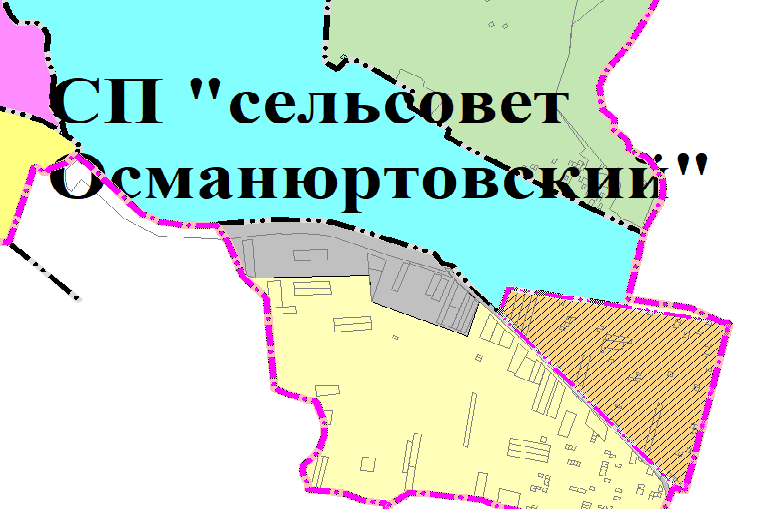 Второй населенный пункт состоит из 3 контуров и расположен на землях ЗАО "Юбилейное"..  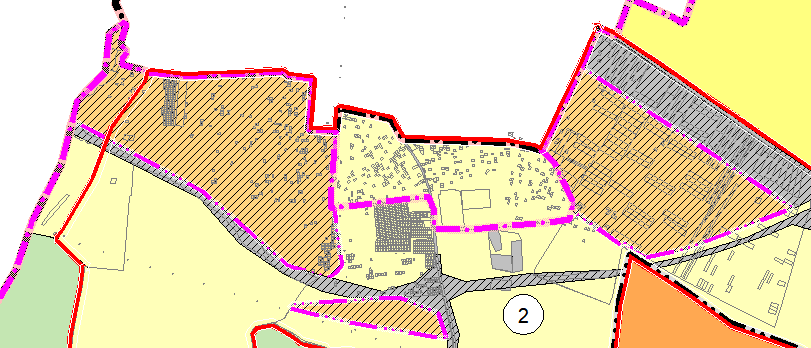 В целях установления границ населенных пунктов требуется перевод  всех земельных участков, расположенных в границах данных населенных пунктов, из земель сельскохозяйственного назначения в земли населенных пунктов.	ПЕРЕЧЕНЬ ОСНОВНЫХ ФАКТОРОВ РИСКА ВОЗНИКНОВЕНИЯ ЧРЕЗВЫЧАЙНЫХ СИТУАЦИЙ ПРИРОДНОГО, ТЕХНОГЕННОГО И СОЦИАЛЬНОГО ХАРАКТЕРАЧрезвычайная ситуация - обстановка на определенной территории, сложившаяся в результате аварии, опасного природного явления, катастрофы, стихийного или иного бедствия, которые могут повлечь или повлекли за собой человеческие жертвы, ущерб здоровью людей или окружающей природной среде, значительные материальные потери и нарушение условий жизнедеятельности людей.К основным опасностям на территории поселения следует отнести:техногенные:аварии (катастрофы) на автодорогах;аварии на химически опасных объектах;пожароопасные и взрывоопасные объекты;аварии	на	коммунальных	системах	жизнеобеспечения (аварии на канализационных, тепловых сетях, сетях электро- и водоснабжения);гидродинамические аварии.природные:опасные метеорологические явления;природные пожары.биолого-социальные – природно-очаговые инфекционные заболевания животных и людей, массовое распространение инфекционных заболеваний и вредителей сельскохозяйственных растений.5.1. Перечень основных факторов риска возникновения чрезвычайных ситуаций природного и техногенного характера Хасавюртовский район требует особого внимания и подходов в вопросах защиты населения, территории и экономического потенциала от чрезвычайных ситуаций. Перспективы дальнейшего социально – экономического развития района во многом зависят от уровня безопасности объектов жизнеобеспечения, экономической и социальной инфраструктуры, организации, населения и территорий в чрезвычайных ситуациях. Уровень безопасности в чрезвычайных ситуациях определяется состоянием защищенности от чрезмерно вредных воздействий техногенных, природных и экологических факторов.Чрезвычайные ситуации – аварии, катастрофы, стихийные бедствия, эпидемии – наносят ущерб окружающей природной среде, угрожают жизни и здоровью людей, несут значительные потери и нарушают устойчивость работы объектов жизнеобеспечения населения.Уровень безопасности в ЧС оказывает решающее влияние на эффективность работы органов государственной власти по управлению риском возникновения чрезвычайных ситуаций, предупреждению и ликвидации их последствий. Через государственное регулирование и при непосредственном участии населения можно добиться приемлемого уровня безопасности в чрезвычайных ситуациях.Чрезвычайные ситуации (ЧС) можно отнести к катастрофам естественным и искусственным. К естественным катастрофам (не зависящим от деятельности человека) можно отнести природные чрезвычайные ситуации (стихийные бедствия). К искусственным катастрофам (вызываемым деятельностью человека) можно отнести техногенные и социальные  чрезвычайные ситуации.  Чрезвычайные ситуации природного характераОпасные гидрологические явленияТерритория Хасавюртовского района подвержена воздействию весеннего половодья. В результате таяния снега, повышения уровня воды в реках Аксай и Акташ  периодически происходит подтопление территории, разрушение мостов, линий связи и электропередач.Из – за разлива рек при весеннем половодье, на территории Хасавюртовского района в зону затопления попадают, жилые дома, сельскохозяйственные угодья. На формирование максимумов весеннего половодья влияют многочисленные факторы, как например, запасы воды в снеге, осеннее увлажнение, интенсивность снеготаяния, время добегания склонного стока. Максимумы редкой повторяемости формируются в результате одновременности прохождения максимумов с верховьев реки и с притоков. Максимальные уровни воды при прохождении весеннего половодья сопровождаются значительными затоплениями поймы, что приводит к затоплению населенных пунктов.СейсмичностьЮжная часть  района входит в 9-ти бальную сейсмическую зону. Остальная  часть района относится к 8-ми бальной зоне.Природные пожарыНа территории Хасавюртовского района в пожароопасный период могут возникать природные пожары, угрожающие населенным пунктам.Обеспечение пожарной охраныНа территории Хасавюртовского района функционируют:1.Пожарно-спасательная часть № 6 ФГКУ «Отряд ФПС по Республике Дагестан» (по прикрытию с. Аксай и Хасавюртовского района Республики Дагестан)2.Пожарно-спасательная часть № 11 ФГКУ «Отряд ФПС по Республике Дагестан»(по прикрытию г. Хасавюрт и Хасавюртовского района Республики Дагестан)В соответствии с рекомендациями Технического регламента о требованиях пожарной безопасности (ФЗ РФ от 22 июля . № 123-ФЗ) дислокация подразделений пожарной охраны на территориях поселений определяется исходя из условия, что время прибытия первого подразделения к месту вызова в городских поселениях не должно превышать 20 минут. В настоящее время и на расчетный срок данное требование в большей части сельсоветов выполняется. Проектом предусматривается обслуживание населенных пунктов существующими постами при условии улучшения покрытия существующих грунтовых дорог. Опасности техногенного характераТехногенная чрезвычайная ситуация – состояние, при котором в результате возникновения источника техногенной чрезвычайной ситуации на объекте, определенной территории или акватории нарушаются нормальные условия жизни и деятельности людей, возникает угроза их жизни и здоровью, наносится ущерб имуществу населения, народному хозяйству и окружающей природной среде.    Возможны следующие чрезвычайные ситуации техногенного характера: транспортные аварии (автомобильные и железные дороги) ; аварии на магистральных трубопроводах (газопроводы высокого давления).Техногенные чрезвычайные ситуации могут возникать на основе событий техногенного характера вследствие конструктивных недостатков объекта (сооружения, комплекса, системы, агрегата и т. д.), изношенности оборудования, низкой квалификации персонала, нарушения техники безопасности в ходе эксплуатации объекта.Чрезвычайные ситуации техногенного характера на территории муниципального образования классифицируются в соответствии с ГОСТ 22.0.07-97/ГОСТ Р 22.0.07-95 «Безопасность в чрезвычайных ситуациях. Источники техногенных чрезвычайных ситуаций. Классификация и номенклатура поражающих факторов и их параметров».Поражающие факторы источников техногенных ЧС классифицируют по генезису (происхождению) и механизму воздействия.Поражающие факторы источников техногенных ЧС по генезису подразделяют на факторы: прямого действия или первичные и побочного действия или вторичные. Первичные поражающие факторы непосредственно вызываются возникновением источника техногенной ЧС. Вторичные поражающие факторы вызываются изменением объектов окружающей среды первичными поражающими факторами.Поражающие факторы источников техногенных ЧС по механизму действия подразделяют на факторы: физического действия, химического действия.К поражающим факторам физического действия относят:воздушную ударную волну;волну сжатия в грунте;сейсмовзрывную волну;волну прорыва гидротехнических сооружений;обломки или осколки;экстремальный нагрев среды;тепловое излучение;ионизирующее излучение.К поражающим факторам химического действия относят токсическое действие опасных химических веществ. На территории Хасавюртовского района возможны следующие чрезвычайные ситуации техногенного характера:аварии на пожаро- и взрывоопасных объектах (далее – ПВОО);аварии на электроэнергетических системах;аварии на коммунальных системах жизнеобеспечения;опасные происшествия на транспорте (автомобильном, железнодорожном).Аварии на пожаро- и взрывоопасных объектахК числу ПВОО относятся объекты, использующие и хранящие горючие и взрывоопасные вещества: склад угля, котельные, автозаправочные станции, пункты редуцирования газа, газораспределительная станция, магистральный газопровод, газопровод распределительный высокого давления.Основными опасностями на газопроводах являются аварии, связанные с катастрофической разгерметизацией газопровода и горением газа, истекающего из поврежденного участка. При разрушении газопроводов в атмосферу может поступить значительное количество газа или продуктов сгорания в случае его воспламенения, а также поражение людей и техники открытым пламенем и тепловым излучением.Для определения зон действия поражающих факторов на каждом ПВОО рассматриваются аварии с максимальным участием опасного вещества, то есть разрушение наибольшей емкости (технологического блока) с выбросом всего содержимого в окружающее пространство.Для обеспечения безопасности на ПВОО рекомендуется проведение следующих инженерно-технических и организационно-технических мероприятий:заземление технологического оборудования и коммуникаций для защиты от накопления и проявления статического электричества;оборудование резервуаров хранения нефтепродуктов автоматической системой пожаротушения с пеногенераторами и сухими трубопроводами, ручными пеноподъемниками;создание противопожарных водоемов на территории или в непосредственной близости от объектов;оборудование территории объектов пожарными гидрантами;оборудование производственных площадок молниезащитой;оснащение производственных и вспомогательных зданий объектов автоматической пожарной сигнализацией;обеспечение проезда вокруг промышленных площадок и резервуаров для передвижения механизированных средств пожаротушения;осуществление постоянного контроля состояния противопожарного оборудования на территории промышленных площадок;для обеспечения своевременной локализации загорания, ведения контроля 
за соблюдением противопожарного режима, проведения профилактической работы рекомендуется создание добровольных пожарных команд из числа инженерно-технических работников, рабочих;при выполнении работ на территориях резервуарных парков или складских помещений рекомендуется применять инструменты из материалов, исключающих искрообразование;создание оперативного плана пожаротушения и плана ликвидации аварийных ситуаций, предусматривающих порядок действия пожарной охраны и персонала взрывопожароопасных объектов;проведение инструктажа по пожарной безопасности.Трубопроводные объекты:По территории района проходит 1 нефтепродуктопровод и 2 нити магистрального газопровода.Гидротехнические сооруженияНа территории Хасавюртовского района нет гидротехнических сооружений.Аварии на электроэнергетических системахАварии на электроэнергетических системах (электрические подстанции, трансформаторные подстанции, линии электропередачи) могут привести к перерывам электроснабжения потребителей, выходу из строя установок, обеспечивающих жизнедеятельность, создать пожароопасную ситуацию.Опасными стихийными бедствиями для объектов энергетики являются сильный порывистый ветер, гололед (снижается надежность работы энергосистемы в районах гололеда из-за «пляски» и обрыва проводов линий электропередачи), продолжительные ливневые дожди.При снегопадах, сильных ветрах, обледенении и несанкционированных действиях организаций и физических лиц могут произойти тяжелые аварии из-за выхода из строя электрических и понизительных подстанций.Аварии на коммунальных системах жизнеобеспеченияОбъекты, на которых возможно возникновение аварий: водопроводные, канализационные, тепловые сети, очистные сооружения, водозаборы, котельные, водопроводные очистные сооружения.Аварии на коммунальных системах жизнеобеспечения приводят к прекращению снабжения зданий и сооружений водой, электроэнергией, теплом.Последствия от аварии на коммунальных системах жизнеобеспечения могут оказывать поражающее действие на людей: поражение электрическим током при прикосновении к оборванным проводам, возникновением пожаров вследствие коротких замыканий и возгорания газа. Кроме того, возможно затопление территории вследствие разрушения водопроводных труб и коллекторов.Для нормальной жизнедеятельности Хасавюртовского района и его населения жизненно важное значение имеет устойчивое и надежное коммунально-бытовое обеспечение, устойчивость систем жизнеобеспечения и решение жилищных проблем.Опасные происшествия на транспортеВ случае аварий транспортных средств, осуществляющие перевозку аварийно-химически опасных веществ (далее – АХОВ) или ГСМ по автомобильным дорогам и железнодорожным путям на территории Хасавюртовского района могут возникнуть локальные и муниципальные чрезвычайные ситуации. На автомобильном транспорте возможны следующие автотранспортные аварии:аварии (катастрофы) в результате технической неисправности транспортных средств, нарушений правил дорожного движения, столкновении транспортных средств, плохого состояния дорожного покрытия и мостов, влияния природных факторов (размыв дорог, затопление, гололед, снежные заносы, туман) на автомобильных дорогах со сложным рельефом и плохим дорожным покрытием; аварии (катастрофы) при перевозках ГСМ;аварии (катастрофы) при перевозках контейнеров с АХОВ (хлор, аммиак).При движении автоцистерны по автомобильной дороге существует вероятность опрокидывания автоцистерны с бензином или дизельным топливом, в результате которого возможна разгерметизация емкости с топливом.Таблица . Характеристика опасных веществ, транспортируемых по автомобильным дорогам Хасавюртовского  районаВ местах аварии возможно:поражение и гибель людей;повреждение транспортных средств;повреждение автомобильных дорог и мостов; повреждение и разрушение зданий и сооружений, прилегающих к дорогам;разрушение опор линий электропередачи.Перечень возможных источников чрезвычайных ситуаций биолого-социального характераНа территории района возможны эпидемии бешенства, клещевого энцефалита и других инфекций. Проектом рекомендуется строительство установок для сжигания биологических отходов по одной на несколько населенных пунктов. Аппараты для кремации биологических отходов, возможно, размещать в районах расположения существующих скотомогильников. Кроме того, после запуска в эксплуатацию крематоров, требуется ликвидация скотомогильников. При отказе от выполнения рекомендаций по устройству крематоров, необходимо проведение реконструкции скотомогильников с приведением их в соответствие ветеринарно-санитарным требованиям и их оформление. Также на территории района размещены действующие кладбища, часть которых не соответствует требованиям водного кодекса и расположена в водоохранных зонах водных объектов. Наибольшую опасность из группы биолого-социальных ЧС представляют болезни диких животных (бешенство). Бешенство острая вирусная болезнь животных и человека, характеризующаяся признаками полиоэнцефаломиелита и абсолютной летальностью.Мероприятия по профилактике бешенства животных и человека, мероприятия при заболевании животных бешенством, противоэпидемические мероприятия следует проводить в соответствии с Санитарными правилами СП 3.1.096-96. Ветеринарные правила ВП 13.3.1103-96 «Профилактика и борьба с заразными болезнями, общими для человека и животных. Бешенство». В случае вспышки инфекции биологические отходы, зараженные или контаминированные возбудителями бешенства, сжигают на месте, а также в трупо- сжигательных печах или на специально отведенных площадках.5.2 Мероприятия по предотвращению чрезвычайных ситуаций природного и техногенного характераВ целях снижения уровня факторов риска возникновения чрезвычайных ситуаций природного и техногенного характера, минимизации их последствий предусмотрен комплекс включающий:инженерно-технические мероприятия по оборудованию территории специальными сооружениями (искусственными водоемами, пирсами и т.д.);постепенной ликвидацией ветхого и аварийного жилого фонда (за исключением охранных зон памятников), реконструкция и замена его на современные жилые дома, соответствующие противопожарным требованиям;размещение застройки с отступом от лесных массивов в соответствии с п.15 ст. 69 «Технического регламента о требованиях пожарной безопасности» от 22 июля . №123-ФЗ. (противопожарные расстояния от границ застройки населенных пунктов до лесных массивов должны быть не менее , а от границ застройки городских и сельских поселений с одно-, двухэтажной индивидуальной застройкой до лесных массивов - не менее ).размещением пожарных депо, с учетом, что время прибытия первого подразделения к месту вызова не должно превышать 20 минут п.1 ст. 76 «Технического регламента о требованиях пожарной безопасности» от 22 июля . №123-ФЗ размещением источников наружного противопожарного водоснабжения: наружных водопроводных сетей с пожарными гидрантами и водных объектов, используемых, для целей пожаротушения, размещение пожарных подъездов (пирсов) для пожаротушения по имеющимся и проектируемым съездам и набережным (п.4 СП 8.13130.2009 «Системы противопожарной защиты. Источники наружного противопожарного водоснабжения. Требования пожарной безопасности»); сооружение водоемов двоякого на территории садоводческих товариществ, для забора воды на тушение пожара, в случае выхода из строя водопровода;организацией противопожарных разрывов в застройке. Это имеет большое значение с той точки зрения, что тем самым можно уменьшить вероятность распространения вторичных поражающих факторов в чрезвычайных условиях (пожары, взрывы, задымления), а также обеспечить более эффективное проведение спасательных работ.обеспечение беспрепятственного проезда пожарных, санитарных, аварийных машин ко всем зданиям, к садоводческим товариществам, базам и лагерям отдыха;организационно-техническими мероприятиями (создание и обучение добровольных пожарных дружин в населенных пунктах, оснащение пожароопасных объектов (объектов защиты) специальным оборудованием для пожаротушения и защиты, обучение населения правилам поведения при угрозе возникновения пожара и др.;оснащение производственных объектов системами аварийного контроля и предотвращения аварий в соответствии с требованиями нормативной документации, замена устаревших и непригодных к дальнейшей эксплуатации пожарных сигнализаций в местах массового пребывания людей, на социально-значимых объектах.в целях предупреждения возникновения ЧС, связанных с лесными пожарами должен осуществляться комплекс профилактических мероприятий, направленных на предупреждение возникновения и распространения лесных пожаров, включающий:- проведение противопожарной пропаганды;- противопожарное обустройство территориальных управлений.создание систем мониторинга окружающей среды в районах расположения опасных объектов (нефтепровода) для оценки и оперативного прогнозирования возможных зон загрязнения (поражения) при чрезвычайных ситуациях, их сопряжение с едиными дежурно-диспетчерскими службами, локальными системами оповещения и силами реагирования;подготовка эвакомероприятий;усовершенствование транспортных магистралей;резервирование источников водоснабжения; строительство недостающих защитных сооружений гражданской обороны; совершенствование существующей системы оповещения населенных пунктов и расширение зоны ее действия, с учетом новых жилых образований и т.д.); совершенствование материально-технического обеспечения и развития аварийно-спасательных формирований, а также создание резервов материальных ресурсов для ликвидации чрезвычайных ситуаций природного и техногенного характера на территории района.Предложения по изменению СПИСОК ЛИТЕРАТУРЫКонституция Российской Федерации от 12 декабря .; Градостроительный кодекс Российской Федерации от 29 декабря . № 190-ФЗ;Земельный кодекс Российской Федерации от 25 октября . № 136-ФЗ; Жилищный кодекс Российской Федерации от 29 декабря . № 188-ФЗ;Водный кодекс Российской Федерации от 3 июня . № 74-ФЗ;Лесной кодекс Российской Федерации от 4 декабря . № 200-ФЗ;Воздушный кодекс Российской Федерации от 19 марта . № 60-ФЗ;Закон Российской Федерации от 21 февраля . № 2395-1 «О недрах»;Закон Российской Федерации от 01 апреля . № 4730-1 (ред. 14.07.2008г.) «О государственной границе Российской Федерации»;Федеральный закон от 25 октября . № 137-ФЗ «О введении в действие Земельного кодекса Российской Федерации»;Федеральный закон от 21 декабря . № 68-ФЗ «О защите населения и территорий от чрезвычайных ситуаций природного и техногенного характера»; Федеральный закон от 21 декабря . № 69-ФЗ «О пожарной безопасности»; Федеральный закон от 12 февраля . №28-ФЗ «О гражданской обороне»;Федеральный закон от 15 февраля . № 33-ФЗ «Об особо охраняемых природных территориях»; Федеральный закон от 17 ноября . № 169-ФЗ «Об архитектурной деятельности в Российской Федерации»; Федеральный закон от 23 ноября . № 174-ФЗ «Об экологической экспертизе»; Федеральный закон от 10 января . № 7-ФЗ «Об охране окружающей среды»; Федеральный закон от 25 июня . № 73-ФЗ «Об объектах культурного наследия (памятниках истории и культуры) народов Российской Федерации»; Федеральный закон от 8 ноября 2007 г. № 257-ФЗ «Об автомобильных дорогах и о дорожной деятельности в Российской Федерации и о внесении изменений в отдельные законодательные акты Российской Федерации»;Постановление Правительства Российской Федерации от 2 сентября 2009 № 717 «О нормах отвода земель для размещения автомобильных дорог и (или) объектов дорожного сервиса»;Постановление Правительства РФ от 26 ноября . №804 «Об утверждении Положения о гражданской обороне в Российской Федерации»;Приказ Министерства культуры СССР от 13 мая . № 203 «Об утверждении «Инструкции о порядке учета, обеспечения сохранности, содержания, использования и реставрации недвижимых памятников истории и культуры»; Приказ Министерства культуры СССР от 24 января . № 33 «Об утверждении «Инструкции по организации зон охраны недвижимых памятников истории и культуры СССР»;СНиП 11-04-2003 «Инструкция о порядке разработки, согласования, экспертизы и утверждения градостроительной документации»;СНиП 23-01-99* «Строительная климатология»;СНиП 2.04.07-86 «Тепловые сети»;СНиП 42-01-2002 «Газораспределительные системы»;СНиП II-12-77 «Защита от шума»;СНиП 14-01-96 «Основные положения создания и ведения градостроительного кадастра Российской Федерации»;СанПиН 2.2.1/2.1.1.2555-09 «Санитарно-защитные зоны и санитарная классификация предприятий, сооружений и иных объектов»;СанПиН 2.2.1/2.1.1.1200-03 «Санитарно-защитные зоны и санитарная классификация предприятий, сооружений и иных объектов. Санитарно-эпидемиологические правила и нормативы»;СанПиН 2.1.4.1110-02 «Зоны санитарной охраны источников водоснабжения и водопроводов питьевого назначения»;СанПиН 2971-84 «Санитарные нормы и правила защиты населения от воздействия электрического поля, создаваемого воздушными линиями электропередачи переменного тока промышленной частоты»;СП 31.13330.2012 «Водоснабжение. Наружные сети и сооружения»;СП 32.13330.2012 «Канализация. Наружные сети и сооружения»;СП 42.13330.2011 «Градостроительство. Планировка и застройка городских и сельских поселений»;СП 11-106-97* «Порядок разработки, согласования, утверждения и состав проектно-планировочной документации на застройку территорий садоводческих (дачных) объединений граждан»;СП 11-112-2001 «Порядок разработки и состав раздела «Инженерно-технические мероприятия гражданской обороны. Мероприятия по предупреждению чрезвычайных ситуаций» градостроительной документации для территорий городских и сельских поселений, других муниципальных образований»;Инструкция по организации зон охраны недвижимых памятников истории и культуры СССР. Утверждена приказом Министерства культуры СССР от 24.01.86 №33;Пособие к СНиП 11-01-95 по разработке раздела проектной документации «Охрана окружающей среды». ГП «Центринвестпроект», .; Правила охраны поверхностных вод от загрязнения сточными водами. Утв. Минводхозом СССР, Минздравом СССР, Минрыбхозом СССР 16 мая .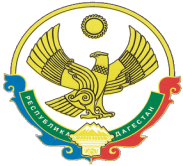 ЗаказчикАдминистрация МО «Хасавюртовский район»ИсполнительООО «Центр картографии и территориального планирования»№ п/пНаименование объекта Планируемое мероприятиеМестоположение и основные характеристики объектаОчередность строительства12345Планируемые для  размещения на территории Хасавюртовского муниципального района  объекты местного значения  и  мероприятия в сфере социально-бытового обслуживанияПланируемые для  размещения на территории Хасавюртовского муниципального района  объекты местного значения  и  мероприятия в сфере социально-бытового обслуживанияПланируемые для  размещения на территории Хасавюртовского муниципального района  объекты местного значения  и  мероприятия в сфере социально-бытового обслуживанияПланируемые для  размещения на территории Хасавюртовского муниципального района  объекты местного значения  и  мероприятия в сфере социально-бытового обслуживанияПланируемые для  размещения на территории Хасавюртовского муниципального района  объекты местного значения  и  мероприятия в сфере социально-бытового обслуживания1.1Объекты образованияСтроительство дошкольных учреждений Общее число мест 3380: Ботаюрт – 260 мест, Байрамаул – 130 мест, Муцалаул – 200 мест, Первомайское – 120 мест, Сивух – 130 мест, Эндирей – 140 мест, Темираул – 140 мест,Куруш – 220 мест, Боташюрт - 160 мест, Покровское – 180 мест, Османюрт – 180 мест, Карланюрт -140 мест, Советское – 140, Казмааул - 140 мест, Адильотар – 160 мест, Кандаураул – 140 мест, Нурадилово – 160 мест, Могилевское – 180 мест, Хамавюрт – 160 мест, Цияб-Ичичали – 160 мест, Теречное – 140 мест.Расчетный срок1.2.Объекты образованияСтроительство образовательных учрежденийна 300 уч.м. в с.Теречное, на 300 уч.м. в с.Кандаураул, на 120 уч.м. в с.Кемсиюрт, на 300 уч.м. в с.Эндирей,502 уч.места в с.Хамавюрт, 120 уч.мест в с.Акбулатюрт, 705 уч.мест в с.НовоКостек,  АксайРасчетный срок1.3.Объекты здравоохраненияЗавершение строительства районной больницына 260 коек в с.БотаюртРасчетный срок1.4.Объекты здравоохраненияСтроительство врачебной амбулаториис.Муцалаул, Тотурбийкала, НовогагатлиРасчетный срок1.5.Объекты здравоохраненияСтроительство фельшерско-акушерских пунктовс.Шагада, Гоксувотар, Акбулатюрт, Чагаротар, Костек.Расчетный срок1.6.Объекты культуры и досугаСтроительство СДК  с.КостекРасчетный срок2.         Планируемые для размещения на территории Хасавюртовского муниципального  района объекты  местного значения и мероприятия в сфере транспортной инфраструктуры2.         Планируемые для размещения на территории Хасавюртовского муниципального  района объекты  местного значения и мероприятия в сфере транспортной инфраструктуры2.         Планируемые для размещения на территории Хасавюртовского муниципального  района объекты  местного значения и мероприятия в сфере транспортной инфраструктуры2.         Планируемые для размещения на территории Хасавюртовского муниципального  района объекты  местного значения и мероприятия в сфере транспортной инфраструктуры2.         Планируемые для размещения на территории Хасавюртовского муниципального  района объекты  местного значения и мероприятия в сфере транспортной инфраструктуры2.1Транспортная сеть ремонт дорог общего пользования республиканского и межмуниципального значенияХасавюрт - Гребенская; Хасавюрт - НоволакскоеРасчетный срок2.2Транспортная сетьреконструкция мостового переходана 25 км автомобильной дороги Хасавюрт-Адильотар- СулевкентРасчетный срок2.3Транспортная сетьстроительство федеральной автомобильной дороги Р-217 «Кавказ» на участке км 718+800-км 739+000 (обход г. Хасавюрт). Длина четырехполосной дороги в обход города составит 21 километр, максимальная разрешенная скорость на ней составит 120 километров в час.Расчетный срок3.         Планируемые для размещения на территории Хасавюртовского муниципального района объекты  местного значения и мероприятия в сфере инженерной инфраструктуры3.         Планируемые для размещения на территории Хасавюртовского муниципального района объекты  местного значения и мероприятия в сфере инженерной инфраструктуры3.         Планируемые для размещения на территории Хасавюртовского муниципального района объекты  местного значения и мероприятия в сфере инженерной инфраструктуры3.         Планируемые для размещения на территории Хасавюртовского муниципального района объекты  местного значения и мероприятия в сфере инженерной инфраструктуры3.         Планируемые для размещения на территории Хасавюртовского муниципального района объекты  местного значения и мероприятия в сфере инженерной инфраструктуры3.4ВодоснабжениеВнутрисельские сети водоснабженияс. КурушРасчетный срок3.5ВодоснабжениеОрганизация водоснабжения с. Солнечное (2 этап), в том числе разработка проектно-сметной документацииРасчетный срок3.6.ВодоснабжениеСтроительство артскважинс. ЭндирейРасчетный срок3.7.Водоотведениестроительствоподключение застройки к централизованной системе водотведенияРасчетный срок3.8.Водоотведениеликвидацияликвидация существующих выгребных ям, подводящих коллекторов и надворных уборныхРасчетный срок3.9.Теплоснабжениереконструкцияперевод и замена существующих локальных источников отопления жилой застройки на газовыеРасчетный срок3.10.ЭлектроснабжениереконструкцияГРК «Кокрек» в целях обеспечения природным газом промышленных и коммунальных потребителей с.Кокрек и жителей Хасавюртовского района.Расчетный срок3.11.Связь строительство ВОЛС - "кольца" внутри республикичерез Махачкалу, Сулак, Бабаюрт, Хасавюрт, Тотурбийкалу, Кизилюрт, позволят устанавливать базовые станции 3GРасчетный срокЭкологическая обстановкаЭкологическая обстановкаЭкологическая обстановкаЭкологическая обстановка4.1Система обращения с отходамистроительство мусоросортировочного комплекса производительностью 100 тыс. тонн в годРасчетный срокНаименование функциональной зоныСведения о планируемых для размещения объектахИные параметры(адресное описание)Зоны с особыми условиями использования территорийМногофункциональная общественно-деловая зонаСтроительство дошкольных учрежденийБотаюрт, Байрамаул,  Муцалаул, Первомайское, Сивух, Эндирей, Темираул, Куруш, Боташюрт, Покровское, Османюрт, Карланюрт, Советское, Казмааул, Адильотар, Кандаураул, Нурадилово, Могилевское, Хамавюрт, Цияб-Ичичали, Теречное.-Многофункциональная общественно-деловая зонаСтроительство образовательных учрежденийс.Теречное, с.Кандаураул,с.Кемсиюрт, с.Эндирей, с.Хамавюрт, с.Акбулатюрт, с.НовоКостек,  Аксай.-Многофункциональная общественно-деловая зонаЗавершение строительства районной больницыс.Ботаюрт-Многофункциональная общественно-деловая зонаСтроительство врачебной амбулаториис.Муцалаул, Тотурбийкала, Новогагатли-Многофункциональная общественно-деловая зонаСтроительство фельшерско-акушерских пунктовс.Шагада, Гоксувотар, Акбулатюрт, Чагаротар, Костек.-Многофункциональная общественно-деловая зонаСтроительство СДКс.Костек-Зона инженерной инфраструктурыВнутрисельские сети водоснабженияс. КурушЗона санитарной охраны источников питьевого и хозяйственно-бытового водоснабженияЗона инженерной инфраструктурыОрганизация водоснабженияс. Солнечное (2 этап), в том числе разработка проектно-сметной документацииЗона санитарной охраны источников питьевого и хозяйственно-бытового водоснабженияЗона инженерной инфраструктурыСтроительство артскважинс. ЭндирейЗона санитарной охраны источников питьевого и хозяйственно-бытового водоснабженияЗона инженерной инфраструктурыРеконструкцияГРК «Кокрек» в целях обеспечения природным газом промышленных и коммунальных потребителей с.Кокрек и жителей Хасавюртовского района.По проектуЗона инженерной инфраструктурыСтроительство ВОЛС - "кольца" внутри республикичерез Махачкалу, Сулак, Бабаюрт, Хасавюрт, Тотурбийкалу, Кизилюрт, позволят устанавливать базовые станции 3GПо проектуЗона инженерной инфраструктурыРеконструкция газопровода-отводак с.Новолак Новолакского районаОхранная зона газопроводов и систем газоснабженияЗона транспортной инфраструктурыРемонт дорог общего пользования республиканского и межмуниципального значенияХасавюрт - Гребенская; Хасавюрт - НоволакскоеПридорожная полосаЗона транспортной инфраструктурыРеконструкция мостового переходаНа 25 км автомобильной дороги Хасавюрт-Адильотар- Сулевкент-Зона транспортной инфраструктурыСтроительство федеральной автомобильной дороги Р-217 «Кавказ» на участке км 718+800-км 739+000 (обход г. Хасавюрт).Длина четырехполосной дороги в обход города составит 21 километр, максимальная разрешенная скорость на ней составит 120 километров в час.Придорожная полосаЗаказчикАдминистрация МО «Хасавюртовский район»ИсполнительООО «Центр картографии и территориального планирования»№Сельские поселенияАдминистративный
центрКоличество
населённых
пунктовНаселениеПлощадь,
км²1село Аджимажагатюртсело Аджимажагатюрт112080,832сельсовет Адильотарскийсело Адильотар332873,033село Акбулатюртсело Акбулатюрт112190,384село Аксайсело Аксай1108293,625сельсовет Байрамаульскийсело Байрамаул345092,946село Бамматюртсело Бамматюрт153972,147село Баташюртсело Баташюрт144081,638сельсовет Ботаюртовскийсело Ботаюрт266373,229село Борагангечувсело Борагангечув120360,3610село Дзержинскоесело Дзержинское125020,7611сельсовет Казмааульскийсело Казмааул222411,1712село Кандаураулсело Кандаураул121100,9813сельсовет Карланюртовскийсело Карланюрт243721,0314сельсовет Кокрекскийсело Кокрек289822,6115сельсовет Костекскийсело Костек365333,0216село Село Курушсело Куруш186823,0417сельсовет Могилевскийсело Могилевское278710,7818село Моксобсело Моксоб17430,3919село Муцалаулсело Муцалаул146192,5320село Новогагатлисело Новогагатли163061,7721сельсовет Новосельскийсело Новосельское240903,0622село Новососитлисело Новососитли127770,6523село Новый Костексело Новый Костек158061,2224село Нурадиловосело Нурадилово150581,3125сельсовет Октябрьскийсело Октябрьское226741,5926сельсовет Османюртовскийсело Османюрт246591,3327село Первомайскоесело Первомайское116680,5428сельсовет Покровскийсело Покровское253711,7929село Садовоесело Садовое111040,6230село Сивухсело Сивух144262,5631село Советскоесело Советское116500,832село Солнечноесело Солнечное157601,8333село Сулевкентсело Сулевкент125961,0734сельсовет Темираульскийсело Темираул248042,7535село Теречноесело Теречное121271,1536село Тотурбийкаласело Тотурбийкала135241,6537село Село Тукитасело Тукита114470,4738село Хамавюртсело Хамавюрт135682,2939село Цияб Ичичалисело Цияб Ичичали126361,8540село Чагаротарсело Чагаротар123961,0441село Шагадасело Шагада115670,3942село Эндирейсело Эндирей188094,52Итого5617749070,71№ п/ пНаименование стационарного пункта наблюденийКоординатыКоординатыМестоположение (почтовый адрес)№ п/ пНаименование стационарного пункта наблюденийШиротаДолготаМестоположение (почтовый адрес)123451Гидрологический пост I разряда Андрей-Аул - р.Акташ (ГП-I Андрей Аул)43°09'46°38'368020, Республика Дагестан, Хасавюртовский район, с.Эндирей - АулКатегории  земель2019г2019гКатегории  земельтыс. га% к итогуКатегории  земельтыс. га% к итогуОбщий земельный фонд района142,4100Земли сельскохозяйственного назначения118,383,1Земли поселений7,04,9Земли промышленности, энергетики, транспорта, связи, радиовещания, телевидения, информатики, земли для обеспечения космической деятельности, связи, радиовещания, телевидения, информатики, обороны, безопасности и иного специального назначения1,51,1земли особо охраняемых территорий 0,0360,025земли особо охраняемых территорий 0,0360,025Земли лесного фонда14,610,3Земли водного фонда1,00,7Земли запасаНазвание ПолезноеРангСтепеньместорожденияископаемоеместорожденияосвоенностиАКСАЙСКОЕглина, супесь, суглинокМалоеРазрабатываемое (Эксплуатация)БАТАШЕВСКОЕглина, супесь, суглинокКрупноеГосрезервАЮКСКОЕглина, супесь, суглинокКрупноеРазрабатываемое (Эксплуатация)№ П/ПНазвание   памятникаМестоположение 1Памятник Ленину В.И.с. Куруш2Памятник Ленину В.И.с.Костек3Памятник Ленину В.И.с-з "10 лет дасср"4Памятник Ленину В.И.с.Эндрейаул5Памятник Ленину В.И.с.Аксай6Обелиск летчикам: Герою Советского Союза майору Н.П.Сердеву и капитану Соколовус.Боташюрт7Дом-музей Батырмурзаева З.с.Аксай8Годекан с.Костекс. Костек, в центр. части села9Годекан с.Костек “Гюлюнпай очар”с. Костек, в юго-восточной части села10Годекан с.Костек “Къырымхан тамлакъ”с. Костек, в юго-восточной части села11Захоронение-зиярат Хасболата Эпендис. Костек, на юго-западной окраине села12Мечеть квартальная IIс. Костек13Мечеть квартальная Iс. Костек14Мост “Шабур кепюр”с. Темираул15Годеканс. Темираул16Водяная мельницас. Темираул17Кладбище Гиччис. Темираул18Кладбище №1с.Костек19Кладбище Уллус. Темираул в центральной части20Кладбище № 2с.Костек в северной части21Джума-мечетьс. Темираул22Захоронение женщины Имаматс. Темираул23Мечеть квартальнаяс. Темираул24Мечеть квартальнаяс.Костек25Дом Хедывовас.Эндирей26Старая мечетьс.Эндирей27Мечеть с.Костек28Мечеть Атайсынларс. Темираул30Синагога Жугьут межитс.Костек31Джума-меечтьс.Костек32Курган Жин ТебеГодыЧисленность постоянного населения, тыс. человек2009138,42010141,22011142,62012143,72013145,12014149,32015151,52016165,52017168,42018171,12019173,5Показатели, тыс. человекЗначение по годамЗначение по годамЗначение по годамЗначение по годамЗначение по годамЗначение по годамЗначение по годамПоказатели, тыс. человек2011201420152016201720182019Естественное движениеЕстественное движениеЕстественное движениеЕстественное движениеЕстественное движениеЕстественное движениеЕстественное движениеЕстественное движениеРодилось4056398937093563341232223130Умерло 966953938934969877906Естественный пророст3090303627712629244323452224Механическое движениеМеханическое движениеМеханическое движениеМеханическое движениеМеханическое движениеМеханическое движениеМеханическое движениеМеханическое движениеПрибыло 205019841835170217121876Убыло 259924772164201522862078Миграционный прирост-549-493-329-313-574-202Возрастная структура населения Значение по годамЗначение по годамЗначение по годамЗначение по годамВозрастная структура населения 2016   201720182019Моложе трудоспособного возраста54847557785750258286В трудоспособном возрасте79350798208949281592Старше трудоспособного возраста32918342023491934637ПоказателиЗначениеЗначениеПоказателиинерционный сценарийинновационный сценарийЧисленность населения, чел. на 01.01.2019 г.173 504173 504Среднегодовой общий прирост населения, %1,68 2,30Расчетный срок, лет2020Ожидаемая численность населения на 01.01.2040 г., чел.232 900273 415Абсолютный прирост населения с 2019 по 2040 г., чел.59 39699 911Относительный прирост населения с 2019 по 2040 г., %3458№ п/пНаименование показателейЕд.изм. 20162017201820191Численность трудовых ресурсовЧел.793507938680492804482.Численность экономически активного населенияЧел.638066380963847638863.Численность занятых в экономикеЧел. 53245532875333653361В т.ч. по видам экономической деятельности3.1.Сельское хозяйство, охота, лесное хозяйствоЧел.305033051930540305263.2.Промышленное производство (обрабатывающее)2122122122203.3.Строительство 25672569257625813.4.Оптовая и розничная торговля, ремонт автотранспортных средств, бытовых изделий33153329334133503.5.Транспорт и связь27542756275227623.6.Государственное (муниципальное) управление и обеспечение военной безопасности16891689168916893.7.Образование 43304332433243393.8.Здравоохранение и предоставление социальных услуг29462946294629463.9.Предоставление прочих коммунальных услуг492949354948749484.Из численности занятых по формам собственности532455328753336533614.1.Государственная и муниципальная146878967896789744.2.Частная собственность 38558443204435944387В т.ч. занятые:4.2.1.В крестьянских (фермерских) хозяйствах128111281912820128184.2.2.На частных предприятиях3655370737194.2.3.Индивидуальным трудом и по найму у отдельных граждан257472784627842278505.Среднесписочная численность работников организаций14687146891468914696В т.ч.5.1.Численность работающих в органах местного  самоуправления74387438743874386.Учащиеся в трудоспособном возрасте, обучающиеся с отрывом от производства49364945496149757.Лица в трудоспособном возрасте и не занятые трудовой деятельностью и учебой211692115422105221128.Численность безработных, зарегистрированных в органах государственных службы занятости11069368158058.1.В т.ч. в расчете на 1 заявленную вакансию504846349.Уровень зарегистрированной безработицы% к ЭАН1,61,51,41,310.Численность безработных, рассчитанная по методологии МОТ1056110522105111052511.Уровень безработицы по методологии МОТ% к ЭАН16,616,516,416,312. Численность пенсионеров32918342023491934637В т.ч. получающих пенсию по старости2621827240279352798713.Количество вновь созданных рабочих местмест62487969684713.1.На действующих предприятияхмест18128112755313.2.На вновь образованныхмест443598569294№ п/пНаименование показателейЕд.изм.20162017201820191.Площадь жилищного фонда, всегоТыс.кв.м.2771,62842,62913,62917,92.Число жилых квартир (домов)Тыс.кв.м.399444028439371397953.Общая площадь жилого фонда с  износом свыше:3.1.70%- каменных строенийКв.м.409,67367186803.2.65%-деревянных и прочихКв.м.367,83973723174.Общая площадь жилого фонда, выбывшая за годКв.м.1676,31812175016704.1.В т.ч. перевод в нежилой фондКв.м.515,65735605405.Капитальный ремонт жилого фондаКв.м.9493,5101171011097156.Удельный вес общей площади жилищного фонда, оборудованной:6.1.водопроводом%656565656.2.канализация%00006.3.центральным отоплением%00006.4.газом природным%1001001001006.5.газом сжиженным%00006.6.водоснабжением%505050506.7.горячим водоснабжением%00007.Число семей, улучшивших жилье и улучшивших жилищные условия за годединиц3702531921497.1.В т.ч. молодые семьиединиц1501671691498.Число семей, состоящих на учете для получения жильяединиц62006228603661968.1.В т.ч. молодые семьиединиц497617602719НаименованиеЕдиница измеренияНа 01.01.2020 г.На расчетный срок 2040 г.Численность постоянного населениячел.173 504273 415Средняя обеспеченность жилищным фондомм2/чел16,825,6Жилищный фонд на 01.01.2020 г.м22 917 900ХУбыль жилищного фондам21 6700Существующий сохраняемый жилищный фондм2Х2 916 230Объемы нового строительства м2Х4 083 191Жилищный фонд к концу периодам2Х6 999 421№п/пНаименование показателяединицаизмерения2019 год3Объекты социального, культурного и торгового обслуживания населения3.1Учреждения образования:- средние общеобразовательные школыед./мест55/2566- детские дошкольные учреждения, всегоед./мест20/3411- учреждения дополнительного образованияед./мест10/160- коррекционный школа-интернатед./мест1/2083.2Объекты здравоохранения, социального обеспечения:- больницы (стационары всех типов)ед./коек13/510- амбулаторно-поликлинические учрежденияед/посещ. в смену18/1010- число фельдшерско-акушерских пунктовед.27- аптекиед.353.3Физкультурно – спортивные сооружения:- спортивные залыед./квВ.м.41/10493- спортивные площадкиед.199- стадионыед.1- плавательный бассейнед.13.4Учреждения культуры и искусства84- клубные учреждения ед.39- библиотекиед.45- театровед.2- музыкальных и художественных школед.33.5Предприятия торговли, общественного питания и бытового обслуживания- магазины продовольственных и     непродовольственных товаровед.479- предприятия общественного питанияед.25- предприятия оказывающие платные услуги    населениюед.11- АЗС, ГЗС, СТОАед.443.6Отделения почтовой связиед.303.7Филиал ГАУ «МФЦ в РД»ед.1Учреждения здравоохраненияУчреждения здравоохраненияУчреждения воспитания, просвещения и образованияУчреждения культуры и искусстваУчреждения культуры и искусстваУчреждения физической культуры и спортаРАЙОННЫЙ УРОВЕНЬРАЙОННЫЙ УРОВЕНЬРАЙОННЫЙ УРОВЕНЬРАЙОННЫЙ УРОВЕНЬРАЙОННЫЙ УРОВЕНЬРАЙОННЫЙ УРОВЕНЬРайонная больница, родильный дом (или отделение при больнице), женская консультация, районная поликлиника, аптека, станция скорой медицинской помощиСпециализированные школы, дом творчества детей и молодежиСпециализированные школы, дом творчества детей и молодежиСпециализированные школы, дом творчества детей и молодежиРайонный дом культуры, кино-концертный зал, краеведческий музей,районная библиотекаДетско-юношеские спортшколы, комплекс спортивных сооружений (спортзалы, бассейны открытые), открытые плоскостные сооружения, спортзалы, МЕСТНЫЙ УРОВЕНЬМЕСТНЫЙ УРОВЕНЬМЕСТНЫЙ УРОВЕНЬМЕСТНЫЙ УРОВЕНЬМЕСТНЫЙ УРОВЕНЬМЕСТНЫЙ УРОВЕНЬУчастковая больница с ограниченным набором специальностей, поликлиника (отделение), амбулаторияСредняя школаСредняя школаСредняя школаСельский дом культуры или клуб библиотекойспортзал, открытое плоскостное сооружениеУРОВЕНЬ ДЛЯ «КАЖДОГО НАСЕЛЕННОГО ПУНКТА»УРОВЕНЬ ДЛЯ «КАЖДОГО НАСЕЛЕННОГО ПУНКТА»УРОВЕНЬ ДЛЯ «КАЖДОГО НАСЕЛЕННОГО ПУНКТА»УРОВЕНЬ ДЛЯ «КАЖДОГО НАСЕЛЕННОГО ПУНКТА»УРОВЕНЬ ДЛЯ «КАЖДОГО НАСЕЛЕННОГО ПУНКТА»УРОВЕНЬ ДЛЯ «КАЖДОГО НАСЕЛЕННОГО ПУНКТА»МедпунктДетский сад, начальная школаДетский сад, начальная школаДетский сад, начальная школаКлубСпортплощадка№п/пПоказатель2015год2016год2017 год2018 год2019 годКоКоличество дошкольных образовательных организаций161819202.Численность детей в возрасте от 0 до 7 лет232172561025505242703.Численность детей в возрасте от 3 до 7 лет1335114295166224.Численность детей, посещающих дошкольные образовательные организации2779313128993411Численность детей, состоящих на учете на получение дошкольного образования5901674181618516.Количество образовательных учреждений545555557.Число мест в общеобразовательных организациях130381378814581149708.Численность учащихся общеобразовательных организаций23069241562500025666№ п/пНаименование  учреждений обслуживанияЕдин. изм.Норма Норма Расчетная емкость объектовПроектная емкость  существующих сохраняемых объектовПроектная емкость  существующих сохраняемых объектовОтклонение от расчетной емкостиОтклонение от расчетной емкостиОбъекты и объемы нового строительства/реконструкции№ п/пНаименование  учреждений обслуживанияЕдин. изм.значениепримечаниеРасчетная емкость объектовзначение% обеспеченностизначение%Объекты и объемы нового строительства/реконструкции1234567891011Учреждения образованияУчреждения образованияУчреждения образованияУчреждения образованияУчреждения образованияУчреждения образованияУчреждения образованияУчреждения образованияУчреждения образованияУчреждения образованияУчреждения образования1Дошкольные образовательные учреждениямест72мест на 1000 жителей19 6863 41117,316 27582,7Строительство детских садов2Общеобразовательные школымест136мест на 1 тыс. чел.37 18414 97040,322 21459,7строительство школ3Учреждения внешкольного образованиямест10% общего числа школьников3 40210 378305,1(6 976)-205№ п/пНаименование показателейЕд.изм.20162017201820191.Количество учреждений здравоохранения, всегоединиц58585858В т.ч.1.1.Больничные учреждения, всегоединиц131313131.1.1.В т.ч. участковые больницыединиц131313131.2.Амбулаторно- поликлинические учреждения, всегоединиц181818181.2.1В т.ч. самостоятельные поликлиникиединиц11111.2.2.Врачебные  амбулаторииединиц171717171.3.Станции скорой помощиединиц33001.4.Фельдшерско-акушерские пунктыединиц272727272.Число больничных коекединиц5105105105102.1.В т.ч. в участковых больницахединиц5105105105103.Обеспеченность населения больничными койками (на 10000 чел)единиц30,530,130,6294.Фактическая мощность амбулаторно- поликлинических учреждений, всегоПосещ. В смену1995199519951845№ п/пНаименование показателейЕд.изм.20162017201820191.Количество учреждений социального обслуживания населения,всегоЕд.55551.1.В.т.ч. стационарных учреждений социального обслуживания (дома-интернаты)Ед.11111.1.1.В т.ч. Для детей-инвалидовЕд.11112.Численность детей-сирот и детей, оставшихся без попечения родителей,всегоЕд.2372182101993.Численность пенсионеровЕд.329181832618641185264.Численность инвалидовЕд.15221158761627816111Наименование показателейЕд.имз.2016201720182019Число учреждений всегоединиц98989884Из нихОбщедоступных библиотекединиц49494945Учреждений культурно-досугового типаединиц44444439В них местмест3637363736373223Театров единиц2222Музыкальных и художественных школединиц3333Численность населения, участвующих в культурно- досуговых мероприятияхчеловек3975041890107488110500Численность работниковчеловек252165212186№ п/пНаименование  учреждений обслуживанияЕдин. изм.Норма Норма Расчетная емкость объектовПроектная емкость  существующих сохраняемых объектовПроектная емкость  существующих сохраняемых объектовОтклонение от расчетной емкостиОтклонение от расчетной емкостиОбъекты и объемы нового строительства/реконструкции№ п/пНаименование  учреждений обслуживанияЕдин. изм.значениепримечаниеРасчетная емкость объектовзначение% обеспеченностизначение%Объекты и объемы нового строительства/реконструкции1234567891011Учреждения культуры и искусстваУчреждения культуры и искусстваУчреждения культуры и искусстваУчреждения культуры и искусстваУчреждения культуры и искусстваУчреждения культуры и искусстваУчреждения культуры и искусстваУчреждения культуры и искусстваУчреждения культуры и искусстваУчреждения культуры и искусстваУчреждения культуры и искусства1Клубы сельских поселенийкв.м. площади50на 1 тыс. чел.13 671нет данных по площади 2Сельские массовые библиотекимест4на 1 тыс. чел.1 094нет данных по местам№ п/пНаименование показателейЕд.изм.2016201720181.Всего спортсооружений2422422421.1.В т.ч. спортивные залы3738411.1.1.Их общая площадьКв.м.944910673104931.2.Плавательные бассейны111Стадионы 1112.1.В т.ч.ч трибунами на 1500 мест1113.Спортивные площадки2032031994.Игровые площадки для детей1212125.Численность населения, систематически занимающихся физической культурой и спортомчеловек553186761167706№ п/пНаименование  учреждений обслуживанияЕдин. изм.Норма Норма Расчетная емкость объектовПроектная емкость  существующих сохраняемых объектовПроектная емкость  существующих сохраняемых объектовПроектная емкость  существующих сохраняемых объектовОтклонение от расчетной емкостиОтклонение от расчетной емкостиОбъекты и объемы нового строительства/реконструкции№ п/пНаименование  учреждений обслуживанияЕдин. изм.значениепримечаниеРасчетная емкость объектовзначениезначение% обеспеченностизначение%Объекты и объемы нового строительства/реконструкции12345677891011Физкультурно-спортивные сооруженияФизкультурно-спортивные сооруженияФизкультурно-спортивные сооруженияФизкультурно-спортивные сооруженияФизкультурно-спортивные сооруженияФизкультурно-спортивные сооруженияФизкультурно-спортивные сооруженияФизкультурно-спортивные сооруженияФизкультурно-спортивные сооруженияФизкультурно-спортивные сооруженияФизкультурно-спортивные сооруженияФизкультурно-спортивные сооружения1Территория плоскостных спортивных сооружений (на 1 тыс. чел.)га0,1на 1 тыс. чел.27,327,30,030,127,399,9нет данных по площади плоскостных сооружений2Спортивные залым2 площ. зала 30на 1 тыс. чел.8 202,48 202,410 493127,9-2 290,6-27,9Наименование показателейЕд.изм.201620172018Количество объектов розничной торговли и общественного питания577568585Магазины единиц491490479Площадь торгового залаКв.м.176201705818160павильоныединиц2Площадь торгового залаКв.м.30Аптеки и аптечные пунктыединиц3963137Площадь торгового залаКв.м.594465558Столовые, закусочныеединиц477В них местмест388094Площадь зала обслуживания посетителейКв.м.46108160Рестораны, кафе, барыединиц14818В них местмест19624002821Площадь зала обслуживания посетителейКв.м.17592643458Автозаправочные станцииединиц273044Число организаций, оказывающих платные услуги населениюединиц111111По видам услугУслуги пассажирского транспортаединиц111Услуги связиединиц222Жилищные услугиединиц333Коммунальные услугиединиц222Ветеринарные услугиединиц111Услуги правового характераединиц111Услуги в системе образованияединиц111№ п/пНаименование  учреждений обслуживанияЕдин. изм.Норма Норма Расчетная емкость объектовПроектная емкость  существующих сохраняемых объектовПроектная емкость  существующих сохраняемых объектовОтклонение от расчетной емкостиОтклонение от расчетной емкостиОбъекты и объемы нового строительства/реконструкции№ п/пНаименование  учреждений обслуживанияЕдин. изм.значениепримечаниеРасчетная емкость объектовзначение% обеспеченностизначение%Объекты и объемы нового строительства/реконструкции1234567891011Торговля и общественное питаниеТорговля и общественное питаниеТорговля и общественное питаниеТорговля и общественное питаниеТорговля и общественное питаниеТорговля и общественное питаниеТорговля и общественное питаниеТорговля и общественное питаниеТорговля и общественное питаниеТорговля и общественное питаниеТорговля и общественное питание1Магазины,       в том числе:          м2  торг.площ. 70на 1 тыс. чел.19 13918 16094,99795Открытие дополнительных торговых объектов2 Предприятия общественного питанияраб. мест 2на 1 тыс. чел.547нет данных по местамУчреждения и предприятия бытового и коммунального обслуживанияУчреждения и предприятия бытового и коммунального обслуживанияУчреждения и предприятия бытового и коммунального обслуживанияУчреждения и предприятия бытового и коммунального обслуживанияУчреждения и предприятия бытового и коммунального обслуживанияУчреждения и предприятия бытового и коммунального обслуживанияУчреждения и предприятия бытового и коммунального обслуживанияУчреждения и предприятия бытового и коммунального обслуживанияУчреждения и предприятия бытового и коммунального обслуживанияУчреждения и предприятия бытового и коммунального обслуживанияУчреждения и предприятия бытового и коммунального обслуживания1Предприятия бытового обслуживанияраб. мест 2на 1 тыс. чел.5474 948905(4 401)-8052Банно-оздоровительный комплекспомывочное место7на 1 тыс. чел.1 914нет данных по местам3Пожарное депо      пожарный автомобиль1на 1 тыс. чел.273нет данных Административно-деловые, коммунальные объектыАдминистративно-деловые, коммунальные объектыАдминистративно-деловые, коммунальные объектыАдминистративно-деловые, коммунальные объектыАдминистративно-деловые, коммунальные объектыАдминистративно-деловые, коммунальные объектыАдминистративно-деловые, коммунальные объектыАдминистративно-деловые, коммунальные объектыАдминистративно-деловые, коммунальные объектыАдминистративно-деловые, коммунальные объектыАдминистративно-деловые, коммунальные объекты1Административно-управленческое учреждениеобъектпо заданию на проектированиепо заданию на проектирование-1---нет данных 2Отделения связиобъект  1 на 1-10  тыс. жителей  1 на 1-10  тыс. жителей 2730110(3)(10)3Отделение, филиал  банкамест1на 1-2 тыс. чел.273нет данных N п/пИдентификационный номер автомобильной дорогиНаименование автомобильной дорогиПротяженность автомобильной дороги в пределах Республики Дагестан, км1234Автомобильные дороги республиканского значенияАвтомобильные дороги республиканского значенияАвтомобильные дороги республиканского значенияАвтомобильные дороги республиканского значения1.82 ОП РЗ 82К-003Хасавюрт - Бабаюрт45,12.82 ОП РЗ 82К-006Хасавюрт - Гребенская36,13.82 ОП РЗ 82К-007Хасавюрт - Тлох112,64.82 ОП РЗ 82К-021Хасавюрт - Новолакское15,65.82 ОП РЗ 82К-022Ботаюрт - Львовский N 133Автомобильные дороги межмуниципального значенияАвтомобильные дороги межмуниципального значенияАвтомобильные дороги межмуниципального значенияАвтомобильные дороги межмуниципального значения6.82 ОП МЗ 82 Н-005Кизилюрт - Костек20,6Наименование потребителейЧисло жителей, чел.Норма водопотребления, л/сут. чел.Суточный расход воды населением, м3/сут.Наименование потребителейрасчетный срокрасчетный срокрасчетный срокЖилые дома с централизованным водоснабжением ( либо собственные источники )273 41523062 885Население273 41523062 885Неучтенные расходы включая нужды промышленности (15% общего водопотребления)ХХ9 433Поливка зеленых насаждений (10% общего водопотребления)ХХ6 289Итого273 415Х78 607Наименование потребителейЧисло жителей, чел.Норма водоотведения, л/сут.чел.Суточный расход, м3/сут.Наименование потребителейрасчётный срокрасчётный срокрасчётный срокНаселение273 415230,062 885Неучтенные расходы, включая нужды промышленности (15% от среднесуточного объёма водоотведения населения )ХХ9 433Итого273 415264,572 318Бытовые отходыЧисло жителей, чел./ Площадь смета, м2Число жителей, чел./ Площадь смета, м2Удельная норма накопления на 1 человека в годУдельная норма накопления на 1 человека в годОбщее накопление в годОбщее накопление в годОбщее накопление в годОбщее накопление в годОбщее накопление в годОбщее накопление в годОбщее накопление в годОбщее накопление в годБытовые отходыЧисло жителей, чел./ Площадь смета, м2Число жителей, чел./ Площадь смета, м2кглрасчётный срокрасчётный срокрасчётный срокрасчётный срокрасчётный срокрасчётный срокрасчётный срокрасчётный срокБытовые отходырасчётный срокрасчётный срокрасчётный срокрасчётный сроктттм3м3м3м3м3Объем накопления ТКО по населенным пунктам с учетом общественных зданий273 415273 415234,8117464 19864 19864 198320 989320 989320 989320 989320 989ИтогоХХХХ64 19864 19864 198320 989320 989320 989320 989320 989Категории  земель2019 г2019 гКатегории  земельтыс. га% к итогуКатегории  земельтыс. га% к итогуОбщий земельный фонд района142,4100Земли сельскохозяйственного назначения118,383,1Земли поселений7,04,9Земли промышленности, энергетики, транспорта, связи, радиовещания, телевидения, информатики, земли для обеспечения космической деятельности, связи, радиовещания, телевидения, информатики, обороны, безопасности и иного специального назначения1,51,1земли особо охраняемых территорий 0,0360,025земли особо охраняемых территорий 0,0360,025Земли лесного фонда14,610,3Земли водного фонда0,0010,0Земли запаса№ п/пНаименование показателейЕд.изм.20162017201820191.Число производителей сельхозпродукции, всего528125210252239526751.1.В т.ч. сельхозорганизации584753561.2. Крестьянские (фермерские) хозяйства128111281112811128141.3.Личные хозяйств граждан399443924439371398052.Численность занятых в сельском хозяйстве5370053062537232.1.В т.ч. сельхозорганизации226247254 Крестьянские (фермерские) хозяйства135561357113598Личные хозяйств граждан3991839244393713.Продукция сельского хозяйства во всех категориях хозяйств81983088625,69109,59798,83.1.Из общего объема продукции:Продукция растениеводства48821044894,14239,3544318,93.2.Продукция животноводства33162043731,44870,1465479,9Продукция2016 г2017г2018г2019гзерно, тонн60023625286093558286картофель, тонн27616282522839328496мясо, тонн26100262302360727153молоко, тонн53886541555368259110яйцо, тонн76760756625470370273шерсть, тонн230273220220Овощи, тонн106835109376109863101068Виноград , тонн4722578360546441Плоды и ягоды, тонн7304825785829000Итого , тонн363476370516346039360047№ п/пНаименование показателейСпециализация Ед.изм.20162017201820191.1Мельница «Снежана» с. Боташюрт, производство мукитонн250,8251,3252,4252,61.2.Мельница «Снежана» с. Боташюртпроизводство комбикормовтонн5252,353,153,22.1Мельница с. Новый Костекпроизводство мукитонн162,2167,5168,2168,42.2.Мельница с. Новый КостекПроизводствокомбикормовтонн4848,248,448,73.ООО «Батыр-Бролер»Производствокомбикормовтонн360368384,2410,8№ п/пНаименование показателяЕд.изм.20162017201820191. Объем отгруженных товаров собственного производстваМлн.руб.43,545,748,450,31.1.В т.ч.  обрабатывающие производства, из них:Млн.руб.43,545,748,450,31.1.1.Производство пищевых продуктовМлн.руб.21,922,122,723,31.1.2.Производство прочих неметаллических минеральных продуктовМлн.руб.21,623,625,727,0№ п/пНаименование показателейСпециализация Ед.изм.20162017201820193.Пекарни 16 единицХлеб и хлебобулочные изделиятонн3533543553554.ООО «Сана-пласт»Производство пластиковых окон и дверейТыс.куб.м1,931,982,062,045.ИП «Стройматериалы»Производство бетона и бетонных изделийТыс.куб.м1,631,761,832,016.ИП с. Новый КостекПроизводство тротуарной плиткиТыс.куб.м.41,342,744,446,7№ п/пНаименование показателейЕд.изм.20162017201820191.Объем средств, привлеченных на реализацию инвестиционных проектовТыс.руб.4363001947001855861985001.2.В т.ч. собственных Тыс.руб.4363001947001855861984001.3.Заемных из нихТыс.руб.---1001.3.1.Кредиты банковТыс.руб.---1002.Результаты реализации инвестиционных проектов2.1.Число вновь созданных рабочих местединиц541231471982.2.Объем налогов и платежейТыс.руб.22341616168116972.3.Объем производства и реализации продукцииТыс.руб.2733451556501649891666393.Инвестиционные проекты, находящиеся в стадии реализацииединиц3332№п/пНаименование водного объектаВодоохранная зона (м)1.р. Ярык-Су1002.Р. Акташ1003.Р. Аксай 100№п/пВиды объектов местногозначения района, в областиНаименование объектовОценка возможного влиянияна комплексное развитиетерритории№п/пВиды объектов местногозначения района, в областиНаименование объектовОценка возможного влиянияна комплексное развитиетерритории1ЭлектроснабжениеЛЭП (ВЛ, КЛ)Надежное обеспечение населения, социальных, промышленных, коммунальных и иных объектов электроснабжением. Создание условий для освоения новых территорий в целях гражданского, жилищного и промышленного строительства. Создание условий для развития малых и средних предприятий. Энергосбережение. Повышение инвестиционной привлекательности территории МО1ЭлектроснабжениеЦентры питания (ПС)Надежное обеспечение населения, социальных, промышленных, коммунальных и иных объектов электроснабжением. Создание условий для освоения новых территорий в целях гражданского, жилищного и промышленного строительства. Создание условий для развития малых и средних предприятий. Энергосбережение. Повышение инвестиционной привлекательности территории МО1ЭлектроснабжениеРаспределительные подстанции в диапазоне напряжения 110 - 6 кВНадежное обеспечение населения, социальных, промышленных, коммунальных и иных объектов электроснабжением. Создание условий для освоения новых территорий в целях гражданского, жилищного и промышленного строительства. Создание условий для развития малых и средних предприятий. Энергосбережение. Повышение инвестиционной привлекательности территории МО2ГазоснабжениеГазораспределительные станцииНадежное обеспечение населения, социальных, промышленных, коммунальных и иных объектов электроснабжением. Создание условий для освоения новых территорий в целях гражданского, жилищного и промышленного строительства. Создание условий для развития малых и средних предприятий. Энергосбережение. Повышение инвестиционной привлекательности территории МО2ГазоснабжениеМагистральные газопроводы высокого давленияНадежное обеспечение населения, социальных, промышленных, коммунальных и иных объектов электроснабжением. Создание условий для освоения новых территорий в целях гражданского, жилищного и промышленного строительства. Создание условий для развития малых и средних предприятий. Энергосбережение. Повышение инвестиционной привлекательности территории МО2ГазоснабжениеГазораспределительные пункты (ГРП)Надежное обеспечение населения, социальных, промышленных, коммунальных и иных объектов электроснабжением. Создание условий для освоения новых территорий в целях гражданского, жилищного и промышленного строительства. Создание условий для развития малых и средних предприятий. Энергосбережение. Повышение инвестиционной привлекательности территории МО2ГазоснабжениеГазопроводы высокого и среднего давленияНадежное обеспечение населения, социальных, промышленных, коммунальных и иных объектов электроснабжением. Создание условий для освоения новых территорий в целях гражданского, жилищного и промышленного строительства. Создание условий для развития малых и средних предприятий. Энергосбережение. Повышение инвестиционной привлекательности территории МО3ТеплоснабжениеМагистральные сетиНадежное обеспечение населения, социальных, промышленных, коммунальных и иных объектов теплоснабжением. Улучшение условий проживания населения МО Повышения уровня благоустройства жилого фонда. Создание условий для развития малых и средних предприятий. Энергосбережение.3ТеплоснабжениеКотельныеНадежное обеспечение населения, социальных, промышленных, коммунальных и иных объектов теплоснабжением. Улучшение условий проживания населения МО Повышения уровня благоустройства жилого фонда. Создание условий для развития малых и средних предприятий. Энергосбережение.3ТеплоснабжениеЦТП, Насосные станцииНадежное обеспечение населения, социальных, промышленных, коммунальных и иных объектов теплоснабжением. Улучшение условий проживания населения МО Повышения уровня благоустройства жилого фонда. Создание условий для развития малых и средних предприятий. Энергосбережение.4ВодоснабжениеВодозаборыНадежное обеспечение населения, социальных, промышленных, коммунальных и иных объектов \водоснабжением Улучшение условий проживания населения, повышение качества питьевой воды. Сокращение заболеваемости населения. Повышения уровня благоустройства жилого фонда. Повышение инвестиционной привлекательности территории МО4ВодоснабжениеМагистральные сетиНадежное обеспечение населения, социальных, промышленных, коммунальных и иных объектов \водоснабжением Улучшение условий проживания населения, повышение качества питьевой воды. Сокращение заболеваемости населения. Повышения уровня благоустройства жилого фонда. Повышение инвестиционной привлекательности территории МО5ВодоотведениеКанализационные очистные сооруженияНадежное обеспечение населения, социальных, промышленных, коммунальных и иных объектов водоснабжением Улучшение условий проживания населения, повышение качества питьевой воды. Сокращение заболеваемости населения. Повышения уровня благоустройства жилого фонда. Повышение инвестиционной привлекательности территории МО5ВодоотведениеМагистральные сетиНадежное обеспечение населения, социальных, промышленных, коммунальных и иных объектов водоснабжением Улучшение условий проживания населения, повышение качества питьевой воды. Сокращение заболеваемости населения. Повышения уровня благоустройства жилого фонда. Повышение инвестиционной привлекательности территории МО5ВодоотведениеОчистные сооружения дождевой канализацииНадежное обеспечение населения, социальных, промышленных, коммунальных и иных объектов водоснабжением Улучшение условий проживания населения, повышение качества питьевой воды. Сокращение заболеваемости населения. Повышения уровня благоустройства жилого фонда. Повышение инвестиционной привлекательности территории МО6Объекты в области обеспечения объектами транспортной инфраструктурыАвтомобильные дороги местного значения и искусственные сооружения на дорогах в границах городского округаУлучшение условий проживания населения, повышение инвестиционной привлекательности , снижение аварийности автотранспорта, сокращение объёмов загрязнения окружающей среды.6Объекты в области обеспечения объектами транспортной инфраструктурыМагистральные улицы и дороги в границах населенного пунктаУлучшение условий проживания населения, повышение инвестиционной привлекательности , снижение аварийности автотранспорта, сокращение объёмов загрязнения окружающей среды.6Объекты в области обеспечения объектами транспортной инфраструктурыИные объекты улично-дорожной сетиУлучшение условий проживания населения, повышение инвестиционной привлекательности , снижение аварийности автотранспорта, сокращение объёмов загрязнения окружающей среды.7Создание условий для предоставления транспортных услуг населению и организация транспортного обслуживания населения в границах городского округаАвтостанции городского транспорта.Улучшение качества оказываемых транспортных услуг населению. Сокращение объёмов загрязнения окружающей среды.  Повышение инвестиционной привлекательности территории МО8В области образованияДошкольные общеобразовательные организацииПовышение доступности и качества услуг учреждений образования. Привлечение и закрепление на территории молодого населения. Сокращение заболеваемости населения. Повышение инвестиционной привлекательности территории МО8В области образованияОбщеобразовательные организацииПовышение доступности и качества услуг учреждений образования. Привлечение и закрепление на территории молодого населения. Сокращение заболеваемости населения. Повышение инвестиционной привлекательности территории МО9ЗдравоохранениеГородские больницыПовышение доступности и качества услуг учреждений здравоохранения. Сокращение заболеваемости населения. Увеличение средней продолжительности жизни населения.  Повышение инвестиционной привлекательности территории МО9ЗдравоохранениеАмбулаторно-поликлинические медицинские организацииПовышение доступности и качества услуг учреждений здравоохранения. Сокращение заболеваемости населения. Увеличение средней продолжительности жизни населения.  Повышение инвестиционной привлекательности территории МО6.В области физической культуры и массового спортаСпортивные сооружения, предназначенные для организации и проведения, официальных физкультурно-оздоровительных и спортивных мероприятий городского округаПовышение доступности и качества услуг учреждений физической культуры и массового спорта. Привлечение и закрепление на территории молодого населения. Сокращение заболеваемости населения.6.В области физической культуры и массового спортаФизкультурно-спортивные залыПовышение доступности и качества услуг учреждений физической культуры и массового спорта. Привлечение и закрепление на территории молодого населения. Сокращение заболеваемости населения.8.Объекты в области обращения с отходамиПолигоны ТКОУлучшение условий проживания населения. Повышения уровня благоустройства. Повышение инвестиционной привлекательности  МО9.Объекты в области организации ритуальных услуг и содержание мест захороненияКладбищаПовышение качества оказания ритуальных услуг.11.Объекты в области культуры,  искусства и библиотечного обслуживанияУчреждения культуры клубного типаПовышение доступности и качества услуг учреждений культуры. Привлечение и закрепление на территории молодого населения. Расширение перечня услуг оказываемых учреждениями культуры.11.Объекты в области культуры,  искусства и библиотечного обслуживанияМузеиПовышение доступности и качества услуг учреждений культуры. Привлечение и закрепление на территории молодого населения. Расширение перечня услуг оказываемых учреждениями культуры.11.Объекты в области культуры,  искусства и библиотечного обслуживанияБиблиотекиПовышение доступности и качества услуг учреждений культуры. Привлечение и закрепление на территории молодого населения. Расширение перечня услуг оказываемых учреждениями культуры.№ п/пНаименование транспортаНаименование и количество транспортируемых опасных веществАвтомобильные дороги доставки легковоспламеняющийся жидкости на АЗСБензин 25 куб. м, дизельное топливо 25 куб. м.Автомобильные дороги доставки АХОВАвтомобильная емкость с хлором – 1 тонн, 6 тонн.Автомобильная емкость с аммиаком – 8 куб. м,
6 тонн.